Etruscan Glossary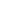 by Rick Mc Callister and Silvia Mc Callister-Castillo ©1999 ContentContent	1Introduction	1A-AL	2AM-AR	6AS-AZ	12B	17CA-CE	17CI-CV	25D	31E	32F	36G,K,Q	40H	42I	48L	52M	59N	69P	73PH	82R	83sa/SA-sl/SL	87sm/SM-sx/SX	95TA-TL	100TH	106TM-TV	113U	117V	120X	126Z	127IntroductionCompilation and translations from French, Italian and Latin by Rick Mc Callister and Silvia Mc Callister-Castillo ©1999. This page represents the opinion of the author and does not reflect the policies of the Mississippi University for Women. The compilers thank Adolfo Zavaroni for his generous assistance and objectivity. We thank Gabriela Mc Callister-Castillo for her research assistance. We thank G. Bruce Cobbold for his inspiration. This compilation is copyrighted. Feel free to make copies for personal use but this document may not be used any commercial purposes. Be sure to check all entries against sources for accuracy. Cite the original sources in any publications. Please advice us of any typographical or translation errors.A-AL -a place name suffix, also used to derive family names from praenomina [lrp 57] -a feminine suffix [mp68: 395] -a plural suffix [mp68: 395] ac "make, offer" [g/lb83, lb 90, mp 75]
acas "to make, to present, to offer" [mp68, pa, dep]
"to proclaim" > "to manifest" [az96]
acasa "[to have] proclaimed" [az96]
acasce "did, made" [am91, mp68, pa, dep]
acasri "to be offered" [mp68: 409, pa, dep]
acazr "objects offered in the tomb, offered" [g/lb83, 85: 162; mp68, pa, dep]
probably plural form of *cas "offer" [dep]
from same root as acas [dep]
see acnasver "venerable" [az96]
acil "to do, make" [az96]
"work" [mc91]
acilth ame "make, complete (confice)" (imp.) [az96]
acilu, acilunia title, cognomen [az96, mc91: 67]
< acil "work" [mc91: 67]
"doer, maker, worker" [az96]
see Breton kas "to send" very doubtful [dep] -ac, -ax nominative suffix for words ending in consonants [az96: 27] *acale, *acle "June" [g/lb83, mc91, mp68, pa, dep]
Latin gloss aclius, aclus [g/lb83, gm97, mc91, mp68]
"excitement, stimulus" [az96]
acalve "in June" (locative) [az96] 
see *acaletur [rmcc]
< * "point" [az96]
calque of Latin Junius < juniores? [rmcc] acalia "refinement" [az96]
see Latin acumen "point, sting" [az96] *acaletur, *acalethur "boy" [az96: 25, mp68]
acalucva "youth?" [az96]
acathur "boy" [pa]
glossed in Greek as agalé:tora [mp68]
< *yegw- "young" [az96: 25] acenna place name [lrp 57] acerra "incense box" Latin of Etruscan origin [lrp 57] acila "handmaiden" [g/lb83]
see Latin ancilla "maidservant" [g/lb83] acline, aclinei family name [az96]
"pointed, sharp" [az96: 25] aclni "guide" [az96]
acnaice "to conduct, to make so" [az96]
acnaine "[one] who guides" [az96]
acnanas, acnanasa 'having had, bore, delivered" [g/lb83 84, mc91: 134]
"having driven, guided" [az96]
< * < *ag- "to conduct, to drive" [az96] aclxn "sharp" [az96]
see Latin acutum "sharp" [az96]
see Latin acumen "point, sting" [az96] acnasvers "funeral? cremation?"
"gave in possession" [lb 299]
see verse "fire" [mcv 8 Nov 96] acnina "possession" [mp68: 405]
"hostility, threat" [az96]
acns "terror, veneration?" [az96] acri, acriina "acrid, pungent, sharp" [az96]
acrie "pointed" [az96]
acriena family name [az96]
acsi, ahsi "pungent, sharp" [az96]
akarai, axarum, axrum "affliction" [az96]
acnasver "venerating" [az96]
< acrie [mc91: 96]
< * [az96] acun- "greetings, health" [az96] - see axu [az96] acvilnas family name [mc91] afle name [mc91] - "propitious" [az96] afr, apher, apha, afu, aphucu, apuchapre, hapuri, hafure "luck, fortune" [az96]
apana "chance, achievement, attainment" [az96]
apane "relating to luck" [az96]
apena "chance, fortune" [az96]
aphe demon [mp68: 407]
"chance, mishap, occurance, fortune (divinity)" [az96]
apice "capture, attainment" [az96]
apru, aprun, apira "April" month dedicated to Fortune [az96, lrp 48/57]
apire "luck" [az96]
apirthe, apurthe cognomen,"lucky" [az96: 22]
apre "occurence, fortune, chance, mishap" [az96]
apu "receiver, obtainer" [az96]
apunas, afunas, haphna family name [g/lb83 71]
"fortunate" [az96]
< *ap/ *aph / *hap / *haph [az96]
see afur, apur, apurthe, afunas, apunas, haf- hap-, haph- [az96]
see Latinized Aburi [az96]
see Latin apiscor "to reach for, acquire" [az96]
see Latin Aprilis, aprilis [az96, lrp 48/57]
see Latin aptus "suitable" [az96]
see Latin habeo "to have" [az96]
see Spanish apenas "scarcely, hardly" [rmcc]
see Umbrian hab-, [az96]
see Greek aphro, Aphrodite [az96, lrp 48/57]
see Greek haphê, háp-tô "to take, to have" [az96: 22] afu "striker, collector, hitter" [az96] afuna family name [g/lb83 76] -aias, -ies genitive singular for -ai stem [b/k 32] ain, ein "property" [az96] ais, aiS, eis "god" [az96, cb, djh 14, g/lb83, mc91, mp68, v, pa, dep]
aisar, ais-er-as, ais-er-aS, aesar, eisar, eiser, eis-er-as, eis-er-aS "gods" [az96, cb, djh 14, g/lb83, mc91, mp68, v, pa, dep, gm97, gzb]
aisiu "godly, divine" [g/lb83 80]
aislu "divine" [az96]
aisna, aisuna, eisna "divine, of the gods, divine service" [az96, g/lb83, mc91, pa, dep]
aisuna "king of the sacred (rex sacrorum)" [az96]
aineri "to be worshipped" gerund [az96]
eisnev, eisnevc priestly title [mp68]
esari sacral term [EB XXII 638, mcv 8 Jan 97]
"to worship" [EB XXII 638, mcv 8 Jan 97]
see North Picene aiten [er 9 Feb 98]
see Umbrian esono- "divine, sacred, sacrifice" [mcv 8 Jan 97, mp68: 262]
see Oscan aisusis "sacrifices" [EB XXII 638, mcv 8 Jan 97]
see Marrucian aisos "god" [EB XXII 638, mcv 8 Jan 97]
see Paelignian aisis "god" [EB XXII 638, mcv 8 Jan 97]
see Volscian esaristrom "a sacrifice" [EB XXII 638, mcv 8 Jan 97]
see Old Norse aesir [pa]
see Old Icelandic ass "gods" [dep]
see Cretan asasara divine name [dep]
see Celtic and Germanic *isarn- "iron", "holy or sky metal" from meteorites [Benvéniste 1969 cit. dep]
see IE ais- "to want, love, seek" [EB XXII 638, mcv 8 Jan 97] aita, eita "Pluto, Hades (divinity)" [az96, g/lb83, EM]
"fear, veneration" [az96]
< *aghi-, *aghita- [az96]
see Greek Haides [g/lb83] aius, aiuzie, plural aiuser "response" [az96] aivas, eivas, evas "Ajax" [az96, g/lb83 67, mc91: 45]
"Terror" [az96]
aivas tlamunus "Ajax Telamon" [g/lb85: 162]
aivas vilates "Ajax Oileus" [g/lb85: 162]
< *aghi-vas [az96]
see Greek Aivás, *Aiwas [g/lb83 67, mc91: 45] aixe "agitated, waving" [az96] aiza "to worship" [az96] aka "voice, speaker" [az96]
< *vekw- [az96] -akh corresponds to  -ag [er 9 Feb 98] aklxis "finesse, sharpness" [az96] al-, ala, ale, , alce, aliqu, alqu, alxu "to give, donate, offer" [mp68, g/lb83, vs/amr 189, pa, dep]
see Nostratic *HalV "to give" [ag 79] -al, < *-a-la; -aith genitive & adjective suffix [mcv 9 Apr 99, mp68: 351]
-al genitive, dative, adjective, possessive, diminutive or ablative suffix [gm97, pa]
-al, -l dative suffix [sag]
-ale dative suffix for -a stem [mcv 9 Apr 99, mp68: 99]
< *-a-la-i [mcv 9 Apr 99, mp68: 99]
-al-thi locative of genitive [pa] 
< *-a-la; -aith [mcv 9 Apr 99, mp68: 351]
genitive of genitive [mcv 9 Apr 99, mp68: 394] 
< -a-la-si; al-iS-la [mcv 9 Apr 99, mp68: 394]
see Lemnian -ai, -aith, -ale, -ial [mp68: 99] ala "[to be] vital, lively, moving, boldly" [az96]
alathna "one who drives, puts in motion, action" [az96]
ale "to be vigorous" [az96]
alixsantre, alcsentre, elaxsntre "Paris Alexander" [g/lb83]
"vigorous" [az96]
alki "dynamism, liveliness" [az96]
< *al-, *el- , *al, *el "motion, animation, activity" [az96]
see Latin alacer "vigor" [az96] alapu "to slap" [az96] -alas, -als ablative suffix for -a stem [mcv 9 Apr 99, mp68: 394] -alc, -alx decile suffix [mp68: 398] alcsti "Alcestis" [g/lb85: 145] ale, , alce, aliqu "to give thought, cured, something cured" [az96]
alixa "cure, thought" > "gift" [az96] alethnas family name [g/lb85: 121, mc91: 62] alfa "white, shining" [az96] 
see Latin alba "white, shining" [rmcc] alfniS name [mc91]  "make" [mc91]
aliqu "made, given" [mc91: 66] alpan, alpanu, alpnu "gift, offering, willingly; Harmonia?, Concordia?" [pa, g/lb83]
"offering" [mp68]
"pleasant thing, happiness, Laetitia (Grace)" [az96]
a lasa, goddess of love and the underworld, usually portrayed naked [EM]
probably from same root as al [dep]
alphaze "offering" [g/lb83, gzb, dep, pa]
probably from same root as al [dep]
alpnina "joy, happiness" [az96]
alpnu "as a gift, given" [mp68: 406]
alfazei "happiness, propitiousness" [az96]
alfn- "happy, joyous" [az96] alS, alSa "July" [az96]
alSase "in July" [az96: 17]
alSin- "rouser, shaker" [az96]
alSter "shaker, rouser" [az96]
althra "moved, driven" [az96]
altria "one who moves, waves" [az96]
< *althi "waving, wavering" [az96] alsase "dedicated?" [lb 299] alSinai family name [g/lb85: 120] alsium  [mp68: 180] althaia "Aithra (Helen's serving maid)?" [g/lb83] alumnuathe, alumnuath "fosterchild" [az96]
alumnathuras ? [mp68: 265]
"group of fosterchildren, followers?" [rmcc]
-thuras collective suffix [mp68: 265]
see Latin alumnus "fosterchild" [az96] alxa, alxu-, alxuna, alxun, alqum, alqu epithet of the Dioscuri [az96]
"dynamic, vigorous" [az96] alxumena, alcumena "Alcmene" [g/lb83, mc91] AM-AR am-, ama, ame, amu-, amce, amuce "to be" [cb, g/lb83, jf, lb 90, mc91, mp68/75, v, pa, dep]
amuce "has been" [g/lb83 56]
"may it be?" [mcv 8 Nov 96]
-ce aorist imperative? [mcv 8 Nov 96]
see English be [dep] 
see Breton bezan "to be" [dep]
see Latin fui [dep]
see Sanskrit bhavati "he becomes" [dep]
see Latin fuisse "to have been" [dep]
see Russian byt' "to be" [dep]
see Lithuanian buti "to be" [dep]
see Indo-European *mbhew "to grow, to become, to be" [dep]
see Nostratic *'ämV "to take, to bear" [ag79]
see Nostratic *'EmV [ag 79] ama "now, meanwhile" [az96]
amce "united, joined" [az96]
ame "with" postposition [az96, dep]
amake "married, spouse" < "joined" [az96]
aminth "Cupid, Eros" [g/lb83]
"Amor?" [az96]
amth-ni "loving, benevolent" [az96]
amuce, amuxe "continual, perpetual, eternal" [az96]
< *am- "to love, to be joined to, to be with" [rmcc]
< ? am- "to be" i.e. "for the time being" [rmcc]
see Lydian ama- "to love" [dep] 
see Breton afan "to kiss" [dep] 
see Brythonic *ama "to love" [dep]
see Celtic aman "to love" from Latin, Italo-Celtic or loanword? [es]
see Basque maite "love, beloved" < bani-te [es] 
see Basque emán < e-bani "to love" [es]
< Celtic [L Trask?]
see Latin amare "to love"[cw, rc] 
see Latin amita "aunt" [cw 2]
see Latin amicus "friend" [cw 2, pb 24-25]
see Latin cum "with" [az96]
see English by [dep]
see Gothic bi "at, about" [dep]
see German bei (originally) "beside" [dep]
see Greek háma "with" [az96]
see Greek phi instrumental independant particle [dep]
see Achaean amphí [es]
see Latin -b-, -bi, -bus ablative-dative plural mark [dep] 
see Latin ambi-, ambo [es]
see Sanskrit bhyas dative ablative plural later integrated into the declension [dep]
see Slavic and Germanic -m dative and instrumental plural integrated early into the declension [dep]
see Russian -ami instrumental plural case marker [dep]
see IE particle *mbhi [Martinet, From the Steppes to the Oceans; cit dep]. amaputunia "co-hibens, one who stops, contains, represses" [az96] ammarce "bitter, pungent?" [az96]
amre "bitter" [az96]
< *ampar- [az96]
see Latin amarus "bitter" [az96] ampile, hamphe "May" [g/lb83, az96, pa, dep]
< *ampilie, *anpilie [g/lb83, az96]
see probable Etruscan related substrate word *embhetl, *mbheti [dep]
see Latinized form amphiles, ampiles [g/lb83, az96]
see Greek ampellos "vine" [dep]
see Breton aval "apple" [dep]
see English apple [dep]
see Russian yablako "apple" [dep]
see Hungarian amna "apple" [dep]
see Finnish omena "apple" [dep] amplieri "to widen" [az96]
amplus "wide" [rc 48] 
apeli "enlarger" [az96]
< amp-, ap- [az96]
Latin of Etruscan origin? amurca "oil dregs" Latin via Etruscan [g/lb83 65]
see Greek amórgê [g/lb83 65] an, ana, ananc, ane, anc, ancn, ancu "he, she" [cb, g/lb83, v, pa]
relative pronoun [az96, dep, mc91, mp68]
see Russian on "he" [dep]
see Breton an "the" [dep]
see Lithuanian anas "this" [dep]
see Nostratic *'a "that, yonder" remote demonstrative pronoun
see Nostratic *NA, IS OS II 93--4 [ag 79] ana "compliment, execution, finished product, perfect" [az96]
anace "carried out" [az96]
anaini "worker, executor" [az96]
anan-, anaie, anai, anei, ane "one who completes, carries out" > "earnings, gain" [az96]
ananc "to gather, obtain" [az96]
ane, ani "Janus" [g/lb83]
"year" < "complete cycle" [az96]
aneie, aneiece "to have accomplished" [az96]
< *an- [az96]
see Latin anno [az96] anancve "consequently" [az96] -anas, -anasa active perfect participle [mcv 22 Jan 98]
see IE passive perfect participle *-no- [mcv 22 Jan 98] avavence "bore, gave birth to" [g/lb83 70] anc "to fold" [az96] ancaru "goddess of Death" [lrp 48, rah 59]
see Latin Angerôna [lrp 48, rah 59] ancn compound particle [mp68: 397] ani "Janus"; sky god living in the highest heaven (in the north) [EM]
ani thne celestial deity [mp68: 251] aniaxei "anguish, pain" [az96] anina name (masculine) [pa] 
aninai, aninas male name [g/lb83 71, mc91]
aninie, ninie family name [g/lb83 112]
anina-i name (feminine) [pa] antemna, antenna "sail yard" Latin from Etruscan [mp68: 369, pa] *antha, *amtha "eagle, north wind (Boreas)" [az 96, mp68, pa, dep]
Greek gloss (Hesykhios) ánthas, ántar, ándas, ándar [az 96, mp68]
see Sanskrit bhâsas "raptor" [dep]
see Greek phênê "vulture" [dep]
see Indo-European *mbhattos [Martinet, 1986 cit.dep] antha "to meet, come to blows" [az96]
anthai name "chance, one who meets, encounters" [az96]
anthiaia name "fortune" [az96] antilxe "winnowing, crowd, worry, trepidation" [az96] anxarie "point, tooth" [az96] anxas "anxious" [az96] anxe male name [mc91: 48]
see Latin Ancus [mc91: 48]

apa, aphe, aphes, apars, afrs "father, ancestor" [b/k 32, cb, g/lb83, lb 90, mc91, mp 75, v, pa, dep]
"father, guardian" [az96]
apa apatie "paternal grandfather" [az96]
apa nacna "grandfather" [az96]
apana "paternal" [mc91]
see Greek appa, possibly a Semitic loan-word) [pa]
see Greek apa "father" [dep]
see Latin pater "father" [dep]
see Gothic fadar "father" [dep]
see Old Irish athir "father" [dep]
see Armenian hayr "father" [dep]
see Sanskrit pitar "father" [dep]
see Tocharian A pacar "father" [dep]
see Indo-European *phater [dep]
the root is probably universal [dep] apaiatru, apiatru "one who grasps, links" [az96] apcar "abacus" [az96, pa, dep]
see Latin abacus [mc91]
see Greek abaks "board, tablet" [dep, mc91]
see Hebrew abaq "powder" [mc91] aper, apir-e, apir-es, apir-ase, apirthe, apir-the-s, aper-ucen "sacred, funeral or sacrificial act" [mp68]
see Latin parentare "to honor or avenge a relative" [mp68]
apir- act associated with religion [mp68: 409]
aprensais, aprenSaiS "the gods intending" [mp, az96: 396]
"in the last" [az96]
aprinthu, aprinthvale "sacred title" [mp68]; 
"next, last" [az96]
aprinth-vale "last good-bye" [az96] aperu "to join, find" [az96]
apha "to strike, hit, impress, gather" [az96]
apu "receiver, obtainer" [az96] aphe demon [mp68: 407] apini name "suitable, (well) connected" [az96] aplu, apulu "Apóllôn" [cb, djh 95, g/lb83, mc91: 53]
"Apollo"; god of thunder and lightning [EM] apnis "much, a lot" [az96] aprensais, aprenSaiS "the gods intending" [mp, az96: 396]
"in the last" [az96]
aprinthu, aprinthvale "sacred title" [mp68] 
"next, last" [az96]
aprinth-vale "last good-bye" [az96] aprthni female name [mc91: 135] apunei female surname [gm97] 
apuniie family name [mc91: 112] aputuke "agreed, pledged [az96] apvcuia (family?) name [mc91: 101] ar-, er- "to make, to build, to do" [g/lb83, pa, dep] 
ar, ara, are, ar-aS, ar-aSa, arce, ar-th, er-ce, er-s, er-ce "to act through movement, including ritual acts?" [mp68]
"to drive, exhort, rally" [az96]
aras "making, preparing" [g/lb83 85]
"sustaining, continuing" [az96]
see Lemnian arai [mp68]
see Nostratic *HarV "to make" [ag 79]
see Latin arare "to plow" [dep]
see Breton arat "to plow" [dep]
see Greek aroo "to plow" [dep]
see Gothic arjan "to plow" [dep]
see Lithuanian ariu "to plow" [dep]
see Indo-European *ary- "to plow" [dep]- ar plural [mcv 8 Nov 96] *arac "falcon" [g/lb83, mp68, pa, dep]
Greek gloss árakos [g/lb83, mp68]
see Gothic ara "eagle" [dep]
see Greek ornis "bird" [dep]
seeBreton erer "eagle" [dep]
see Lithuanian aras "eagle" [dep]
see Hittite haras "eagle" [dep]
see Indo-European *oros "eagle" [dep] arce "gave, bore" [mc91] arcmsna, arcmsnas family name [g/lb85: 161]
"one who afflicted, angry" [az96] *arêt- " (town)" 
arntni "person from " [az96]
see Latin Arrêteium 
see German Erz "metals (Arrezzo was famous for metal ware)" [g/lb83 25] ariatha, aratha "Ariadne" [az96]
"nourisher, magnifier" [az96] aril "supporter, Atlante" [az96] *arim "monkey" [az96, g/lb83 59, mp68, pa, dep]
Greek gloss árimos (Hesykhios) [g/lb83 59, mp68, pa]
< *arim, *arime [az96: 418]
arimna "Rimini (town)" 
see Latin Ariminum [g/lb83, djh 14] aritimi, artume, artam, artms, artumes, arthem "Artamis, Arte:mis" [g/lb83, mc91: 41, mp68: 245]
"goddess of spells and prophecy?" [az96]
"Artemis" goddess of night and death, personification of natural growth [EM] arna "to afflict, affliction" [az96]
< *ghren [az96]
arnt, arnth, aranth, arath male name [mc91: 49/96, gm97]
corresponds to Latin Lucius [g/lb83 57] 
"biting" < "fierce" [az96]
< ghren-d- [az96]
aranthur, arnthur male name [g/lb83 83, mc91]
araz male name [g/lb85: 46]
arnthal name [mc91]
arnthi female name [mc91]
counterpart of male arnth [mc91]
arnthia, arathia, aranthia name [mc91]
arnthna, arathena, araziia family name [mc91: 49/96, gm97]
arnti, arntle "which gnaws, bites, chews" [az96]
arnzius, arntsus name [mc91]
artnal "son of Arrius" [g/lb83 57] ars- "push away?" [g/lb83]
"to turn away, drive away, remove" [pa, dep]
arse verse "take away fire?", "arce ignem " [mp68]
glossed by Verrio Flacco [mp68] arSva "(two?) smashers" [az96]
arta "breaker, smasher" > "carpenter (Vulcan)" [az96]
artesi "brooch and pin?" [az96]
arth "to section or subdivide" [az96]
arthe velna "one who severs, cuts off" [az96]
artile "one who articulates, artesan" [az96]
artna "limb, member, part" [az96]
artna mempru/memru "one who subdivides in parts" [az96]
< *arth [az96] arus ame "to encourage" [az96]
aruseri "encourager" [az96]
arusia "exhortation, push" [az96]
arusni "one who encourages, spurs" [az96]
arvasa "having pushed, driven, raised" [az96]
arvusta "rallied" [az96] aruSis "ceramic" [az96]
aruzina, aruuzina "potter" [az96] arxas "strident" > "argumentative" [az96]
< *ark < *werk [az96] arxaze "clear, witty, rattling" 
see Latin argutus "clear, witty, rattling" [az96] AS-AZ -as, -aS past participle [mp68: 399] -as, -aS < *-a-si genitive suffix for -a stem words [b/k 32, mcv 9 Apr 99] -as, -s consonant stem genitive singular [b/k 32] asate "wind, windy?" [az96]
ase "breath, wind, soul" [az96]
asi "inspiration, spirit, wind" [az96]
< *ans < *ant-s "breath, wind" [az96] -asi < *-as-i- dative suffix for -a stem words [mcv 9 Apr 99] asil "sacred establishment: base" [mp68]
derivative aSlax [mp68]
< *aZ- "ardor" [az96]
see Latin assis, asser "stake" [mp68]
see Latin ara "alter" [az96] aska "arybalis for oil" [az96, g/lb83 91, mp68]
"leather container" [pa, dep]
see Greek askós "leather container" [pa, dep, az96, g/lb83 91, mp68] askaita "incinerated" [az96] aSler "ashes, bones?" [az96] asom fer "bring the roasts" [az96] ataine "eater, gnawer" [az96]
ataiun "Aktaíôn" [mc91: 45]
"bitten, biter?" [az96]
ate "mordant, biting" [az96] < atei [az96]
ateri "one who is irritated" [az96] < *at- [az96] atale "family, of the same clan" [az96]
atalena, atalina "relatives, of the same clan" [az96]
atena "of the same father, family, clan" [az96]
athelis "familiar, of the family, beneficient" [az96]
athemeisca, athemeica "of the family" [az96]
*athumi "nobility" [g/lb83 81]
atlenta, atlnta, atalanta, athal "Atalántê" [g/lb85: 152, mc91]
"of birth, nobility, lineage" [az96]
athumic, athmic, athumit "noble" [g/lb83 81, lb 90, mp 75]
"family, of the family, beneficient" [az96]
< *ath- "lineage, family" [az96] ate "encouraging, pressing" [az96]
atheneica "one who encourages, urges" [az96]
athinethi "to request, to urge" [az96]
athis "excitement" [az96]
athnu "one who urges" [az96] atelina family name [g/lb83: 77, mc91: 116, pa] atella place name [lrp 57] atena Latin from Etruscan [mp68: 369] ateri "parents, ancestors" [g/lb83 89]
"paternal" [lb 90, mp 75] 
see Lat. patrius "paternal, native" [htb] athre "building" [g/lb83, mp68]
"request, provocation?" [az96]
atranes "relating to 'building?" [g/lb83, mp68]
"of the temple" [lb 299]
atri, âtrium "atrium" [djh 61, lb 90, mp68/75] 
athre "atrium, hall" [pa, dep]
see Latin atrium [g/lb83, mp68, dep] athrpa "Atropos" 
see Greek [az96, mc91] ati, atiu, ativu, atis "mother," [az96, cb, EB XXII:801, g/lb83, lb 90, mc91, mp 68/75, v, pa, dep, gzb] 
ati nacnuva, ati nacna, ati nacnva "grandmother" [g/lb83 89, mp68, pa]
"mater posteriatis, mater propinqua, grandmother" [az96]
atiial "of mother" [mcv 23 Jan 98]
atina "nurse" [az96]
atiuce "nourished, well fed" [az96]
atiuth "stepmother" [az96]
ativu, atiu "Mommy" [g/lb83 89]
"stepmother, nurse, wet nurse" [az96]
see Gothic athei "mother" [dep]
see Oscan aeda "father" [dep]
see Hittite attas "father" [dep]
see Old Irish aite "educator" [dep]
see Old Slavic otitshi "father" [dep]
see Albanese at "father" [dep]
see Indo-European *atta "father" [dep] atie family name [mc91] atmite "Admetus" [g/lb85: 145] atoï "shepherd cabin" (Alpine < pre-Celtic) [b/b 126]. Tyrrhenian origin? atrane- "concealment, hiding" [az96]
atrS, aturS "grave, sepulcher" [g/lb85: 161]
atrSce "hidden, plundered" [az96]
atrsr "to steam, be dark" [az96]
atrste "mournful" [az96]
see Latin Adrastus [az96]
see Latin âter "black, deadly" [az96] atunes, atunis "Adonis" [g/lb83, mc91, EM] aua "welfare" [az96]
ausaz "eager, desirous" [az96]
av "to desire" [az96]
aut "wealth, fortune" [az96]
autle "relative to destiny, weaver" [az96]
avcva "welfare, health" [az96]
ave "to be propitious, beneficient"
aveini "propitious" [az96]
avequ "favor, grant, greeting" [az96]
avhircina "occurance, happenstance" [az96]
avi "propitious" [az96]
avulni "favorable" [az96]
see Latin ave "farewell" [az96]
see Latin aveo "to be well, long for" [az96] aucena (goddess drawn on a cistern cover) 
see aukêlos [az96] auclina family name [g/lb83 84] aufle name [mc91]
"rocky" [az96] aukêlos "aurora, dawn" [az96]
glossed by Hesykhios [az96]
see Greek augé "shining" [cit. az96: 418] aula female name [mc91]
aule male name [gm97, pa]
auliu personal name (diminutive) [pa] 
aulza personal name (diminutive) [pa] 
see Latin Aulus [pa] aum "poor, wretched" [az96] aur "ear, hearer?" [az96] aurina town [mp68: 192] autu name [az96, lrp 48]
"weaver" [az96]
see Latin Autumnus [lrp 48] avil "year" [cb, g/lb83, lb 90, mp 75, v, pa, dep, gzb]
"year(s)" [ag 79, mp68, rab 332]
"years; aged xxx years" [pa]
"per year" [mc91]
avils, avilS "years"
"years of age" [mc91]
avilxva, avilxval "anniversary, yearly" [g/lb83 56, mp68]
"to the year-count" [mcv 8 Nov 96]
avilxva "annual, yearly" [dep, pa]
< avil + adjectival suffix -xva [dep]
avil "year" [pa, dep, gzb]
avils "year, season" [gm97]
see Lemnian aviz [mp68: 99]
see Lemnian avis [ayma@tip.nl, mp68]
see Gothic aiws "eternity" [dep]
see Latin aevus "time, eternity" [dep]
see Greek ayôn "lifetime" [dep]
see Albanese eshë "timespan" [dep]
see Old Irish aes "life, age" [dep]
see Indo-European *aiwon "lifetime" [dep]
see Nostratic *h.aju "to live" [ag 79]

avile, avle, aule, avele, avale male name [g/lb83, mc91: 57, mp68: 371]
see Latin Aulus [g/lb83, mc91: 57, mp68: 371] avthethaiu "correlation" [az96] avula [az96]
see Latin avus "grandfather" [az96] -ax ablative/genitive of origin [es 15 Jun 99]
see IE/Uralic/Basque *-k, -ko [es 15 Jun 99]
see Lydian -ak [es 15 Jun 99]
see Greek adjectives with -iakós, -akós [es 15 Jun 99] axapri "friendly, lovable" [az96]
see Greek agapêteos, agapêtos [az96] axaxun "stabbing or cutting god" [az96] axile, axlae, axle, axale, axele "Achilles, " [g/lb83, mc91: 41, pa]
see Greek Akhilleos [g/lb83, mc91: 41, pa] 
see Latin Achilleus [g/lb83, mc91: 41, pa] axmenrun "Agamemnon" [g/lb83] axratin-, axrati- name (written as genitive axratinalisa) [mc91: 128]
corresponds to Latin tribe name Pomptina but may be name of maternal grandfather [source?]
"from Acerra" [Rix, Pellegrini cit az96: 28] axrum "Akhérôn" [g/lb83 67] axu, axunie, acesia "healer, physician" [az96]
axunana "one who guards, keeps safe" [az96]
axvizr, axuvesr, axuvizr, axuviztr, acaviSer, axaviSur "Acaviser, deity associated with Turan, Achilles, Thetis & Alpan (sometimes male, somtimes female)" [es 15 Jun 99, g/lb83]
"healer" [az96]
< *yegw- [az96] az conjunction [az96] < *ast ? [az96] az "to burn, sear?" [az96] Bbaca "berry." Latin [lrp 57] 
of Tyrrhenian origin? balma "cave" Alpine Romance [bm 24-25] 
of Rhaetian origin? balteus "sword belt" [g/lb83 60]
glossed as Etruscan by Romans [g/lb83 60] barga "hut" Alpine Romance [bm 24-25] 
of Rhaetian origin? baró, barónis "strong man, lout" [rah 59]
Latin of Etruscan origin [rah 59] bassus "low [rc 57] 
Latin of Etruscan origin? bat- "yawning" [cw 4-5, rc 57]
Latin Latin *batáre [cw 4-5, rc 57]
> Old French bayer "to yawn, gape" [cw 4-5, rc 57]
Vulgar Latin *abbaiare [cw 4-5, rc 57]
> Old French abaiier, baiier "to bay." [cw 4-5, rc 57] 
of Etruscan origin? battuere "to beat" Latin [cw 5, rc57] 
of Etruscan origin? bonus "good" [bc 199] 
of Etruscan origin? brenti "heather" [bm 24-25] 
Tuscan of Etruscan origin [bm 24-25] buttis "barrel" [b/b 128] 
Tyrrhenian origin? CA-CE-c nominative ending [az96: 27] -c, -k "and, as well" (enclitic) [az96, am91, mc91, mp68, mcv, dep, pa, gm97]
see Latin -que "and" [az96, mc91, mp68. pa, dep]
see IE *-kwe [mcv 9-2-99]
see Sanskrit -ca "and" [dep]
see Gothic -uh "and" [dep]
see Greek te "and" [dep]
see Gaulish -k "and" [dep]
see Venetian -ke "and" [dep]
see Hittite -ki "and" [dep]
see Armenian -kh "and" [dep] ca, ka, cal, cla, cei, ceia "this" [az96. g/lb83, am91, mc91, mp68, pa, dep] 
can, cen, cn, -can, -cn "this" demonstrative, enclitic, accusative [az96, g/lb83 76, lb/a 338, mc91, pa]
ces, cs, cS, -cas, -cS oblique demonstrative [az96]
-cla, -cle, -cleri determinative article suffix [mp68]
clth, clthi, calti "in this" [g/lb83 76, lb/a 338, mc91: 50]
see eca "this" [pa, dep]
see Latin ecce "that is" [dep]
see Hittite kas "this" [dep, mcv]
see Greek ekeinons "this" [dep]
see Nostratic *k.aE demonstrative pronoun [ag 79, b/k 32] caca "earnings, merit" [az96]
cacei "one who attains, earns" [az96]
cacni "one who earns, artesan" [az96]
< *kag, keg "to obtain, earn, find" [az96]
see Lat. cerdo "artesan" [az96] *cace, *cacla "servant?" [lrp 48]
cacula "soldier's servant" Latin [lrp 48] caciu, caiu "one who hits, gets" [az96] cacu "Cacus?" singer/seer served by Artile, ambushed by Caile and Avle Vipinas [g/lb83]
maybe connected to Cacus & Marsyas" [g/lb83]
"earnings, attainment, merit" [az96] Cadonia Latinized name [az96: 25] cae, cai "Caius, Gaius" [g/lb83. mc91, mp68: 233]
"happy" [az96]
< kavie [az96]
see Latin gaius, Italian gaio "happy" [az96] Caecina Latin name of Etruscan origin [lrp 57] caerimônia "awe, religious ceremony" Latin [lrp 48, rah 59] 
< *caerimo [rah 59]
< Caere, Etruscan town? [lrp 48] cafates, cahat- family name (male) [az96, mc91: 102, gm97, g/lb83]
cafati, cahati family name (feminine) [mc91: 102, gm97]
see Latin Cafatia, Cafatius [g/lb83 57] caic- "to be blind" < "unwary, careless" [az96] caile name [lrp 48]
see Latin mons Caelius (Roman hill) [lrp 48] cainei family name [g/lb83 77] caisriva, ceizra "radiant" [az96]
< keiz-, kez- < *kaith- "(one who) hits, beats" [az96] caiti "happiness, being happy" [az96] cal "inclined, uncertain" [az96]
cala "suspension, doubt, uncertainty" [az96] calaie, calaina "Galane?" [az96, g/lb83]
nereid associated with Thetis" [g/lb83]
"bent, favor" [az96] calanice "bent, one who helps" < "inclined" [az96]
see Greek Kallínîkos [az96] cale clante "of Gaulish heritage" [az96] caletra town [mp68: 192] caliathe family name [g/lb85: 121] calisna family name [mc91: 125]
"carpenter" [az96] calu, calus infernal demon [mp68: 407]
god of death [az96]
"dark, darkness" [az96]
calusin, calusna "pertaining to Calu" [mp68]
"to darken, funereal" [az96]
calusna "dark" [az96]
calusur "funeral, funerary" [az96]
see Nostratic *kuEl'V 'to freeze; cold" [ag 79] calxedn "on the Chalcidian" (Delphi Inscription) [dep] camox "mountain goat" Latin [bm 24-25] 
of Rhaetian origin? campane "from ?" [az96] camthi type of magistracy [g/lb83, mp68, pa, dep]
"low ranking official" [am91]
canth-, canth-e, canth-ce "action of camthi magistracy" [mp68] camthi,  "love, joy" [az/96]
camitlna, kamethlece "friend, beloved, dear" [az96] cana "image" [g/lb85: 159, 186]
glossed by Hesykhios xanâ: "kósmêsis" [am91, g/lb85: 159, 186]
"work of art" [Pfiffig cit. g/lb85: 159]
"something beautiful" [az96, am91]
"beauty, happiness, gift, favor" [az96] cantha, canataie, canatai "pleasant, pleasing" [az96] canthce "censor" [g/lb83 80]
"support, sustain" [az96]
canthu "support" [az96] canzate "(god) of clubs, sticks, forest, builder?" [az96]
< *kanthwate [az96] canzna "green or grey eyed, shining" [az96]
see Latin caesius "green or grey eyed, shining" [az96] 
see Latin caeruleus, caerulus "dark blue" [az96] cap- "to take, to contain" [am91]
cape, capi, kape, kapi, cape-r, cape-ri "drinking vessel, container" [am91, g/lb83, mp68, pa, dep, mc91: 118] 
"to obtain, grasp" [az96] 
kape "grasper, conqueror (name of a divinity or person)" [az96]
ei kape "don't take" [am91]
caper, caprni, caperxva "receipt, success?" [az96]
caperi (gerund of cape) "to get, grab" [az96]
caperxva "containing (adj.)" [mp68]
capi, qapi "to grasp, take" [mc91: 118]
"fortune, success" [az96]
caplthu "to grasp, capture, receive" [az96]
capra "container, urn, funeral urn" [am91, g/lb83, mp68. mc91, dep]
< *ghebh [az96] 
see Greek kámptra "box" [g/lb83, mp68]
see Latin capiô, capis, capere "to contain" [g/lb83, mp68] 
see Latin captare"to get, grab, hunt" [az96]
see Greek gápos "carriage" [g/lb83, mp68] capeva, , capue " (town)" [g/lb83, djh 14 mc91: 142]
capevane, capuane, capuan "from " [az96, mc91: 142]
see Latin , Capuanus [az96, mc91: 142, g/lb83, djh 14 mc91: 142] capne name [mc91: 50]
see Greek Kapaneús [mc91: 50] cappa "cap, hat, chapel, cape, etc." [b/b 128] 
Tyrrhenian origin? *capr-, *capre "April" [g/lb83, mp68, pa, dep]
see Latinized Cabreas [g/lb83, mp68] capt- "expert" [az96]
< *kat-, *kath- < **khweth- [az96] *capu, *capus "falcon, hawk" [g/lb83, mp68, pa, dep]
Greek gloss kápus [g/lb83, mp68]
see Old English hafoc "hawk" [sag, dep]
see Germanic *capoc [dep]

capue "Capua (town)" [pa]
see Greek Kapaneús, Latin Capua [pa] capzna, capsna "one who undertakes, entrusts" [az96] car, kar-a, car-u, car-es-ri, cer, cer-en, cer-ine, car-ixu, "make, build" [g/lb83, lb 90, mp 68/75, pa, dep]
"to build, take care of" [am91]
cerixu "(had) built" [am91, g/lb83 69, lb 90, mc91, mp 68/75]
"to set, prepare" [az96]
cer-ixun-ce, cer-xun-ce "built, made" [am91, g/lb83, lb 90, mc91, mp 68/75]
see carathsle, cerur [g/lb83, lb 90, mp 68/75]
see Latin creare "create" [dep]
see Sanskrit karoti (he does) [dep] cara "dear, beloved, "to be pleasant" [az96]
carathsle "dear (plural), family members" [az96]
carati "affection, esteem" [az96]
see Italian caro, cara "dear" [az96]
see Celtic cara "dear" [rmcc] carcu, carcuna, carcna, carcusa, karke, karkana, karxvanie "guard, observer" [az96]
carcer "prison" Latin of Etruscan origin [rc 74] 
see Latinized Gargossa [az96]
< *ghwRgw-/*gwRgw [az96]
see Greek brabús [az96]
see Latin arbiter [az96]
< *khwargw-itr "awake, excited" [az96] cardo "north-south temple axis" [mp68: 250]
Pre-Latin from Etruscan? [mp68: 250] caresri "to abstain" [mp68: 404, az96] caru "to have/take part, invite" [az96] caSni, cazni "sharp, cutting" [az96] caSntra, caStra "Kassándra" [az96, g/lb83, mc91: 52] 
"sharp" [az96]
< *khwas-t- < **khweth- [az96] caspre "sharp" [az96]
caspu "crack, puncture" [az96]
< *chas- [az96]

castia "grayness" < "old age" [az96] castur, casturu "Castor" [g/lb83]
"sharp" < "punisher?" [az96]
"one who afflicts" [az96]
see Latin Castor "Castor, beaver" [az96] catena "chain" Latin of Etruscan origin [bm 24-25] cath, cathin "to grasp, perceive" [az96]
catha "prisoner, capture, hunt, war" [az96]
catharnai "goddess of grasping, capture, hunting" [az96]
cathe "shrewd, intelligent, sly" [az96]
cathna "perception" [az96]
cathra, cathre "to capture" > "to touch, move" [az96]
cati, cathni, catni "examination, perception" [az96] cath-, catha, cautha, catha "sun, sun god, Helios" [cb, g/lb83 71, mp68: 251, gzb, pa, dep, EM]
generally depicted as rising from the ocean [EM]
see cathnis , cathra , cathre [gzb]
see Gothic gud "god" [dep]
see English god [dep] catmite "Ganymede" [az96, g/lb83] Cato Latin name of Etruscan origin [lrp 57] catrua "attainments, perceptions?" [az96] catu "war" [az96] caupô "merchant, tradesman" [cw 10, lrp 51, rc 74] 
Latin of Etruscan origin? [cw 10, rc 74] 
see Gk. kapelós < pre-IE [lrp 51] cautam "millefolium (plant)" [az96] cavatha, cautha, cavutha, kavtha deity [mp68: 407]
"burning, heat, god of heat" [az96]
caveth "burn (imperative)" [az96] caz- < *kast- < *kwedh-t- "sharp, acute" [az 29 Mar 99] cazi family name corresponding to Latin Cassius [pa]
"point, sharp" [az96] -ce, -xe past tense suffix [az 17 Jun 99; mcv 9-2-99]
see Greek perfect in -ka [az 17 Jun 99; mcv 9-2-99] ceanuth [az96]
see Greek kli:ne:? [az96] cecu, cencu, cenquna, cicunia, cicunia, cincu- "one who binds, surrounds" > "group" [az96] cehen, catica, cei-thi, cei-thim, cnticnth, icecin "this one here" [g/lb83, mp68] cehen "to withdraw, abandon (imperative)" [az96] cei "here, now, therefore" [az96]
locative of ca [az96] ceice cognomen [mc91: 99]
ceicna, cecna, cencna family name [g/lb83 24, mc91: 45]
"precise, exact" < "round" [az96]
< kaikna [g/lb83 24, mc91: 45]
< *kenk/*kek/*kink/*kik [az96]
see Latin Caecina [g/lb83 24, mc91: 45]
see Latin caecus "blind" [mc91: 99] ceisatru "one who cuts, butchers" [az96]
ceisu "piece, cut (of meat)" [az96]
< ceiz/cez- < *kaith- [az96] ceisini family name [g/lb83 80] ceisna " (town)" [g/lb83, djh 14]
see Latin Caesêna [g/lb83, djh 14] ceizra, xaire, xeri, xaisrie, cisra "Cerveteri (town)" [az96, djh 14, g/lb83] 
< Caere Vetus "ancient Caere" (Latin) [az96, djh 14, g/lb83]
see Greek Agylla [az96, djh 14, g/lb83] cel deity of fate, or underworld of pars postica/pars hostilis [mp68: 251]
"cerere" [az96]
celsclan "Son of Cel (sun goddess)" [g/lb83]
cele "grown, large, tall" [az96]
celthi "augmentation, celebration" [az96]
celutule "grown, developed" [az96]
< *kel-, *kil- "to grow" [az96] cel, celi, celu, celu-cn "cardinal point?" [mp68] cela "room" [az96, g/lb83, mc91: 99]
see Latin cella "cell, room" [az96, g/lb83, mc91: 99] Celeres equites century 
Latin, of Etruscan origin [lrp 48] celi "September" [g/lb83, mp68]
see Latinized Caelius, Celius [g/lb83, mp68] celia, celi "honored, exalted, glorified?" > "sacrificed" > "killed" [az96]
celu priestly title [g/lb83, mp68]
"sacrificing" [az96] celthi, calthi "in this" [g/lb85: 158]
locative of demonstrative [g/lb85: 158] cemnax "completer, one who perfects, carries to perfection" (deity) [az96] cemu- "burden, heavy" > "rozzo?" [az96]
cemul "heap, pile" [az96] cen "gift, pleasing thing" [az96]
cena "to be pleasing" [az96]
cenecu "pleasing thing" > "gift" [az96] cencu cognomen [mc91: 102] centena "goose" [az96] cenu "to concede, favor?" [az96] cep-, cepen, cipen, cepen-e, cep-ta, cep-ar priestly title [g/lb83, mp68]
rector, president, head" [az96]
cepen cilthcva "rector of the haruspex (or fulminators) [az96]
cepen thaurx "funerary priest" [mp68: 264]
see Latin cupencus "priest of Hercules" [lrp 57] cepta "attainment, merit?" [az96] cêra "wax. writing tablet" Latin via Etruscan [g/lb85: 83]
from Greek [g/lb85: 83] cerca name [mc91: 40]
see Greek Kíkra [mc91: 40] ceren, cerence "to discern" [az96]
cerene "discerning" [az96] cerine "built" [mc91: 137]
"image, vision" [az96] ces-, ceS, ceS-u, ceS-eth-ce "to place, be place, rest, lie" [g/lb83]
cesasin "to cease, yield" [az96]
cese "to place or lie?" [az96]
cesethce, cina "(has) placed, laid, lain" [am91, az96]
cesu, ceSu "to lie, to be found, placed" [az96, g/lb83 84, mc91]
ceSu "one who indulges, puts off, delays" [az96]
ceSum "to be inert" [az96]
cetse "rest, cease"; 
< *ketsu [az96]
see Latin cesso "to stop, loiter" [az96 12]
< *cedso < *ceds- [az96 12] cesi < ceisi name [mc91: 45] cestna, xeste "sharp" [az96]
< *khwest- [az96] cesu "piece, trunk" [az96]
< *khwest- [az96] cesunia cognomen [mc91: 102] Cethegus Latin name of Etruscan origin [pb 24-25] ceus "family, companion" [az96]
ceusn "family, community" [az96]
< *kiw-is [az96]
see Latin civis "community, city" [rmcc] cexa "above, over" [mc91] cexa, cexe "sacred ceremony, rite, right, law: praetor" [g/lb83, lb 90, mp 68/75] 
"reward" < "(one who) finds, gets" [az96]
cexane derivative of cexa, cexe [mp68]
"deserving" [az96]
cexaneri derivative of cexa, cexe [mp68]
see zilx cexaneri priestly office [mp68]
"commendable" [az96]
cexase "magistracy, priesthood" [g/lb83, lb 90, mp 68/75]
cexaneri "magistracies, the priesthood" [g/lb83, lb 90, mp 68/75]
cexasiethur "belonging to the priesthood" [mp68] 
"meritable" [az96]
cexinia "getting" [az96]
< *keg-, *kag- "getting" [az96] cezp "eight" [am91, cb, g/lb83, mc91, mp68] 
< ce, ci "three" + *zp "five? [er 1 Mar 99] 
< hand?" 
< *kez ? "sharp" [mcv 19 May 98]
cezpalx "eighty" [g/lb83, jf 141, mc91, mp68]
cezpz "eight times" [g/lb83 80, mc91]
see *c'ap.a, variant of Nostratic *dz'ap.a "to take in hands, to grasp, to gather" [ag 1978] cezte "one who cuts, splits" [az96] CI-CVci, cis, ciS "three" [am91, cb. g/lb83, mc91, mp68]
ci zathrum "twenty three" [g/lb83 79]
ci-em ce-alx "twenty seven [g/lb83 79, mc91]
literally "three from thirty" [g/lb83 79, mc91]
ci-em zathrum "seventeen [g/lb83 79]
literally "three from twenty" [g/lb83 79]
ci-Sar "thirteen" [g/lb83 79]
ciala-th, cianil, ceanuth derivatives? of ci, cis, ciS "three" [mp68]
cialx, cialxu, cealx, cealxls, celx, celx-s, celxuS, celxls "thirty" [am91, az96, g/lb83, mc91, mp68]
ciz, cizi, citz "three times" [am91, az96, g/lb83, mp68]
developed with suffix *ki-ar-k, ki-shar-k ? [er 1 Mar 99, rab 332]
see Urartean kig "three" [ag 1978] cia "folding, flexibility" [az96]
ciana "folding, flexibility, to bend" [az96] ciari. ciartia "dark, gloomy" [az96]  Latin name of Etruscan origin [lrp 57] cilens deity of underworld or fate; pars hostili/pars postica [mp68: 251]
"(one who) grows, gets bigger" [az96]
see cel [az96] cilnii family name (Latinized form?) [g/lb83 25]
cilthcva "divine patron of a sanctuary (cilth)" [mp68] cilth "sanctuary" [mp68] cilth, cilthva "apex" > "haruspex, fulminator" [az96] cilva "to swell, grow, blaze" [az96]
< *glivi "swell, grow, blaze" [az96]
see Latin glisco "swell, grow, blaze" [az96] cina "family?" [az96] cire- male name [mc91: 102] cisterna "cistern" [lrp 48]
Latin of Etruscan origin [lrp 48]
see Greek kiste [lrp 48] cisuita, cisvita "belonging to the clan, community" [az96]
cisum "(part) of the family" [az96] citia "invite, summon, order?" [az96] citz, ciz "thrill, motion, to wake" [az96]
< *kwihwit-s [az96] civesana "family, community, race, lineage" [az96]
see ceusn [az96] -cla, -cleri enclitic article [mp68: 397] cla "to manifest, show, clarify" [az96] clan, clen, clens, clenS "son" [am91, az96, cb, lb 90, mc91, mcv 8 Nov 96, mp 68/75, EB XXII:801, g/lb83, jpm, v]
clal "lineage, clan" [az96]
clante "of the race, lineage" [az96]
clenar, clinii-ar-as, clen-ar-aSi "sons" [am91, mcv 8 Nov 96, g/lb83, mc91, mp68]
clente "adoptive son?" [g/lb83 89] 
clen-si, clin-si, clen-Si "to the son" [am91]
see Latin cliens "dependent" [htm]
see Nostratic *K.ülä "community, kin" [ag 79] Clanis "Chiana" river known for stagnant water [bm 24]
Italian from Tyrrhenian [bm 24] Clandius Latinized name [az96: 25] claniu "one who breaks, beats, kills" [az96] clapithe "one who beats" > "chiacchiera?" [az96] claruxies name [az96]
see Doric klâroukhía [az96] clauce "blue or greenish gray" [az96]
see Latin glaucus "blue or greenish gray" [az96] clauthiethurasi "of the Claudii family" [g/lb85: 162] clel "to call, shout" [az96]
cletra "oracular song, shout" [az96]
clen "luminous, happy" [az96]
klenase, klen "to be happy?" [az96]
clen cexa "willingly, deservedly" [az96]
cles "celebration" < "augmentation" [az96]
clesne "extensive, large, great" [az96]
clesva "grown, developed" [az96]
cluvenia "luminous (fem.)" [az96]
< *kel [az96] cletra, cletram "basin, basket, cart for offerings" [am91, g/lb83, mp68]
see Umbrian kletra [g/lb83, mp68] cleva "gift, offering" [g/lb83, mcv 8 Nov 96, mp68: 409]
cluvenias "offerfeast ?" [mcv 8 Nov 96]
"oracle" [az96]
"precinct or enclosure (of Athena)" [htb] clevana "seer, prophet" [az96] clevsin, clevsina "Chiusi (town)" [djh 14, g/lb83]
clevsins "of/from Chiusi" [az96]
see Latin Clusium, Camars [djh 14, g/lb83] clivinia "favor" < "propensity" [az96] cluce, clauce "clear" [az96] clucthra, cluctra "clarity" [az96] clute "lame" [az96]
see Latin claudus "lame" [g/lb85: 104, mc91: 99] cluth- "to close" [az96]
cluti- "ark, chest, box" [az96] cluthi "drinking vessel, cup" [am91]
see *kleu-, *klu- [am91] cluthumustha, clutmsta "Clytemnestra" [az96, g/lb83]
"Secret" [az96]
see Greek Klutaimêstra [g/lb83] clz "development, growth, greatness, celebration" [az96]
see cles [az96] cn, cen "this" [g/lb83 76, mc91: 50] cnaive. cneve, cneveia, cneuna, neverna male name [az96. g/lb83]
"nobilis" [az96]
see Latin Cnaeus, Gnaeus [g/lb83] cnare, cnareia "born, knowing, expert" [az96]
< *knatis [az96]
see Latin gnarus "knowing" [az96] cnepni "one who thickens, condenses" [az96] cntianth compound particle [mp68: 397] cntnam "the same" [g/lb85: 171] cofesi "cutter, carver" [az96: 392] coisa- > cûra "care, cure, curate" Latin [cw 10, lb 90, mp 75, rc 74]
cûrâre, "to care for" Latin [cw 10] 
of Etruscan origin? Corioli town named after family [lrp 57] *cott "lamb" > Chút Romansh [jr 81] 
of Rhaetian origin? cotte "cabin" French, English cottage [b/b 128] 
Tyrrhenian origin? crampa, crampe "paw, leg" [az96] crapilu "engraver, etcher" [az96] crap-s-ti "engraving, incision, cleft (in divinatory liver" [az96]
locative? [az96] crapsti deity 
see Umbrian deity grabouie [g/lb83 91, 85: 126] craufa, craupania "fold" [az96]
craup-z-n- "folded, bent mace, cudgel" [az96]
< *craupsta [az96] creals "pain, torment" 
< * krakhial-? [az96] creice "Greek" [g/lb83 65, lb/a 337, de Simone cit. az96]
"bitten, chewed" > "painful, unhappy" [de Simone cit. az96]
< *krakhi-ce [az96] see Latin Graecus [g/lb83 65, lb/a 337, de Simone cit. az96]crenalia "animal remains" [az96]
see Latin carnalia "carnal things" [az96: 392] crepni "growing, increasing" [az96] crepu name [az96]
"arraffatore" [az96]
see Latinized Grebo [az96]
see Latin creber "thick, crowded" [az96] crespe cognomen [az96, mc91: 99]
"one who wrinkles, shudders, tosses" [az96]
see Latin Crispus "curly" [mc91: 99] cresve "membrane?" [az96] cretlu > crthl-, crutlu, krutmu "one who walks, advances, heavy" [az96] cripe "handle, grip" [az96] crisitha "shock, jerk, disturbance" [az96]
crisu "disturbed, moved" > "busied" [az96] crucra "torment, pain" > "cross" [az96]
see Latin crux "cross" [az96] cruisie "accumulator, increaser" [az96]
see Greek Kroîosos [az96] crûmina "small purse" Latin of Etruscan origin [lrp 48]
see Greek grumeá [lrp 48] crunsle, crusle "striker, slasher" [az96] -cs-treS enclitic article [mp68: 397] cuciie "existing" [az96] cuclni family name [g/lb83 71] cuclnie "circular, cyclical" [az96]
cuclu "(pertaining) to the circle, cycle" [az96] cucu "light (lume)" [az96] cuie "prudence" [az96] cuinte male name [g/lb83 57]
see Latin Quintus [g/lb83 57] culixna, xuxlixna, culcna "cup, drinking tumbler, little kylix" [az96, g/lb83, mp68, pa]
see Greek kulíxna, kylix [az96, g/lb83, mp68] culpiu "one who engraves, sculpts" [az96] culs, culsu female underworld demon associated with Xarun & Tuxulxa [g/lb83] 
"one who winds up, coils" [az96]
see Latin coluber "snake" [az96]
see Nostratic *q.oHlV "to kill" [ag 79] culSanS, culsans "Janus" [mc91: 53]; deity [g/lb83 85]
"one who circles, turns, cycle" [az96]
culscva "tangle" > "guts" [az96] cumere "village dweller?" [az96] cumn-, cumln- "burden, throng" [az96] cunza "enemy, host?" [az96] cuparia "Cupid" [az96]
see Latin Cupido "desire, lust, greed" [az96] cupe "cup" [g/lb83, mp68]
see Greek kúpê [g/lb83, mp68]
see Latin cuppa "cup" [g/lb83, mp68] cupsln, cupsn "one who lies down, sleeps" [az96] cure "decomposition due to heat, pus" [az96] cursi female name [mc91: 125] curtun "Cortona (town)" [mp68: 93] 
see Latin Cortôna [djh 14, g/lb83]
city name found in  and the Aegean: [mp68: 93] 
 (S. Italy) [mp68: 93]
Gyrton (Thessaly) [mp68: 93]
Gortyna (, , ) [mp68: 93]
Kyrton () [mp68: 93] curuna "crown" [az96]
see Latin corona "crown" [az96] cuS "to keep" [az96]
cuSna, cuSithe "one who covers, guards" [az96]
cuSu "patron, protector" [az96]
< *keudh "to hide" [az96]
see Latin custodire "to keep, guard" [az96]
see Archaic Latin coisa- [rmcc] cusa "Orbetello (town)" [djh 14] cusperiena "cusp" [az96] cuther male name [mc91: 95] cuthna, cutunia- cognomen, family name [g/lb85: 162]
see Latinized Cotonia [az96: 25] cutlis "beater, scout, striker" [az96] cutu personal name [g/lb83 77, mc91:72]
"smith, artesan" < "puncher?" [az96] cuvie "clever, expert" [az96] cvalv, cvlalile (plural) "one who torments, tortures" [az96]
cvelne "tormented, martyred" [az96]
cvenle "afflicted, grieving" [az96] cver, cvera "things, objects, gift offered or dedicated" [lb 90, mp 68/75]
"sacred" [mc91]
"thanks" [az96]
"ex voto" [am91]
cvil, -cvil, cvl "gift" [g/lb83, lb 90, mp 68/75] cvethn "to rest, repose" [az96]
cvethnei, cuethnei, cueSna "one who reposes" [az96] cvl alp deity of fate or underworld, pars hostilis/pars postica [mp68: 251] DDana Latinized name [az96: 25] dorsum "the back." Latin [cw 15] 
of Etruscan origin? duellum > bellum "war" Latin [rc 90] 
see Bellona goddess of war who carries a bloody whip and rides in a chariot [cw 15] 
of Etruscan origin? E-e locative intrumentive suffix [mp68: 396]

easun, eiasun "Jason" [g/lb83] ec, ek, ex "to call, summon" [az96]
< *vekw [az96] eca "this (nominative)" [am91, cb, g/lb83, mc91, mp68]
eclthi "demonstrative (locative)" [mc91: 73]
ecn "this (accusative)" [mc91]
ecs "this (genitive)" [mc91]
see ca [cb, g/lb83, mc91, mp68] ecs "indigent, lacking" [az96]
eca (genitive) [az96]
ecnia "indigence" [az96]
ecia verb [az96]
see Latin egêre "to carry out, carry off" [az96] ectur, extur "Hektôr" [g/lb83]
"Cutting" [az96] ei, ein, eith, eth, ethl pronominal particle [mp68]
see ta [mp68] ei "no, not, don't" [am91, mc91: 118] ei "here, now" [az96] ei "property" [az96]
< eiki [az96] eicrece "sick" [az96] eine "Aeneas" [g/lb85: 92]
see Greek Aineías [g/lb85: 92] eisnev, eisneve "exercized the priesthood" [az96] eitiia "valuation" [az96]
eitva, aiza, etva, heitva, eit, eith, eithi, ez, es "to venerate, respect, esteem, to watch out" [az96]
eitna, eizan-, eizene, ezna, ezunei "timorous, respectful" [az96]
eitviscri "pudenda ('shameful parts')" [az96]
< *aidh, *eith [az96]
see Latin aestimatio "valuation" [az96]
see Greek aidoîa [az96] eleivana "of oil" [g/lb83]
aska eleivana" "container of oil" [g/lb83]
see Greek elaiwa > élaion "oil"[rc 95, g/lb83] see Latin oliua "olive" (Greek, Latin) [rc 95] 
of Tyrrhenian origin? [g/lb83] elementum Latin, of Etruscan origin [lrp 51]
see Gk elephanta "ivory letter" [lrp 51] elfa "half, middle" [az96] elina, elinai, helene "Hé:le:ne:" [g/lb83, mc91: 49]
Fervid, Passion" [az96] els "stele" [ag79]
see Nostratic *HelV "to rise" [ag 79] elusisnia "agitation, movement" [az96]
eluva "the (two) Animators (i.e. the Dioscuri) [az96] -em "minus, from (used with numbers)" [am91, g/lb83, mp68] emel "(take by the) handle" [az96] en "to worry about, cure?" [az96] ena "to carry out?" [az96]
enixunce "carried out" [az96] enac, enax "then, afterwards" [g/lb83] enesc- "private" [az96] eniaca "just-like" [az96, mcv 8 Nov 96] enizpeta "Enispa (name; demonstrative form)" [mc91: 74]
"(one who) guards property?" [az96] -enna suffix used with family names [lrp 57] 
-ennus suffix [lrp 48] enva "nine" [az96] ep, epa. ipe, epu "to suppose, evaluate, meditate" [az96]
see Latin opinari "to suppose, evaluate, believe" [az96]
< *ep-/*ip- "to vacillate, doubt" [az96] ep "to do" [az96] 
epiuna "Ops (goddess)" [az96]
epiur, epeur "child/youth companion of Hercules, who presents him to Tinia or Minverva" [g/lb83] 
"Opes, god of resources, strength, power" [az96]
epl "work, labor" [az96]
eple, epule "worker" [az96]
< *ep "strength, work, labor" [az96] 
see Latin operare "to work, labor" [az96] epana "to waver" [az96]
epni "wavering" [az96]
epnice "(one who has) wavered, uncertain" [az96] epetave, epetav preterite verb form [az 19 Jul 99] epl, pi, pul "in, to, up to" [g/lb83] epri "help, potentially" [az96] eprial "superior" [az96]
eprthe- "superior charge, supremacy" [az96]
eprthne "superior, leader" [az96]
eprthnev "to be the leader" [az96] er, erce "to honor", "honor, respect" [az96]
eraiSce "agitated, moved" [az96]
eruna "agitation, movement?" [az96] -eri, -ri gerundive suffix, postposition "for, for the sake of" [az96, mp68: 400]
locative, instrumentive suffix [mp68: 396] eris name "Honor, Respect" [az96] ermania "heat, hot" [az96] erus "sun" < "burning" [az96]
ermie "August (month)" [az96]
< *er- < *ghwer "heat" [az96] -erna suffix used with family names [lrp 57] ersce "went" [am91]
"saved, spared (risparmiò)" [az96] -es < -a-si-si ablative suffix for -a stem words [mcv 9 Apr 99] eS < ez "respects, is wary" [az96]
ez "to esteem, venerate" [az96]
eznxval "venerable, for veneration" [az96]
espia < eitvaspia (f.), expu, ezpa (m.) venerable, esteemed [az96]
esta "estimation, reward" [az96]
estac, estak "estimator" [az96]
< *aist-, *eith-, *eth-, *eitv- [az96] esi "prosperity, well (being)" [az96] esl-em ce-alx "twenty eight (two from thirty)" [g/lb83 79, mc91]
esl-em zathrum "eighteen (two from twenty)" [g/lb83 79, mc91]
eslz "twice" [g/lb83, mc91, mp68] eSta, eStac, eStla pronominal participle? [mp68]
see ta [mp68] eStla "and this" [g/lb83 76] estrei "sign, point" < "notch" [az96] esvi-, esv-tn, esvi-S "ceremony, sacrifice" [mp68]
see ais, eis [mp68] esxath, esxathce "to investigate, interrogate, to seek" [az96] eta "this (nominative)?" [am91, mc91]
etan "this (accusative)" [mc91]
eta "seat, post" [az96]
etanei "seat" [az96]
see Latin aedes "building, temple, house" [az96]
etula (oblique) [az96]
< *et(h)-/*it- < *sed [az96]
ethava "seat, residence, temple, foundation" [az96]
see Latin sedes "seat, residence, temple, foundation" [az96] etanal "on the ides ?" [mcv 8 Nov 96] etera, eteri, etri, etera-S, eter-S, eterais, eteraias "foreigner, slave,clientes" (middle class)" [djh 72, g/lb83, mp68: 232]
from Umbrian [djh 72, g/lb83, mp68: 232]
"associate, iugus, continual" [az96]
eterau, eterav "referring to etera 'foreigner, slave, servant" [mp68]
zilath eterav, camthi eterau, zil eteraias officials connected with the etera [mp68] etera "weaving, flesh" > "viscera" > "son" [sic] [az96]
etertic "viscera, intestines" [az96]
etras "internal?" [az96]
etri, ethrni "internal" [az96]
etrinthi "entrails", plural of *etrine [az96]
etrisna "(one who) weaves" [az96] eth natural deity [mp68: 251] eth < eith "being wary" [az96]
ethri gerund of eth < eith "being wary" [az96]
ethun "careful, respectful" [az96] ethausva, ethauSva female deity appearing at the birth of Minerva [g/lb83]
"Vesta" [az96] ethl plural direct object pronoun for *e- based words? [az96] etiasas "having given something to eat?" [az96] etnam, -tnam "and, also" [am91, g/lb83, mp68]
"of equals, the same" [mc91: 151]
etnam "ita" [az96]
etnam . . . etnam "and . . . and; so . . . so" [az96]
etnam ix "so thatt" [az96]
see Latin ita "so, thus" [az96] etr-, ethr-, ethr-i, ethr-se, etra-sa "verb dealing with sacred actions" [mp68]
related to tur? [mp68]
see eter-ti, eter-tic, etrin-thi [mp68] euntke "propitious" [az96] eurphia nymph/muse dancing in front of Phaun [g/lb83] eurtha "valor, dignity, parole?" [az96] euterpa, euterpe "Euterpê (acts as a Charity)" [g/lb83] 
"Destiny" < "Plot-weaver" [az96] evan male/female deity associated with Turan and Adonis [g/lb83] 
"Time" [az96]
< evo [az96] 
see Latin -aevus "age, epoch, era, time" [az96] evantra "Evándra" [mc91: 46] evi "duration, eternity" [az96] evrthia "Virbia, of the weaving" [az96]
evrtun "revolving, praying?" [az96] evtucle, evzicle "Eteoklês" [g/lb85: 161]
"Fate (Fas, Fatum)" [az96]
< *avth [az96] ezpu family name [mc91: 137] Ffabulonia "Hyosciamus (plant)" [az96] faca "to cleft" [az96] face "unlucky, unlucky event" [az96]
faci (plural) "unlucky, anguished" [az96] fahtei "type of gift" [gm97] fal "to be malformed, dangerous" [az96]
falas "to be malformed, dangerous" [az96]
falals, falas "error, deviation" [az96]
falsti "lacking (plural)" [az96] falar Etruscan toponym [mp68: 372] *falatu, fala "sky" [g/lb83, mp68: 368, pa, dep]
fala "scaffolding" Latin of Etruscan origin [lrp 48]
faltu "pallium (cloak), paludamentum (military cloak)" [az96]
faluthras "protected" [az96]
see falau, falaS, falS-ti, falza-thi, falica, faluthras [mp68];
Latin gloss falado, falando (Verrio Flacco) [g/lb83, mp68: 368, pa]
< *pel "to cover" [az96] falerii Etruscan town named after family [lrp 57] falica "(one who) drops" [az96] familia "household" Latin of Etruscan origin [bc 199]
see Oscan famelo [bc 199] fan-, fani-, fan-u-Se, fan-u-Sei, fan-eri, fan-iri "to consecrate, holy act" [g/lb83, mp68: 409, pa, dep]
fanu "chapel, sacred place" [az96, pa, dep] 
see Latin fânum [g/lb83, mp68, pa, dep] fanuse "to manifest, disclose" [az96] fapi male name [az96]
"talkative" [az96]
see Latin Fabius [mp68: 371] [az96] far- "to prepare" [am91]
farice "(to be) prepared" [az96] 
faru "(one who) prepares, provides?" [az96]
see Latin pare- "to set, prepare, provide" [az96] farsi "hostility" [az96] farth- "to give birth, generate" [am91]
farthan deity corresponding to Latin Genius [mc91: 135]
"generation, birth, creation, product" [az96]
farthana "offspring, fetus" [az96]
farthnaxe "was generated, begotten" [am91, az96, mc91]
see Latin partus "giving birth" [az96] faS "fasces" [az96] faSe, faS-i, faS-is, faS-iS "type of sacrifice" [mp68, pa, dep, gzb] fase, fasei "revelation" [az96]
faseic "to reveal" [az96]
fasi "to reveal oneself" [az96] fasle, faSena "type of vessel" [am91, mp68, pa]
see Greek pássô [am91] fasta "acute" [az96]
fastntru "acute, (one who) sharpens, whets" [az96] faSte "obliged, linked" [az96] fasti, fastia name [mc91: 50] 
"acute, fine" [az96] fatel "league, association" [az96] fatuni "to weary, fatigue, vex, importune" [az96]
see Latin fatigans "wearying" [az96] faun "Faunus" [az96] favi, favi-ti, favin "ditch, grave, temple vault" [g/lb83, mp68: 369, dep, pa]
see Latin favissa, favisa "a place reserved for votive objects next to a sanctuary" [g/lb83, mp68: 369, dep, pa] favin "to favor" [az96]
faviti "favorable" [az96]
see Latin favere "to favor, help, support" [az96] februus god of the underworld and purification; February was named after him [EM] felce male name [g/lb85: 162]
felci family name [g/lb85: 162] felequ "turned (on the lathe)" [am91] feli "due, cost, payment" [az96] felmu, vhelmu "(one who) touches" > "(one who) perceives" [az96] felsina " (town)" [djh 14]
felsna, felsnas male name [g/lb85: 166, mc91: 142] 
"from Bologna/Felsina?" [rmcc] feluske family name [g/lb83] felzneal "marriageable, nubilis" < "covering, shawl" [az96]
< falt- [az96] ferclite "tight, intricate, woven" [az96] feri porod "door behind an empty space" [az96] ferine "bristling, sharp" [az96] feronia Etruscan goddess of fire and fertility [smoe, EM]
see Latin Feronia goddess of springs and woods [smoe, EM] ferrum "iron" Latin of Etruscan origin [rc 19] fes "to make accounts, assure" [az96] fetiu, fethiu "cave dweller" [az96] fira "hostility" [az96]
firin "hostile" [az96] fise "faith" [az96]
see Latin fides "faith" [az96] fivan "enemy, adversary" [az96] flanax "haruspex" [az96] flenzna "flattery?" [az96]
see Latin blanditia "flattery" [az96] fler, fler-S "sacred statue, offering, sacrifice" [cb, v, g/lb83, mc91: 150]
"animal useful for offering" [gm97]
fler, flere, flerxva "to inflate, bladder, proturbance" [az96]
flere, flere-s, flere-S, flereri "divinity" [mp68]
"divinity, god" [g/lb83, gzb]
flereri "sacred statues" [g/lb83 81];
"to inflate, make grow" [az96]
fleres, flereS "bronze (statue)" [az96] 
"statue" [g/lb83]
flerthrce "verb based on fler, flere" [mp68]
"satisfied" [am91]
flerxva "ceremony, sacrifice [g/lb83, pa]
group of sacred statues or offerings" [g/lb83]
flerxvetra "sacrifices (locative)" [mc91: 150] Flexuntes (equites century) Latin of Etruscan origin [lrp 48, mp68: 369] flezr- "abundance" [az96]
see plethora "abundance" [az96] fnestra [lrp 48]
see Latin fenestra "window" [lrp 48] frast "intellect, sense" [az96] fraucni, frauni "benign, sweet, soft" [az96] fremiru "artisan" [az96] frentinate "thresher, thrasher" [az96] frontac, frnthac "fulguriator (lightning augur)" [am91, az96, pa, dep] 
related to town of ? [mp68]
see Greek brontê [g/lb83] fufluna, pupluna "Poplonia (town)" [am91, djh 14, g/lb83, mc91: 48]
see Latin Populônia [djh 14, g/lb83, mc91: 48] fufluns "Bacchus, Dionysus, Liber"; god of vegetation, vitality and merriment, son of earth-goddess Semia [EM, az96, cb, djh 95, mc91: 53, mp68: 251] 
see Latin populus "people, town" [g/lb83] fulinusn- "base of support?" [az96] fulinuSna demon [mp68: 407] fulni "(one who) withers, putrefies" [az96]
fulu male name "withering, rot, putrefaction" [az96]
fuluna "(one who) withers, putrefies" [az96] fulum- source of Latin fullo [mp68: 369] fulumxva "splendor" > "famous (man)" [az96]
fuluve-, hvuluve, pulumxva, vhulve, vhuluena "splendid, shining" [az96] furthan "genius" (spirit) [pa] furthce "has executed" [az96] fusle "to solicit, provoke?" [az96] fuSle (unknown) [mp68: 406] G,K,Qganda "scree (slide of gravel down a hillside)" (pre-Celtic) [b/b 126, rah 53-54, lrp 57] 
of Tyrrhenian origin? *garra, *karra "stone, rocky ground, plant growing thereon," [rah 53-54] 
Tyrrhenian? gava, gave "watercourse" Latin, Romance [lrp 57, mp68: 372] 
(pre-Celtic) (S. France, , , , N and C Italy) [b/b 126] 
gavia "water bird" (pre-Celtic) [b/b 126] 
Tyrrhenian origin? genista "broom" Latin of Etruscan origin [lrp 48, bm 24-25] gerere, gest- "to do, act, carry out" [rc 107] 
Latin of Etruscan origin? gigaro "arum italicum," Tuscan of Etruscan origin [bm 24-25] Gracchus (Latin name of Etruscan origin) [pb 24-25] grava "gravel" Alpine Romance, Friuli [bm 24-25, mp68: 370]
*grava "stone"  [jr 50]
of Rhaetian origin? groma Latin from Etruscan [mp68: 370]
see gró:mo:n [mp68: 370] -k- "pronoun stem" [mcv]
see IE -k- "pronoun stem" [mcv]
see Nostratic #241 *ka: [Bomhardt/Kerns cit. mcv] kacriqu "earnings" [az96] kae personal name [mc91: 95]
see Latin Caius, Gaius [mc91: 95] kaisie personal name [mc91: 66] kal-, kar- "rock, rocky mountain" [es] 
carra- non-IE toponym of Central Italy et al. [mp68: 372]
krap, klap "stone" Romansh and other Alpine Romance [jh 388, jr 87] 
of Rhaetian or Tyrrhenian origin?
see Basque arri, harri "stone, rock" [es] 
see Iberian toponym  "under the rock" [es]
< kal-pe (-be, -pe "under, below, at the foot of" [es]
see Alpine German alb, alp, alpe, alm "alpine meadow (below the mountains) [es] kalem "ready to fall, to lower oneself" [az96]  "love, joy" [az96]
kamu "kind, loving" [az96] kansinai family name [fem.] [mc91: 58]kapra "goat" [gm97]
glossed by Hesiod (error or loanword from Italic) [gm97] *kar, *kar-kr-o [cw 10]
*kankro- > [cw 10]
see Latin cancer "lattice" [cw 10] 
see Latin carcer "prison" [cw 10]
of Etruscan origin? karkana personal name [mc91: 72] karthasie "Carthaginian" [pa]
karthazie male name [mc91: 49] 
see Latin *Carthadius [mc91: 49] kathuniia- deity [mc91: 143] katiave preterite verb form [az 19 Jul 99] kavie male name [mc91: 66] kavisia "(one who) makes happy" [az96] kisnee "if not?" [az96] klumia "globe, croquette" [az96] kottabos type of game [djh 61] kraitile "credence?" [az96]
see Latin crкdo "I believe", creditum "credit, belief" [az96] kreina "sun" [az96]
kreinie "solar" [az96] kros < *crodius "fruit pit," Romansh [jr 69] 
of Rhaetian origin? kulenie family name [g/lb83 84, mc91: 66] kurou "dwarf" < "trunck?" [az96]qaxu, cexa "attainment, merit" [az96] qumethen "from " (accusative adjective) (Delphi Inscription) [dep] quthefas "having taken revenge" (Delphi Inscription) [dep] qutun, qutum "ewer, pitcher" [g/lb83, mc91, mcv, mp68, dep, pa]
see Greek kó:thôn "type of vessel, vaso" [g/lb83, mc91, mcv, mp68, dep, pa] Hhabere "to have" Latin [bc 199]
habia "to have" Umbrian [bc 199] 
of Etruscan origin? hafure, afure, hapre, hapuri family name [az96, mc91: 128]
"lucky" > "propitious" [az96]
hapre male name [az96: 22, mc91: 128]
haprni, haprn-, hapirn- family name corresponding to Latin Laberius[az96, mc91: 128]
"lucky" > "propitious" [az96]
< *hap/*haph "lucky, propitious" [az96: 22]
see Latin faber "smith, carpenter, artesan" [mc91: 128] halna "something that leans, hangs" [az96]
< *hal-/*hel- [az96] haltu "lame" [az96]
see English halt "lame" [rmcc] halu, hal "stone, marker?" [az96] haltuva, haltva "(object of ) favor" < "inclination" [az96] halx "to vacillate, be uncertain" [az96]
halxza "uncertainty" [az96]  "part of the family, household" [az96] hamphe "askew, sinister, left, left-handed, unlucky" [az96]
hamphete "left, left-handed" [az96]
hamphethi "disgrace, unfortunately" [az96]
hamthina name "left, left-handed, askew" [az96]
hamthisca "unlucky tendency" [az96] hamphe- "May" [pa, dep]
see ampile [dep] hamphiare, amphare "Amphiaraos" [g/lb85: 152, 161] hanipalus " (male name)" [mc91: 142] hanthe, hante "before" [mcv, pa, dep]
"(which) blocks, impedes" [az96]
hanthin "in front of" [gg 4 Mar 99]
hauthin "in front of" [g/lb83 87]
< *Hant- [mcv 9-2-99]
see Latin ante "before" [pa, dep]
see Greek anti "against, in front of" [dep]
see Armenian and "in front of" [dep]
see Lithuanian ant "in front of" [dep]
see Hittite hanti "in front of" [dep] hamthin "to grasp" > "to comprehend" [az96] hanu "occupant" [az96] hare, hare "weight" [az96] harth "strong, hard" [az96] haruspic "priest" [cb] hasti, hastia, fasti, fastia female name [g/lb85: 103, mc91: 97]
"acute, fine" [az96]
hastntru, fastntru "pointed" [az96] hasutis "having overturned?" [az96]
hausti "overturned" [az96] hate, hathe "hateful, hostile" [az96]
hatu, hatrunia (fem.) "hateful, hateful, angry, sullen" [az96]
hatrencu "sad" [az96]
see English hate [az96] haun, *heun "to be dull, blunt" [az96]
see Latin hebêre "to be dull, blunt" [az96] havasianna, havrenie, havrna "(one who) hears, perceives" [az96]
< *hauZ- [az96] havrnas, havrenias, harenies personal name? [mc91; az96: 25] haxixu "enclosure?" [az96] heasun, hiasunu "Jason" [az96]
"intemperate" < "greedy" [az96] hec-, hex-, hec-i, hec-ia, hec-e, hec-ce, hec-z-ri, hex-z, hex-Sth "put, place, add" [g/lb83, mp68, pa, dep]
hecz-ri "placement" [mp68: 405];
"to take care of, manage. settle" [az96]
hecce, hece, heci, heki, hecece "to cure, cured (past)" [az96]
"bottom" [am91]
hecia "cured, helped" [az96]
hecta "disposition?" [az96]
hexz, hexsth, hexSth, hexth "put, add" [mp68: 399, gzb]
"cure, cure yourself (imperative)" [az96] hefina "taken" > "perception" [az96] heimni > hemni "one who (si) wraps, covers" > "clothes" [az96] heiri, heirina, herina "rocky, rugged" [az96] heitva "stop, establishment, lodging?" [az96] hel "until, to the greatest extent" [az96] hele "sad, angry, sullen" [az96]
helu "to get sad, mad" [az96]
helucu "sad, mournful" [az96]
helusnei "(one who) gets sad" [az96] helenaia "(which) bends, lowers" [az96]
helene "one who descends upon, lowers oneself" [az96]
hels "to fold, recline?" [az96]
helSc "reclined" [az96]
helzunia "(which) folds" [az96] helS "(one's) own" [g/lb85: 161] hemsince "taken, prisoner" [az96]
< *heph < *gheph [az96] hen "to leave, let, permit?" [az96] hepa "Magliano (town)" [g/lb83]
see Greek Heba [g/lb83] hepeni, hepni "(one who) finds, gets, gathers" [az96]
heph "to gather, grab, get" [az96] heplenta "Hippolyta" [az96]
"slow, unperceiving" [az96] heracana, herecana personal name [g/lb 85: 27] heramaSva, heramsva, heramue, heramve "statue" [lb 199, mc91: 73, mcv 8 Nov 96]
"proclaimed by an oracle, profatus est" [az96]
herm- "to lead, conduct" [am91]
herama "oracle" [az96]
herma, herme "Hermes; statue?" [g/lb83]
herme sacred society dedicated to Hermes [dep]
hermeri "Hermes; statue?" [g/lb83]
"to be led" [am91]
*hermi- "August" [g/lb83]
classical gloss Ermius [g/lb83] 
hermu "Hermes; statue?" [g/lb83]
"having led" [am91]
see Latin herm- "statue of Hermes" [g/lb83, mp68]
see Greek Hermes [dep] hercle, herxle, herecele "Hercules, He:raklê:s" [az96, g/lb83, mp68: 251] herclite "one who saws (serra), chains?" [az96] hercna "dragger" [az96] hercnas family name [g/lb83 76, mc91: 144] herma "place" [dep] herma family name (cognomen) [g/lb83 73]
herma "painful" [az96]
herme "sad, painful" [az96]
hermu "unhappy, afflicted" [az96] *hermi "August" [pa] hersine-, hersu "bristling, horrid? [az96] hescna "complaining" [az96]
hesni "imploration" [az96]
< *hves- [az96]
see Latin querulus "complaining" [az96] hethari, hetari "acute, sublte, spirited, sparkling" [az96]
hethie, hethu "fine" > "elegant" [az96]
hetrn "to sharpen, provoke" [az96]
hetum "to stir up, persecute, pursue" [az96]
see hiziu [az96] heun, hevn "to be weak, obtuse, blunt" [az96]
heva "obtuse, blunt" [az96] hia "to reveal" < "to open" [az96] hic "this" [bc 199] 
of Etruscan origin? hil, hilxva "colony (people)" [az96] hilare "propitiation" [az96]
hilarthune, hilarthuna "making happy, (one who) propitiates, makes lucky" [az96]
see Greek hílasma [az96] himiu "helmet" [az96] hinth, hintha, hinthu, hinthie, hinthin, hinththin "below, beneath" [g/lb83: 80, mp68]
"infernal, pertaining to the Infers" [pa]
hinthial "ghost, image, soul, shade, apparition" [az96, cb, v, g/lb83, mp68, pa, dep]
hinthin "from below" [g/lb83 87]
hinthiu "underground, infernal" [g/lb83 80]
see Latin inferus "below" [dep]
see Sanskrit adhas "under" [dep]
see Avestan ada "below, under" [dep]
see Gothic undar "below" [dep]
see Tocharian A anc "below" [dep]
see Indo-European *ndheri "below" [dep] hintha, hanthin "acquired, seized by a vision" [az96]
hinthial "ghost, image, soul, shade, apparition" [az96, cb, v, g/lb83, mp68]
hinthiu "one who appears, seizes" [az96]
hinththin "to find, appear" [az96]
hinthu "one who seizes, comes to grasp, perceives, grabs?" [az96]
< *hinth-, *henth-, *hanth- "to grab, to find" [az96] hirsunaie family name [g/lb83 84] hirumie, herumie, heram "vate" [az96] hirumina personal name [g/lb83 110]
see Latin Herminius [g/lb83 110] hister, histriô "to act, actor" Latin of Etruscan origin [lrp 48, mp68: 369, rah 59, pb 24-25, gm97, pa] hisu "acute, fine" [az96]
hiuls "owl" [mp68, az96, pa] hivu "(pars?) familiaris (divnination liver)" [az96] horta goddess of agriculture [EM] huatna "heavy, ponderous" [az96]
hure, hurtu "weight" [az96]
huria "seriousness, weight" [az96]
huriniia "gravity, oppression" [az96]
< *hur-/*har- < *ghwR "weight" [az96] hucu "reflexive, prudent" [az96] huevia "life" [mp cit az96: 410] huini "lady" [az96]
huinthnaia "effeminate (muliebris)" [az96]
< *gwena [az96] hulu "inclined, propitious" [az96] hulxnie, hulcnie family name [g/lb83 88, mc91] hupe- "lying, to lie, lay" [az96]
hupni, hufni "sepulchral environment or place" [mp68, pa]
"sleep" [am91]
hupni-S, hunine-thi "sepulchral environment or place" [mp68]
"sleep" < "situating, lying down" [az96]
hupnina "sepulchral environment or place" [mp68, pa]
"respository" [am91]
"bed, cot, place of rest" [az96] hursi, hursic "horrid, acrid" [az96] hus-, huS-, huz- "son, boy, young man, child" [am91, g/lb83, mc91, mp68. vs/amr 189, pa, dep, gzb]
husina, husl "young person" [pa, dep, gzb]
husiur, hus-ur, huSur, huz-ur "youth, children" [am91, g/lb83, mc91, vs/amr 189] 
"orphans, wards, sons" [az96]
husl, husili, huslne, husl-S-tS, husine connected to "young" [mp68, pa, dep, gzb]
huzrnatre "youth, young people?" [mp68]
huzmatre "youth" [am91]
see Old English hys "young warrior"; very doubtful [dep] husi male name [G. Colonna cit. PA]
corresponding to Latin Salvius [G. Colonna cit. PA] husilitule "hostile (plural)" [az96]
see Latin hostiles "enemy, foreign" [az96] hus-ilitune "victim" [az96: 16] husina, huslna "brocca: 'plant shoot', also 'jug, pitcher" [az96] huslne "to scatter" [az96]
huslnests "scattered" [az96]
husl "instill, inspire, scatter" [az96] huSrna, huzrna, huSrnana "protector" [az96]
huteri 'to give custody" [az96]
hutie, huzlunia "custodian, protector (fem.)" [az96]
hutila "custodian, protector (fem.)" [az96]
hutni "secrecy, cover" [az96]
huts "cover, ark, sanctuary" [az96]
huzrna "ark, sanctuary, refuge, safe place" [az96]
huznethi "arks" [az96]
see Latin custodes "guardian" [az96] hustile, hustle "(of) hazelnut, fruit stone" [az96] huth "four" [ag 1978, mcv]
"four, six?" [pa]
"four?, six?" [mc91, mp68]
"six" [g/lb83, vs/amr 189]
huthith "four" [gm97] 
huths one of the 4 Charun daemons [Beekes & van de Meer cit. mcv]
huthz "four times" [mc91]
huthzars "fourteen" [az96, mc91]
"sixteen" [mc91]
see huthte, huthzars, huteri [mp68]
see Kartvelian *otx- "four" [ag 1978]
see Indo-European *ok'tou-, ok'to- "eight" [ag 1978] 
< *kut [mcv 8 Nov 96]
see Indo-European *kwetwor [mcv 8 Nov 96]
see Greek city Hyttenía (latter called Tetrápolis) [mcv 19 May 98] 
< *khwet- [az96] huvith "sense, perception" [az96] hux "to consider, worry" [az96] I*i relative pronoun [gg 23 Jan 1998, mcv]
*in accusative [gg 23 Jan 1998]
i- , e- deictic [gg 23 Jan 1998]
dative/locative [mcv 9-2-99]
see i-ka, e-ca, i-pa, i-ta, e-ta [gg 23 Jan 1998]
see Indo-European relative and adjective forming suffix *io- [mcv 23 Jan 98]
see Indo-European *-ei, *-i [mcv 9-2-99] -i suffix used with towns named after families [lrp 57] -i, -ia feminine suffix [mp68: 395] -i, -e, -a-i, -e-i comitative or strumental suffixes [pa] ic, ix "as, how, if, like" [az96, g/lb83, mp68, pa, dep]
see enclitic -c [az96, g/lb83, mp68]
see compound ixnac [az96, g/lb83, mp68]
ix, ixnac "how" [g/lb83: 87; mp68: 400, pa, dep] ica, ika, eca "this" nominative demonstrative pronoun (emphatic) [am91, az96, mc91, g/lb83, mcv, mp68, pa, dep] 
ica-c "and this" [mcv 8 Nov 96]
ican, ikan, ikam, ecun, ecn, cn, cen accusative demonstrative pronoun (emphatic) [az96, mc91, g/lb83, mcv, mp68] 
ecs, eclthi "this" (emphatic) [g/lb83, mcv, mp68]
see ca [am91, az96, mc91, g/lb83, mcv, mp68]
see Hittite kas [b/k/ 32 cit. mcv 9 Feb 99]icana "weight" [az96]
icap, acap "weight" [az96] icei "to be uncertain" [az96]
icni "oscillation, wavering, indecisive" [az96]
ika-m "by oscillation, waving" [az96]
ikania "oscillation, oscillating, wavering" [az96] -ie suffix of pertinence or propriety [pa] iiulathil, iiul "to lament, keen" [az96]
see Latin ululare "to lament, keen" [az96] il "sun" [lb 90, mp 75] ilacve, ilucve "on the one hand" [lb 299] 
"as well as ?" [mcv 8 Nov 96] 
"calends?" [mp68, pa] ilaxe "destined" < "scrolled, rolled, considered" [az96]
see Latin volutus "scroll" [az96] ilithiia "Ilithya" (goddess) [pa, g/lb83]
see Greek Eileithyia [pa] ilni "woven, linked" [az96]
ilthcva, ilthcv "weave" > "link" [az96]
ilthcvav "linked, associated (past)" [az96]
< * < *vil- "to turn, weave" [az96] ilu-, ilu-cu, ilucve, ila-cve, elu-, elu-ce, elu-ri "verb of offering or prayer" [g/lb83, mp68, pa]
"to offer" [dep]
ilucu act associated with religion [mp68: 409] 
"destined" [az96] iluu "overturned" [az96] ima ame "commemorate, commemeration, conclave" [az96]
mi ima ame "I commemorate" [az96, 19 Jul 99]
imit-ve "commemorated (past)" [az96] imla, ims "at the same time" [az96]
see Latin simul "at the same time" [az96] in, inc, ininc "it" [g/lb83, cb, v] 
relative? pronoun [mp68]
demonstrative and relative pronoun [pa, dep]
"it" [dep]
see an [dep]
see compounds inpa, inpein [mp68] 
see Nostratic *'i proximate demonstrative pronoun "this" [ag 79] in "facing, front, contrary, adverse, hostile" [az96]
< *hNt- [az96] înarimê "Ischia (place)" [g/lb83]
"" [g/lb83]
< *în- "island?" *arim- "monkey" [g/lb83]
see Latin Pithecusa [g/lb83]
see Greek Pithekoussai "?" [g/lb83] inc "to tighten, grip, repress" [az96]
< *enk [az96] -inna suffix used with family names [lrp 57] inte "adverse, averse, hostile" [az96] ipa nominative relative & interrogative pronoun[g/lb83, mcv 23 Jan 98, mp68]
"the same" (masculine) [am91]
ipei "the same" (feminine) [am91]
inpa "which" accusative relative and relative demonstrative pronoun [g/lb83, mcv 23 Jan 98, mp68]
< *inqua [az96]
inpein "(s)he who, that which" [az96]
also ipa-s, ipa-l, ipe, ipe-i, ipe-ri [g/lb83, mcv 23 Jan 98, mp68] 
< in pa? [Beekes, cit. mcv 8 Nov 96] ipa "if, when" [az96]
relative pronoun [pa, dep]
ipa . . . ama (correlative of time) [az96]
ipas "oscillating, wavering" [az96]
ipase "dondolarsi, oscillare" [az96]
ipe ipa "whoever, whatever" [g/lb83]
ipe, iperi "to reflect, have an opinion, to make vacillate" [az96]
< *ip- [az96]
see *ep- "to vacillate" [az96]
see Hitite apas "this" [dep]
see Lycian ebe "this" [dep] iqavusva, ethausva "Vesta" [az96] irce "agitated, moved, upset (past)" [az96] 
iria "agitator (fem.)" [az96]
see Latin ira "wrath, anger" [az96] -is, -ias, -aias genitive singular for -i stem [b/k 32] iSa genitive enclitic [az96]
-iSla demonstrative enclitic [az96] isminthians "that which diminishes, brings misery" [az96] -issa (suffix) [lrp 48] ister "actor" [g/lb83]
see Latin histriô "actor" [g/lb83] iSu- "halt" [az96] iSvane "verifying, being, remaining" [az96]
present participle of iSv- [az96]
iSveitule "events, chance" [az96]
iSvia "events, fortune, luck" [az96] -it- ending [pa] ita, eta, ta "this" nominative demonstrative pronoun [am91, g/lb83, mcv] 
"istud" [am91, mc91, pa, dep] 
itan, itun, etn, tn "this" accusative demonstrative pronoun [mcv, pa]
itanim "this" [lb 299]
see ta "this" [am91, mc91, pa, dep]
see Latin istud "this" [dep]
see Russian eto "this" [dep]
see Greek to "the" [dep]
see Gothic thata "this" [dep]
see Sanskrit tah "this" [dep]
see Indo-European *to- [b/k 32, mcv 9 Feb99] ital "established, legitimate, firm?" [az96]
itani "statue" [az96]
itesale "foundation, firmament" [az96]
itha "base, seat" [az96]
itiia "foundedness" [az96]
itir "bases" [az96]
itli "base" [az96]
itna < ituna "to found, base" [az96]
< *sed- "seat, base" [az96] itani-m "and so" [mcv 8 Nov 96] itrecs "internamento" > "burial" [az96]
itrile "innards" [az96]
itruta "buried" < "interned, enterred (feminine)" [az96]
< *itr- < *Nter "enter, internal" [az96] *itu- "ides" < "to divide" [az96: 25; g/lb83, pa, dep]
itus "middle" [g/lb83, lb 90, mp 75]
see ituna [mp68]
see Latin gloss idыs, itus, ituare [az96: 25; g/lb83] 
see Latin idыs "ides" [g/lb83, lb 90, mp 75] itu "cippus (grave marker) base" [az96] -iu diminutive suffix [pa] izei "to be, to verify, happen" [az96] L-l < *-la, -al genitive ending [er 21 Jun 99; mcv 22 Jan 98, 9 Feb 99]
oblique genitive + dative suffix used with feminine nouns ending in -i, some nouns (especially personal) ending in -s, -th, -n [mp68: 396]
dative suffix [sag]
see Hittite and Lydian pronominal -l [er 21 Jun 99; mcv 22 Jan 98, 9 Feb 99] -l plural suffix [mp68: 395] lacerna "cloak" Latin of Etruscan origin [g/lb83: 60] lachrimae "tears" Latin of Etruscan origin [EB XXII:647] lacth "to languish" [az96]
see Latin languere "to be listless" [az96] lada "woman" Latin of Etruscan origin? [lrp 57] Ladile Latinized name [az96: 25] lae "lease?" [az96] laena Latin of Etruscan origin [g/lb83: 60] laeti "happiness" [az96]
< laiveti [az96]
see Latin laetitia "happiness" [az96] *la-i > -le personal dative ("pertinentive") [mcv]
formed by genitive + locative [mcv 23 Jan 98] laisca "happiness" [az96] laivisca "lucky tendency" [az96] lalausa "ciarliero" [az96] laman "lame, to break" [az96]
< *lam,*lem "to smash, break" [az96] lamphe, lanphe, laphe "stone, jewel" [az96]
see Latin lapis "stone" [az96] lamtun name "shiny [az96] laniena "butcher's stall" Latin of Etruscan origin [lrp 48] lanista "trainer of gladiators" Latin of Etruscan origin [lrp 48] lanterna "lamp, torch" Latin of Etruscan origin [lrp 48]
see Gk. lampter [lrp 48] lanti "piece, part" [az96] lanxumite "having to do with luck" [am91]
"unit of weight" [az96]
see Greek lákhos, lankhánô, lónkhê [am91] lapicane "vacillating" [az96]
see Latin labidus "totter, waver" [az96] lar "political leader" 
see Hittite lar "political leader" [js]
epithet of Baal [C. R. Conder. "The Hittites and Their Language" 1898: 124; cit. js] laran, larun male deity [mp68: 371]
male deity, armed, pursues Celsclan in paintings [g/lb83] 
god of war, depicted naked with helmet and spear [EM]
armed, pursues Celsclan in paintings [g/lb83] 
"Mars" [mc91: 53]
< "Cutter" [az96] 
larn-, larna "marcial, of Mars" [az96]
laru "(one who/which) cuts, smashes" [az96]
larun- demon [mp68: 407]
see Latin Lar "house guardian" [mp68: 371]
see Latin laceratore "mangler" [az96] larce, laris, larth, larece, larice "Lars (masc. name)" [mc91: 40/96, g/lb83, gm97]
corresponds to Latin Lucius [g/lb83]
"big" > "generous" [az96]
larthi female name [gm97]
larthi, larthi, lartia, larthia "Larthi (female name)" [az96: 25, g/lb83, mc91: 52]
larthuza personal name [g/lb83 84, mc91: 110]
larna < larecena family name 
see Latin largus "abundant" [az96] larezu "pleasure" [az96]
larile "pleasureable" [az96]
laris name "pleasant" [az96] larix Latin [bm 24-25] 
of Rhaetian origin? -las/-ls (*-la-si) "double genitive" (used as ablative?) [mcv 23 Jan 98] lasa "Lasa (nymph-like deity)" [mp68: 371]
female deities; grave guardians associated with Turan; sometimes depicted with wings [EM]
< ? lar- [mp68: 371]
with epithets lasa sitmica, lasa racuneta [g/lb83] "luck, destiny" [az96]
lasa female deities; < ? lar- [mp68: 371] lath "grant" [az96]
latva Leda" [az96]
"(she who) grants, cedes, wife?" [az96] latithe, lathite, latini "exhausted" [az96]
lathiumiai "tired, languid" [az96] latini family name [mc91: 102] latni family name "(one who/which) cuts, kills, torments" [az96: 25] laucane "shining" [az96]
lauc-ie, lauxe, lavc-ie, laucis male name [mc91: 96]
corresponding to Latin Lucius [g/lb83 74, 85: 159]
laucina, lucina family name [mc91: 96]
lauc-, luc-, lauxum, lauxume, lavuxume, lauxme, luxum-, lucume, lucumo, "king" [am91, az91, cb, dep, djh 61, g/lb83, lb 90, mp 68/75, pa, v]
"prosperous" [az96]
lauxumna-, lauxumne-ti "royal palace" [pa]
"rule?" [mp68]
"of the lucumo, palace" [g/lb83, mp68: 217] 
"augurium?" [az96]
lucair- "to reign, to rule (as Lucumô)" [pa, dep, g/lb83, lb 90, mp 68/75]
lucairce "headed, governed" [am91]
< lauc-ie, lauxe, lavc-ie < *lav- [az96]
see Latin lыcкre "to shine" [rmcc]
see Latin rex [pa]
see Latin lucumô, lucumon "magistrate, governor, Etruscan king" [cb, djh 61, g/lb83, lb 90, mp 68/75, pa, v]
Latin of Etruscan origin [lrp 57] 
see Roman name Lucius [cb, djh 61, g/lb83, lb 90, mp 68/75, v]
see archaic Latin Loucios [g/lb83 74, 85: 159]
see Greek loxómôn, loxoúmôn [mp68: 216]
see Latin ducere "to lead" [dep]
see Breton dougen "to lead" [dep]
see Gothic tiuhan "to draw" [dep]
< ? *tleuk [dep]

laut, lautn, lautun, lavutn, lavtn, lautni "family, gens" [g/lb83, mc91, mp68, EB XXII:801] 
"family; freedman" [cb, v] 
"family, people, nation" [pa, dep]
lautn-es "of the family, gens" [mc91, mp68]
lautnescle, lautneScle "having to do with the family" [mp68: 397, mc91]
"family members" [az96]
lautneteri, lautneterie, lantneteri "freedman, client" [mp68, pa]
"family servants" [az96]
lautni, lavtni, lautuni, lavtuni, lautuni-S (masc.), lautna, lautnita, lautnitha, lavnita, lautnitha (fem.) "of the family, freed servant, family servant" [am91, az96, mc91, mp68: 395, dep, pa]
< laut, *lav-t [az96, g/lb83 81]
see IE *leudh- [mcv, mp68: 65]
see Indo-European *leudho- [pa]
see Old English lêode [pa]
see German Leute "people" [pa]
see Old English leod "people" [dep]
see Russian ljudi "people" [dep]
see Lithuanian liaudis "people" [dep] lauxusie personal name [mc91: 95] lavtun "(pars) familiaris (divinatory liver)" [sic] [az96] lecetis, lecusta "tormenting" [az96]
leusa, lecusta, lucesta (masc.), luscenia (fem.) "one who torments" [az96]
< *sleg [az96] lecin "to leave, desist, abandon" [az96] leciva "game" [az96]
leka "to play?" [az96]
see Latin lûdere "to play" [az96] lecne "(one who) permits" [az96]
see Latin Licinius [az96] lei-, lein-, leine "to die" [Pallottino1936: 38, 78: 229, Pfiffig 1969: 293, g/lb83, lb 90, mp 68/75, pa, dep] 
leine, leinie "dead" [am91]
"calm, indolent, inert" [az96]
leinth deity female/youth [g/lb83]
"(one who) diminishes, abates, stops" [az96]
see Latin languere "to be weak, to languish" [dep]
see Middle Irish lacc "weak" [dep]
see Old English sleac "slack" [dep]
see Old Baltic lenu "slow, indolent" [dep]
see Indo-European sle-, le- "to be weak" [dep]
see Nostr. *l/ejh.V "weak, soft" [ag 79] leinies family name [g/lb83 87, mc91: 75] leithrm-eri "guiding, conducting" [az96]
leitrum "to guide, conduct" [az96] lemausna, lemauSna personal name [g/lb83 109, mc91: 67]
"to cleave, cut, hew, Vulcan" [az96]
< *lem/*lam "to break" [az 96] lemni name [mc91: 56] lemnitru, lemnite "cleaver" [az96] Lemonia (tribe) Latin of Etruscan origin [lrp 48] lena "emolliant, lenitive" [az96] lensu "slow, lazy" [az96]
lentis, letis "slow, one who slows" [az96]
see heplenta, hepleta [az96]
see Latin lentus, lentor "slow, calm" [az96] lepista "drinking vessel" Latin of Etruscan origin [lrp 48] leprnal adjective, unknown meaning [am91] leprnei "Proserpina" [az96] les to sacrifice [dep] lescan "tomb" [am91] leSce "relaxing (noun)" [az96] leScu "something granted, grant" [az96] leSe "footprint" [az96]
leSiia "trace, sign" [az96]
< *lest-ia [az96] leta "to recover" [az96]
leta, letun terrestrial goddess of pars hostili [mp68: 251]
"Grant, Boon" [az96]
see Latin Latona (mother of Apollo and Diana) [az96]
lete "grant" > "sale" [az96] lethae, lethai, lethaie personal name [mc91: 95]
"acuteness, subtlely" [az96]
< *leptaie < *leth- < *lept- "fine" [az96: 22] lethams > lethns deity [mc91: 143, mp68: 251]
"one who sharpens, makes thin, unnerves (infernal deity)" [az96]
< *leptams/*leptamis [az96: 22] lethe male name (used by the lower class) [mc91: 142]
family name [g/lb85: 166] lethe masculine "subtle" "fine, expensive" [az96]
"servant" (male) [am91]
lethi, lethia feminine "subtle" "fine, expensive" [az96]
"servant" (female) [am91]
see Latin lepidus, lepida "charming, elegant" [az96]
see Greek leptós, leptê [az96: 22] lethenei family name [g/lb83 77] lethiu "scale, sheet (of something)" [az96] lethn natural deity [mp68: 251] leu, lev "lion" [g/lb83, mp68, pa, dep]
leuna, leuni "lioness" [az96]
see Greek léon "lion" [az96, mcv]
see Latin leo [pa, dep] lextum type of vase [az96, mcv, g/lb83. dep, pa]
lextumusa, lextum-uza "little vase" [g/lb83, mp68, dep, pa]
see Greek lékuthos, lexythos type of vase [az96, g/lb83, mp68,pa, dep] lezuqu "traced, written" [az96] licine- male name [g/lb83 84]
see Roman family Licinius [g/lb83 84]
ligistrum Latin [bm 24-25] 
of Rhaetian origin? line "to allay?" [az96]
"to take care of" [am91]
see Latin lenire "to soften, smooth" [az96] lithrá "a scale, measure" Mediterranean root [cw 37, rc 156] 
see Latin líbra "a pound, a balance" [cw 37, rc 156] 
Greek litra "unit of weight, pound" [cw 37, rc 156] 
of Tyrrhenian origin? litterae "writing" Latin via Etruscan [g/lb83 60]
see Greek dipthera "skin" [g/lb83 60] lua "stumbling block, dissoluteness" [az96]
luesna, lvesnas "one who makes dissolute, scourge?" [az96] lua "Lua (goddess)" Latin [az96] luca "pain" [az96]
see Latin luctus "grief, mourning" [az96] Luceres (equites century) Latin of Etruscan origin [lrp 48, rah 59]
see luxre < luxere [g/lb85: 54 cit. A. Modigliano] luci, lauci "bloom" [az96] ludia "female gladiator, actress" Latin from Etruscan [lb 90, mp 75]
ludio "actor, gladiator" Latin from Etruscan [lb 90, mp 75]
ludus "public games" Latin from Etruscan [lb 90, mp 75] luice < *lav-le "has rescued?" [az96] lunaSie "still, quiet" [az96] luncane, lunci "throwing, lance" [az96] lup-, lupu, lupu-enas, lupu-ce "dead, to die" [am91, az96, g/lb83, mc91, mp68, rab 332, vs/amr 189, lb 90, mp 75, dep, pa]
lupuce "s/he died" [am91, az96, g/lb83, mc91, mp68, rab 332, vs/amr 189. pa]
lupvena "corpse" [az96]
see Latin Libitina "goddess of corpses" [lrp 48, 57] 
see Finnish loppua "to end; to terminate; to come to an end" [pa] lur "opening, world" [az96]
lur, lurta, lurt "Ianus, Patulcius" [az96]
luramthi ""holes, opening" [az96]
lurca to break open, smash, crush, loosen?" [az96]
luri "fissure, opening" [az96]
lurmica, lurmic "Ianualis, the one of the opening" [az96]
lursth "in the world (locative)" [az96]
luru "janitor, doorkeeper" [az96] lusce "lucid?, twilight?" [az96]
luscni "shining" [az96]
lustra "purification by sacrifice?" [az96]
lusxnei "moon" [az96]
losna "Luna" moon goddess [EM]
see Latin luna "moon" [az96]
see Latin lucidus "shining, clear" [az96]
see Latin luscus "lucid, twilight" [az96]
see Latin lûstratio "purification by sacrifice" [az96] luscesa (masc.) [az96]
luscenia, leusa (fem.) "straziante" [az96] lut "praise, glory" [az96]
luth (singular), luthti (plural) "fecund" [az96]
luthcva "praise" [az96]
"games?" [am91]
luths "to praise" [az96]
< *lav-t- "prosperity" [az96] 
see Latin laus "praise" [az96]
see Latin laudare "to praise, name" [az96] luthl deity [gzb] luvcatru "wood cutter" [az96] lvs "Destroyer, Puncher (god)" [az96] M-m, -um "and" [g/lb83, pa, dep]
copulative enclitic [am91, mp68]
"but" suffixed conjunction [mcv 9-2-99]
see Hittite -ma [mcv 9-2-99]
see Hittite -ma "but, emphatic particle" [dep, mcv]
see Lydian -m "emphatic particle" [dep] *-m archaic accusative ending [gg 4 Mar 99] ma "greatness" > "celebration, magnification" [az96]
mac "to magnify" > "immolate" [az96]
macst "magistrate" [az96]
macstre "master" [g/lb83 91]
macstrev, macstrev-c "magistracy" [g/lb83, mp68, dep, pa]
"was (praetor) maximus, magistrate" [az96]
macstrna "Mastarna' Servius Tullius, King of Rome" [az96, g/lb83, mp68]
"(praetor) maximus" [az96]
Mastarna Latin name of Etruscan origin [lrp 57] 
< *mak,*makh,*mek,*mekh "greatness" [az96]
see mex [rmcc]
see Latin magister "master" [g/lb83, mp68, pa]
see Old English magan "to be able" [dep]
see German macht "power" [dep] macre masculine family name [mc91: 102]
macri feminine family name [mc91: 102]
see Roman family Macer [mc91: 102] macula "spot" [rc 157] 
Latin of Etruscan origin? made mi recie "cook it for me to the right point" [az96"392] *magura "height, mountain" [rah 53-54] 
Tyrrhenian? *mal- "to look, to see" [ag 78 23-24]
"to give, dedicate" [g/lb83, pa, dep]
malena, malstria "mirror" [az96, g/lb83, lb 90, mp 68/75pa, dep] 
masculinena "mirror" [pa, dep]
see Indo-European *mel- 'to show oneself' [ag78: 23-24] mala "mountain, wilderness" (pre-Celtic) [b/b 126] 
Tyrrhenian origin? malave "to soften, exhaust" [az96] malavisx female dressed by servants, bride? [g/lb83] 
"softness, effeminacy" [az96] male "sign, ruins" [az96] malga "hut," Alpine Romance [bm 24-25] 
of Rhaetian origin? maluve "mollis, arrendole" [az96]
malva "mallow" Latin [cw 38]
see Greek malakhé, molokhé "mallow" [cw 38] 
of Tyrrhenian origin? mam-, mani-, mar, maru "greatness" [az96]
mama "greatest" [az96]
mamnthi "which celebrate, make great (pl)" [az96]
man "greatness" [az96]
mani-m "greatness, power" [az96]
manince "(to have) magnified" [az96]
manth, manth "to make powerful, great?" [az96]
see mar-, man [az96] mamarce, mamerce male name [mc91: 112]
"Mamercus, Mars" [g/lb83]
see Oscan Mâmers "Mars" [g/lb83] man, mani, mani-m, man-th, manim-eri "the dead, spirits of the dead" [g/lb83, pa, dep]
mani "funerary monument" [am91]
mania guardian of the underworld, companion of Mantus [EM]
manin-, minin-ce "to offer to the Manes?" [g/lb83. mp68]
mantus god of the underworld, patron of  [EM]
see Latin manes "the dead, ghosts" [g/lb83. pa, dep] manixur "those that remain, resist (plural)" [az96] mantissa "make-weight" Latin of Etruscan origin [lrp 48, mp68: 369] mantrns "Manturna (goddess)" [az96] manuva, manthva " (town)" [djh 14, mp68: 205]
manthvate "Mantuan, mantovano" [az96]
mantus god of the underworld, patron of  [EM]
see Latin  [djh 14, mp68: 205] mar tlusc celestial deity [mp68: 251] marale "one who shatters, smashes?" [az96] marca "stimulus, sense" [az96]
marce male name [g/lb83, mc91: 96, mp68: 371, pa]
"goad, sharp" [az96]
marcena, marcna male family name (male) [mc91: 53/96]
based on Marce [mc91: 53/96]
"sign, perception" [az96]
marcias "of the signs, chacters? (oblique), (which) distinguishes?" [az96]
marcnei female family name [mc91: 53]
"sign, perception" [az96]
marcni "one who marks, stresses, perceives" [az96]
see Latin Marcios > Marcius [mc91: 53/96]
see Latin Marcus [g/lb83, mc91: 96, mp68: 371, pa] mare "greatness, prosperity, omen" [az96]
marni "magesty?" [az96]
marniu "maronate, magistracy" [az96]
maru, mâr, mare, marunu, marunux, marniu "aedile, quaestor, magistracy, official" [az96, EB XXII: 801, g/lb83, mc91: 67, mp68, pa, dep] 
maru-, marv-as "to exercise the maronate" [mp68]
see derivative titles: marnu, marniu, marunu, marunux, maruxva, marunuxva, zilath maruxva, zilc marunuxva, marunuxva cepen [az96, mp68]
maru cathsc "priest of Catha" [mp68: 227]
marunux paxanati, maru paxathuras "priest of Bacchus" [mp68: 265]
< *makhar- [az96]
see Lemnian maraz, marazm [mp68: 99]
see Latin marô type of magistrate [mp68, rab 347, pa]
see Umbrian maro, maron- [mp68, rab 347] maria "brilliant" < "vibrant" [az96]
marmis "brilliant" [az96]
*mar- < *mbRgh [az96]
see Greek Marpessa [az96] mariS, maris, marisi "Mars" [mp68: 159]
natural deity [mp68: 251]
male deity, appears as baby, youth, bearded man [g/lb83]
"god of change and vicissicitudes" [az96]
epithets mariS musta, mariS turan, mariS halna, mariS husrnana, mariS isminthians [g/lb83] marras "stone weapons" (pre-Celtic) [b/b 126] 
Tyrrhenian origin? mart-, marz- "one who marks, stresses, perceives" [az96]
< *mark-t- [az96] marth "daughter-in-law?" [az96] martith "character" [az96]
< *marct- [az96] mas "male" [cw 38, rc 160] 
Latin of Etruscan origin? , masn "Masa" a month [g/lb83, mcv 8 Nov 96, mp68, pa, dep] , masn "seer, hierophant" [az96] masate, masu "greedy, seeker" [az96] masuripos "anagallide rossa" plant [az96] masuve "desire" [az96] mata "favor, benevolence" [az96]
matan "to favor" [az96]
matani "benevolence" [az96]
mathcva "benevolence" [az96]
"full of inebriating drink: [g/lb83 81]
"benevolence" [az96]
matu "to favor" [az96]
matuna "lucky, propicious" [az96]
< *mât- [az96] mata type of vessel [pa, dep]< P> matam, matan "above, before, earlier" [g/lb83, mp68]
"over, in front of" [pa, dep]
see Greek meta "beside, after" [dep]
see Gothic mith "with" [dep] math "money, mead" [b/k 32, g/lb83]
mathcva "full of inebriating drink" [g/lb83 81]
"benevolence" [az96] *mathi "metal?" [ag 79]
see Greek metallon [ag 79] matulnai family name [g/lb83 86] matun female name [g/lb83 73]
matunas family name [g/lb83 75] mavilitule "small, meager" [az96] Mawort "Mars" [rc 160] 
Latin of Etruscan origin? max, mac, maxs, mach, makh "five" [am91, az96, cb, g/lb83, mc91, mcv, rab 332, vs/amr 189, pa, dep]
see derivatives macra, macnur [mp68]
muvalx, muvalxl-, muvalx-ls "fifty" [az96, jf 141, mcv 8 Nov 96, mp68, pa]
< *max-alx [az96, jf 141, mcv 8 Nov 96, mp68]
see Indo-European "full hand, all fingers" [ag 1978]
see Nostratic *mVgE "much, many, big" [ag 1978] maxaira "curved saber" of Etruscan origin [see mp68: 328] mel "to delay, slow down" [az96]
mele "delay" [az96] melecrapisce "song writer" [az96]
see Greek melógraphos [az96] meliar, meliacr, melacr, melakre "Meleager" [g/lb85: 152]
"one who delays, goes in circles, remains harsh" [az96] meluta, melutu family name [mc91: 121, az96]
"bound, fascinated" [az96] memrun deity "dismemberer" [az96] men, men-a, men-e, men-u, men-ece, men-axe, men-aS "to give, to make an offering" [mp68]
"to carry out" [am91]
"to have to" [az96]
men ame "to commute, reciprocate" [az96]
mena "to be obliged" [az96]
menaxe "(was) given" [g/lb83 65]
"had made" [mc91]
"(was) obliged" [az96]
menas "being obliged, should (gerund)" [az96]
menatha "due" [az96]
mene "position, office, duty" [az96]
menita "(that which) changes, compensates, remunerates?" 
menu, menece "did" [mc91]
corresponds to Greek "èpoíe:sen" [mc91]
"has compensated, exchanged" [az96]
menuci "changeable, mutable, rapid" [az96]
see menica, menitla [mp68]
see Latin munus "position, office, duty" [az96]
see Latin munere "to serve" [az96] menarva, menerva, meneruva, menrva, menarea, mera "Athena, Minerva" [az96, cb, djh 95, g/lb83, mc91: 53, EM, pa]
see Latin Minerva [EM, pa] menle "Menelaos" [g/lb83]
Mind, Thinking" [az96] merk- "commerce, trade" [rc 169]
Italic root of Etruscan origin [rc 169] 
see Latin merx < merc- "merchandise" [cw 42] 
see Latin mercárí, "to trade [cw 42] 
see Latin merces, "pay, price, reward" [cw 42] 
see Latin Mercurius "Mercury" [cw 42] merpasn- "brilliant" [az96] meSna "one who withers, macerates" [az96] mestle "sepulcher?" [az96] methlum, methlum-es, methlum-eS, methlum-eri, methlum-th, methlum-t, methlumth "district, territory" [g/lb83 70, mp68]
"nation, people" (institutional term) [pa, dep]
"rural district, god of rural district" [gzb]
"assembly, council" [am91]
"city" [mc91]
"delegation, mission, embassy, legate, messenger, Mercury" [az96]
see mex [dep] metia "tired, weak, soft, drunk" [az91] metli family name (fem.) [mc91: 133]
female name [g/lb85: 164] metru unknown [mc91: 68]
see Greek mé:tro:n [de Simone cit. mc91: 68] metus, metusnei "Medusa" [g/lb85: 151]
"terror, weak, soft?" [az96]
metvia, metua "Medea" [az96]
"wet, moisture" [az96]
see Latin madida "wet", mador "moisture" [az96]
see Latin metus "fear, awe" [az96] mevelce "grown thin, small" [az96] mevntie "scarcity" [az96] mex "nation" [pa, dep]
"strong, great" [am91, az96]
"lord" [lb 299]
mex, mex-l "people, league, nation" [g/lb83, mp68]
mexl "territory" [g/lb85: 120]
"the greatest" [az96]
mex thuta "res publica" [mcv 8 Nov 96]
see methlum "district, territory" [g/lb83, mp68]
see zilath mexl rasnal, zilath mexlum raSneas "praetor of Etruria" [g/lb83, mp68]
mean, meian- "manificence, greatness" [az96]
< *meghi-an-, *megh-an- [az96]
"Nike, Victoria (crowns others with wreath)" [g/lb83] 
"Gloria (goddess)" [az96]
< *mak-, makh-, mek, -mekh- [az96]
see Latin maximus [az96]
see Latin pagus "village, district" [dep] mi, me- "I" 1st.p.pronoun [am91, b/c, b/k, cb, g/lb83, v, mc91, mcv, mp68, pa, dep]
mi-ni, me-ne, mi-na "me" accusative [am91, b/c, b/k, cb, g/lb83, v, mc91, mcv, mp68, pa]
mini "we" [ag 79]
see derivatives mipi, minpi < mini-pi [mc91, mp68] 
accusative + preposition? [rmcc]
see Latin enclitic -mini; form of mihi "to me" [pa]
see Latin me "me" [dep]
see Breton me "I" [dep]
see Gothic mik "me" [dep]
see Russian minja "me" [dep]
see Sanskrit mam "me" [dep]
see Greek eme "me" [dep]
see Indo-European *me [gg Mar 99]
see Indo-European *H1me- [mcv 9-2-99]
see Uralic *men [gg Mar 99]
see Nostratic *mi "I" [ag 79]
see Nostratic oblique *mi-nV [ag 79] miace "(has) emigrated, gone away" [az96] miel "passage?" [az96] miles, militis "soldier" Latin from Etruscan [lb 90, lrp 48, mp 75, rah 59]
militia "army" Latin from Etruscan [lb 90, mp 75] mima, mime "misconstrues, deludes" [az96] minate "menacing?" [az96]
see Latin minax "threatening projecting" [az96] mines "one who diminishes, lowers" [az96] misala place name [mc91: 143] misc sane "mix well" [az96: 392] miser, "wretched, unfortunate" Latin [cw 42, rc 171] 
of Etruscan origin? mlac, mlak-a, mlax "vow" [mp68: 413, pa, dep]
mlakas, mlax, mlak-as, mulax "votive gift, offering. anathema" possessive [mp68, pa, dep]
"good to good", "genitive of good", "beautiful to beautiful" "genitive of beautiful"? [gm97] 
"funerary offerings" [am91]
mlac-aS, mlak-asi "votive gift, anathema" indirect object [mp68]
mlax-as, mlaci-tha, mlax-ta, mlax-uta "votive gift, anathema" [mp68]
"beautiful, noble" [mc91]
"to please, something pleasant, grace, favor" [az96]
mlace "pleasant" [az96]
"I offered" [am91]
mlacitha "pleasant" [az96]
mlacux young woman abducted by Hercules [g/lb83] 
"(one who) pleases, favors" [az96]
"funarary" [am91]
mlakas "(he) has offered" [g/lb83 110]
mlax mlakas "beautiful (male) of a beautiful (female)" [mc91: 114]
"pleasing thing?" [az96]
mlaxta "pleasant, pleasing" [az96]
mlaxuta "pleasing thing" [az96]
mulx "beautiful, nice" [pa, dep]
see mulax, mul- [mp68]
see Latin placo "to appease", placeo "to be pleasing" [az96] 
see Latin placitum "agreeable" [az96]
see Latin pulcher "beautiful" [dep]
see Latin fulgo "to shine" [dep]
see Lithuanian blizgu "to shine" [dep]
see Tocharian pälk "to shine" [dep]
see Greek phalos "white" [dep]
see Old Slavic belu "white" [dep]
see Breton melen "yellow" [dep]
< *mblak- [az96] 
< *mbhlg [dep] mlathce "weak, soft" [az96] mler "bad, evil" [az96]
mleru "wickedness" [az96]
melerpanta "Bellerophon" [az96]
< male-pandus? [az96]
meler > mler "evil, bad"? [az96] mlithuns "sweet" [az96]
see Italian mela "apple" [az96] mnehvra "remembered, thinker?" [az96]
mnev "to have remembered" [az96] *morme, *morph-á "form, beauty, outward appearance" [cw 42, lrp 52]
see Latin forma "form, shape, contour, beauty, outward appearance" [cw 42, lrp 52]
see Greek morphe, merph-, morphé "form" [cw 42, lrp 52] 
of Tyrrhenian origin? muca "to wind, creep" < "spread, widen" [az96]
"cavity, satchel" [am91]
mucum "to fold, conform, adjust" [az96]
muka, muk "flectere?" [az96] mul-, mul-a, mul-i, mul-u, mul-une, mul-veni, mul-eni-ke, mul vani-ce, mul-ve-ne-ke, mul-vunu-ke, mul-uvani-ce "to offer, dedicate as an ex-voto, anatíthêmi" [am91, cb, g/lb83, mp68, v, pa, dep]
see mulsle [cb, g/lb83, mp68, v]
mula "veneration, honor, importance?" [az96]
mula "mola (sauce)" [az96]
mulax, malak, mlax "votive offering, dedication" [g/lb83] 
"recipient for sacrifice" [az96]
mulenike "(he) dedicated (me)" [lb 299]
muleth "veneration, honor, importance? (locative)" 
mulirizile, mulu-rizile "offerings as sustenance or compensation" [az96]
mulu "offering" [az96]
"gift, present" [pa]
muluane "grinder, miller" [az96]
mulune "offering, haviong offered" [am91]
"to venerate?" [az96]
muluvan-, muluvene, muluvani, muluvana, muluvanike, mulvanice, etc. "to dedicate, offer" [az96, mp68: 399]
"s/he offered" [pa]
mulveni "devotion" [az96]
mulx, malak, mlax "votive offering, dedicates" [g/lb85: 190]
see mlac-, mlax [rmcc]
< *mbol- [az96]
see Rhaetian muluainike [mcv 8 Nov 96]
see Latin mola "salted grain for sacrifice" [az96]
see Latin môles "mass, bulk" [az96] mulier "woman," [bc 199] 
of Etruscan origin? mun-, muni, muni-s, muni-s-ta-s, muni-cle-th, muni-cle-t, muni ule-th, muni-vle-th, mun-sle, mun-th "place, hypogeal place, tomb" [cw 43, g/lb83, mp68, pa, dep]
munth "adornment, order" [g/lb83, mp68: 369]
"honoring" < "lofty deed" [az96]
munthu "one who polishes" [az96]
munthux, munthx, munthu "female attendant to deities" [g/lb83] "elegance, Munda (allegory)" [az96]
see Latin mundus "women's cosmetics, world" [cw 43, g/lb83, mp68, pa]
calque of Greek kosmos "order, female adornment, world order, universe" [cw 43, g/lb83, mp68]
see Latin monumentum "tomb" [dep] munam "to think, remember?" [az96] muna-ta "this place" [g/lb85: 171]
munistas "this place" [lb 299] municleth, munisuleth "(under) orders (to)" locative plural [az96]
munsle "orders" [az96]
munis, munise "to commend" [az96]
munista "commended, sworn to" [az96]
munis- "to endow, to take charge of" [dep]
munistas "gift" [mcv]
< *munes- [dep]
see Latin munus, muneris < munes- "service, tax, gift" [mcv, dep] mur-, murce "stay, reside, rest" [g/lb83]
"to delay, remina, stay" [az96]
murila personal name, family name [g/lb83 76, 85: 122]
murina "hesitant" [az96]
murinasie "hesitant, uncertain" [az96]
murs "slow" [az96]
mur- "to settle, stay, remain" [pa, dep]
see murs, murS-S, murS-l [g/lb83]
see Lemnian morinail [mp68: 99]
see Latin mora "delay, hindrance" [g/lb83]
see Latin morari "to remain" [dep]
see Irish maraim "I stay" [dep] murs, murS, murs-l (plural) "urn, sarcophagus, ossuary" [g/lb83. mp68]
murS, murts "corpse, cadaver" [az96]
murzua "small urns" [mp68: 405]
"corpses, cadavers (dual)" [az96] 
murs "urn, sarcophagus" [pa, dep]
< mur-, mur-ce? "to stay, rest" [g/lb83. mp68] 
see Nostratic *murV "to smash" [ag 79] musni "intellectual activity" [az96] mûsum, "snout, muzzle" Latin [cw 43, rc 173] 
of Etruscan origin? mutana, mutna, mutne, mutnia-thi "sarcophagus" [am91, az96, g/lb83 77, mp68, pa, dep] 
mutniathi "sarcophagus (locative)" [g/lb83 76]
see Greek mudáô [am91]
see ancient Egyptian mwt "to die" [pa]
see Aramaic mut "to die", mot "death" [pa]
see Ugaritic mt "to die" [pa]
see Accadic mâtu "he died" [pa]
see Arabic mâta "he died" [pa]
see Nostratic *muda "to finish, to end" [ag 79] muth "to move" [az96]
mutin "to move" [az96]
mutzi "motion, movement, activity" [az96]
mutince "to raise, stir up" [az96]
see Latin movere "to move, stir, excite, cause" [az96] mutina " (town)" [g/lbdjh 14]
see Latin Mutina [g/lbdjh 14] mutu [az96] "trunk, cut" [az96] *mutu "thyme" [pa, dep] mutuna family name (male) [mp68: 395]
mutunai family (female) [mp68: 395] mux "to fold" [az96] myrtille "myrtle, blueberry" "French" [b/b 126]
pre-Celtic Alps & Apennines [b/b 126] 
Tyrrhenian origin? N-n accusative (pronomimal) suffix [mcv, mp68: 397]
see Indo-European *-m [mcv 9-2-99, mp68: 397] -n, -an, -un archaic genitive singular [b/k 32] -na, -ina, -ena adjectival suffix [mp68: 395]
"the one, that of" [es 18 Jul 99]
suffix of pertinence or propriety [pa]
suffix used with family names [lrp 57]
see Basque -en-a, genitive + definite (suffixed) article [es 18 Jul 99] nac "as, how, so, because, then, when, why" [az96, g/lb83, lb 299, mcv, mp68, pa, dep] nace, nax "one who gathers; future, next" [az96]
nacna "next to, last" [az96]
nacnuva, nacnva "propinquity" [az96]
nacnvaia "propinquity, posterity" [az96] nac-um "and so" [az96] nae < cnaive "wise, sage, knowledgeable" [az96] 
nai "wise, sage (fem.)" [az96]
see Latin conare "to know" [az96] naiethe "wavering" [az96] namulth ame "to understand" [az96]
namulthna "(which) grasps, perceives" [az96] nana "none, no one" [az96] nane, nanu "one who turns, folds from here to there" [az96]
see Greek plánês [az96] nanste "waving, swimming" [az96]
see Latin nans [az96] nap-, nap-ti, nap-er "measure, unit of measurement" [mp68]
naper "measurement of area" [g/lb85: 168, mp68: 405]
measure of length [pa]
"rooms, lair" [mp68]
see Latin napurae "straw ropes used in ceremonies" [mp68]
< *hneghw- [az96] napa "ulex europaeus" Tuscan of Etruscan origin [bm 24-25] naplan "libation vase" [az96, pa, dep]
see Greek nablas [mp68]
Latin nablum, nablium type of harp, lyre [mp68] napti "inclined, favorable" [az96] narie (masculine), naria (feminine) "slave' [az96]
< *s-ner- "to bind" [az96] nartale "nooses, snares (plural)" [az96] nartha "oblige" [az96] nathna "Salacia" [az96]
"movement" [az96]
natisnusnei "Salacia, Venilia" [az96] nathum "Fury, eumenide" [g/lb83]
natinusna, natinusnai demon [mp68: 407] natis "wise, seer" [az96] naxva "attainment, success" [az96] -nd- ending [pa] nefiS, nefts, neftis, neftS, napti, nefS "grandson" [az96, cb, gg 4 Mar 99, g/lb83, mc91, mcv, mp68, rab 347, v, pa, dep]
see Lemnian nafoth, naphoth "nephew, grandson" [dep, ayma@tip.nl, mp68]
see Latin nepos "grandson" [az96, cb, dep, gg 4 Mar 99, g/lb83, mc91, mcv, mp68, rab 347, v] 
see Avestan napat "grandson" [dep]
see Sanskrit napat "grandson" [dep]
see Greek nepodes "descendents" [dep]
see Albanese nip "nephew" [dep]
see Old Irish nia "nephew" [dep]
see Lithuanian nepuotis "grandson" [dep]
see Indo-European *nepots [dep] nemsu "(sacred) grove" [az96]
see Latin nemor- [az96] nene "nurse, wet-nurse" [g/lb83] 
see Spanish nana "babysitter, wet nurse, older female relative" [rmcc] neqaxu "owed, obligated" [az96] neri "water" [g/lb83] neri "validity, vigor" [az96] nes-, neS-, nes-l, neS-s "dead, defunct" [mp68, pa]
"to die" [dep]
nesithvas "being placed" [az96]
nesl "site" < "position" [az96]
nesl, nesna "to bend down, lower, descend" [az96]
neslthl, neslthl "one who lowers, places" [az96]
nesna "belonging to the dead?" [g/lb83, pa, dep]
< *nestl- "to be situated, lowered" [az96] nestur "Nestor" [g/lb85: 161] netei "maid, spinner" [az96]
< *net- "thread, weave, viscera" [az96] neth natural deity [mp68: 251] nethsrac, nethSrac "haruspicine" [g/lb83, lb 90, mp 75, dep, pa]
"heartbreak" [az96, dep, pa] nethun, nethuns "Neptune" [az96, mc91: 150, mp68: 159]
nethuns "Neptune" [gzb, EM]
nethunsl "for " [gm97] netsvis, netSvis, nethSvis, netsus "haruspex, haruspices" [az96, djh 14, g/lb83, lb 90, mp 68: 265; mc91, mp 75, pa, dep]
see Greek nêdús, tà nêduia "viscera" [mc91: 83] nevtlane "Neoptólemos" [az96]
"(one who) enjoys" [az96] nexse "one who matches, agrees upon, is connected" [az96]
< *nek- "to tighten, grip" [az96]
see Latin nexus "tying together, connecting" [rmcc] -ni accusative suffix of pronouns and demonstratives [source unknown] nica "to lower, humiliate" [az96]
nicu "one who lowers" [az96]
< hnghw- [az96] nina "to wave" [az96] ninie "spinner" [az96] nithu "(pars) hostilis" (of divinatory liver) [az96] Nortia "Fortuna of Volsinii" goddess of fate and fortune, of the New Year; patron of Volsini [lb 90, mp 75, EM] -nt- ending [pa] -nth suffix of agent [pa] *-nth active present participle [mcv]
see Indo-European *-nt [mcv] *nu- "new" [az96]
see nurph "nine" [az96]
see Nostratic *NuEqV "now" [ag 79] nucrtele "(boxing) fight judge" [az96] nufre, nufrzna, nurfurznas family name, cognomen [g/lb83 83]
"discoverer, wise" [az96]
< *sneup [az96]
see Latinized Noborsinia [az96: 25] nula-th "those from city/tribe of Nola" [pa] numa "sign, notch, coinage" > "number" [az96]
numesie, numisiie, numna, numsi, numisie male name [mc91: 81]
"one who notches, makes signs, numbers" [az96]
see Latin Numerius [mc91: 81]
see Latin numerus [az96] numclanie family name [g/lb85: 122]
< *num- + clan- "son"? [rmcc] numni female name [mc91: 99] numta "sign, mention" [az96] nun, nuna "inclination, propensity" > "favor" [az96]
nuna "to not disturb" < "to favor" [az96]
nune "to favor" [az96]
nunia "(which) vacillates, inclines" [az96]
< *(h)neu-n- < *hnegw- [az96] nuna, nuna-r (plural) "offerings" [g/lb83, mp68, pa, dep]
adjective referring to sacred qualities/function [mc91: 118]
"to announce" [az96]
nunth, nunth-en, nunth-ena, nunth-en-th, nunth-eri (gerundive) "make, do, making, doing" [mc68: 399]
"to sacrifice, make an offering" [g/lb83, mp68, pa, dep]
nunthek "has dedicated" (Delphi Inscription) [dep] nunthena "announcement" [az96] nurfzi "legation, embassy" [az96] nurph, nutph "nine" [cb, g/lb83, mc91, mp68,  dep]
nurphzi "nine times" [g/lb83 80, mc91, mp68, pa]
< *nur "new?" [mcv]
see Indo-European "new after eight" [ag 78/79, er, mcv]
see Indo-European *ok'to_(u) "eight" < "twice four" [ag 78, 79, er 99, mcv]
see Indo-European *newn "nine" < *neu- "new" [ag 78/79, er, mcvr] 
see Indo-European *nu "new" [ag 78/79, er, mcv]
see Kartvelian *arwa- "eight"; from Semitic [ag 78/79, er, mcv]
see Nostratic *NüqV "now" + *rph "eight" [ag 78/79, er, mcv]
see Arabic arba' "four" [rmcc] nurziu, nurtine "fortunate" [az96]
< *s-ner "to spin" [az96] nuS- "support" [az96]
< nuz- < nust- [az96: 16] nuste "one who attaches, props, rivets" [az96]
nuzlxne "confirmation" < "riveting" [az96]
< *hnugw- "to strike" [az96] nuthin "to bend (to)" > "to admit, agree upon?" [az96] nuvasni, nuvathi "wave" [az96] nuvi "novelty, inclination?" [az96]
nuvlaiu "(which) inclines, vacillating" [az96] Ppaci "collected, quiet" [az96]
see Latin pacatus "peaceful" [az96]

paithunas family name [g/lb83 72, mc91: 101] pakste, pecse "mane, Pêgasos" [az96]

pala "roundness, rotundity" [mp68: 55, 371]
toponym of  and the  [mp68: 55, 371]
"mountain slope" (pre-Celtic) [b/b 126] 
Tyrrhenian origin?
see Latin palatum "palate" [mp68: 55, 371]
see Ligurian and Sardinian bal- [mp68: 55, 371]
see Etruscan & eastern  fal- [mp68: 55, 371] pala "meadow" Ladin [jr 58] 
of Rhaetian origin? Palla, Palanius, Palinius 
> mons palatinus (Roman hill) [lrp 57] palmithe "Palamêdês" [az96]
"nervous, fright" [az96] palpe cognomen [az96, [mc91: 99]
"drumming, speckling" [az96]
see Latin Balbus "stammerer" [az96, mc91: 99] panalaS unknown [g/lb83 110] paniathe "(piece) of cloth" [az96]
see Latin pannus "garment" [az96] panza "fold" [az96]
see penta-sila [az96] papa "grandfather, ancestor, forefather" [az96, g/lb83, pa, dep]
"uncle?" [am91]
papacs, papacS, papals, papals-er "grandson" [mc91, mp68] 
< "nourished" [az96]
papals "of the grandfather, grandson" [g/lb83, pa]
see Latin pappus [az96, g/lb83]
see Latin pater "father" [dep]
see English father [dep]
see Sanskrit pitar "father" [dep]
see Armenian hayr "father" [dep]
see Old Irish athir "father" [dep]
see Greek pêter "father" [dep] papa "one who strikes, beats, shakes" [az96]
papathi, papthiai (plural) "shaking, quaking" [az96]
paphane "beating" [az96]
papui "shaking, groping" [az96]
< *phMph-, *phph- [az96] papasa name "pacifier, nourisher" [az96]
see Latined Pabasa, Pabassa, Papirius [az96: 25] papna, papniu "dinner, food, pap" [az96]
see Latin pappa [az96] papni family name [g/lb83 81]
< papa "grandfather" [g/lb83 81] paprsina family name [mc91: 146] par, parnix, parxis term dealing with social or administrative conditions [mp68] 
"attribute of a magistracy, with equal rights, peer" [dep, pa]
see magistracies zilc parxis, zilath parxis [mp68]
see Latin par, paris "equal, suitable" [pa, mp68] par "by, for" [az96]
see Latin per "by, for" [az96] par "separately" [az96] parci "federation" [az96]
< *perk- "to tighten" [az96] parla "type of drinking vessel" [mp68, pa, dep]
see patna, parliu [mp68]
see Latin patera "saucer, shallow dish", patella "dish, plate" [mp68]

parliu, Parilia, Palilia "ancient Latin festival" [az96: 392]
parnix "boy?" [az96] parti-nipe, partha-napaes "inclinato a distruggere" [az96] partunu, partunus male family name [g/lb83 16, 85: 145, mc91: 127, gm97] patacs "(which) pacifies, nourishes" [az96] patna "type of drinking vessel" [g/lb83, mp68, pa, dep]
see Greek patáne [g/lb83, mp68]
see Latin patera "saucer, shallow dish", patella "dish, plate" [g/lb83, mp68] , patu "one who raggiunge, colpisce" [az96] patrucle "Patroclus" [g/lb83] pava "Tages" [az96]
"boy, young man" [am91] pavina "blow, attainment" [az96] paxa "Bacchus, Dionysus" [g/lb83]
paxana "Bacchic" [am91, g/lb83 81, pa]
"paganal, rustic, (song)" [az96]
paxanati "rustic" [az96]
paxathur, paxathuras "Bacchante, maenad, of the rustics" [am91, az96, g/lb83, mp68]
paxie "Bacchic"; family name [g/lb83 81, pa, mc91: 143]
pacusnasie, pacusnaSie, pacuSnasie "Bacchic, Dionysiac" [g/lb83] 
"fixation, determination" [az96]
see Latin paganalis "paganale" [az96]
see Latin paganorum, pagorum "rustic, of the pagans, from the countryside" [az96, g/lb83, mp68] paziathe family name [g/lb83 88] pazu"kneader, dough, pasta?" [az96]
< *pasta [az96]
see Romance pasta "dough" [rmcc] pecse "Pegasus" [g/lb83] peisna "emollient" [az96] peithia, peithnai "languid, peering in, glancing" [az96]
see Latin paeta "with a slight cast in the eye" [az96] pelearas ""Disgrace-Bringer?" [az96] peleis, pelis "Pêleús" [az96]
"bad (cattivo)?" [az96] pelias "Pelías, commando, destroyer?" [az96] peltrum Latin [bm 24-25] 
of Rhaetian origin? pemphetru "temptor" [az96] pen "vistim" < "stricken" [az96] penezs "in possession?" [az96] pentasila, pantasila "Penthesíleia" [az96]
"(who) falls unconcious" [az96] penthe "incline, accondiscendente" [az96] penthuna, penthna "cippus, stone" [g/lb83, mp68, pa, dep]
"to compensate, pay, expiate" [az96] penzna "expanse, exposition" [az96] pepna "cooking" [az96] 
see Oscan popina "kitchen" percena, percna "closely bound, allied" [az96] peris "passage, footbridge" [az96] Perperna Latin name of Etruscan origin [lrp 57] perpri "examining" [az96]
perpru "examiner" [az96]
< *bhRb- < *gwRgw- [az96]
see Latin probandus "examining" [az96]
see Latin probator "examiner" [az96] perse, pherse "Perseús" [g/lb83, mc91: 48, g/lb83] 
"horrid, bristling" [az96]
< *khwer- [az96] persie "wand, cane, small stick" [az96]
"poker" [am91]
see Latin persillum [az96] persna "Perugia (town)" 
see Latin Perusia [djh 14, g/lb83 16] pesna male name [g/lb85: 161] pesna, pestu "batterer, striker" [az96] peteci, petic-, petinate, petnace "sought, seeking" [az96]
< *pet- [az96]
see Latin petax, petens "sought, seeking" [az96] pethna "one who falls, picks up" [az96] pethun, pethn "Chance (god)" [az96]
petna "chance, event" [az96] petr- "stone, stony" [az96]
see Greek, Latin petra "stone" [az96]
of non Indo-European origin [cw] petruni family name [g/lb83: 83, mp68: 371]
see Latin Petronia, Petronius [g/lb83: 83, mp68: 371] pevax "impulsor, one who beats, stimulates" [az96] pi, -pi, pul "at, in, for, by, through, with" [g/lb83, mcv 9 Feb 99, mp68]
see epl [mp68] 
< *-bhi [az96] piana "one who sacrifices" [az96]
picas, picas-ri "to offer, sacrifice" [az96, mp68]
see acas [mp68]
pius, "dutiful, devoted, pious" Italic [cw 51, rc 197] 
of Etruscan origin?
see Latin piare "to sacrifice, expiate" [az96]
see Latin piator "sacrificer, expiator" [az96] pila "pillar" [rc 196] 
Latin of Etruscan origin? pinies family name [gm97] piprtu "one who beats, strikes" [az96] pisisce "triturator, mince" [az96] pithe, pethe family name [mc91: 95] pithe, pitai, pitamn- "rich, solid" [az96] Piso Latin name of Etruscan origin [lrp 57] pitiave preterite verb form [az 19 Jul 99] plancure "beating" [az96]
see Latin plangere "to beat" [az96] plaute, plute family name [az96: 23, g/lb83 26] 
"implorer, prayer" [az96: 23]
pluti "prayer, request" 
plavi "crying, praying" [az96] 
< *plauti [az96]
see Latin Plautus "flat-footed" [g/lb83 58; de Simone cit. az96: 23]
see Latin fleo, flevi, plôro [az96] plikaSnas male name [g/lb83 28] plumbum "lead" Latin via Etruscan[cw 52, lrp 57, rc 199] 
see Greek molubdos, mólibdos, mólibos "lead, heavy" [cw 52, lrp 57, rc 199] 
of Tyrrhenian origin? pômum, "apple" Latin [cw 52] 
of Etruscan origin? poples Latin from Etruscan [mp68: 369] populus, "people" [bm 24, cw 52, rc 200]
Latin noun of Etruscan origin [bm 24, cw 52, rc 200] Porsenna, Porsina family name [lrp 57] prastna family name [g/lb85: 159] preale male spectator at borth of Minerva [g/lb83] 
"brilliant" 
< *bregh, *breg, *brig [az96] precu "brilliant, vibrant" [az96] presente, presnte, preSnts male name, cognomen (male) [g/lb83 26/59, mc91: 130]
see Latin Praesentia, Praesens, praesentes, praesentis "ready, present, resolute" [g/lb83 26/59, mc91: 130] prezu cognomen [g/lb85: 122, mc91: 101] pricesa "moved, aigitated" [az96] pritha "blade, saw?" [az96] priumne "brilliant, sparkling, glittering, Príamos" [az96] prumathe "Promêtheús" [g/lb83 67] prumath, prumts, prumath-S, prumste "great-grandson" [am91, g/lb83 89, mp68, pa, dep]
probably a compound, pru-mat- [dep]
see Latin prônepôs "great-grandson" [g/lb83 89, mp68]
see Doric Promâtheús [mc91: 44]
see Breton map "son" [dep]
see Irish mac "son" [dep]
see Gothic magus "boy" [dep] prute cognomen [az96, mc91]
"bush, stump, log" > "fool?" [az96]
see Latin Brutus "stocky" [mc91: 99]
see Latin frutex "shrub, bush" [az96] pruthseri "to sprout, grow" [az96] prux, pruxum, prux-S, pruxs "jug" [g/lb83, mcv, gzb]
pruxum "pitcher, ewer" [dep, pa] 
see variant prucuna [mp68]
see Greek próxous, prókhûs type of vessel [g/lb83, mcv, pa, dep]
see Greek prókhûs, [pa, dep]
see Latin broccus, brocca [pa] pSl "to find, stumble upon?" [az96]
see ipa [am91] pûbês "pubic hair" Latin [cw 53, rc 201]
"adult, grown-up" [cw 53, rc 201] 
see Latin pûber, pûbûs "adult" [cw 53, rc 201]
of Etruscan origin? puce, pucna "pugnacious, fight, fighter, boxer" [az96]
see Latin pugilus "boxer" [az96] pufa "to cook" > "to decompose, make rot" [az96] pui, puia, pulia, puiian, pui-l "woman, wife" [az96, cb, EB XXII:801, g/lb83, mc91, v, pa, dep, gm97] 
see Nostr. *Poj/`/V "young" [ag 79]
puil "spouse" [az96]
see Greek òpuíô, opuien "to take as wife" [mc91: 83, dep]
puia ame "spouse (coniux)" [az96]

puina, pvinei ¿? [g/lb85: 89] pul, epl "until" [g/lb83 87] pul "at, through" [dep]
see Latin per "through" [dep]
see Sanskrit pari [dep]
see Avestan pairi [dep]
see Greek peri [dep]
see Breton er [dep]
see Lithuanian per [dep]
see Gothic fair- [dep] pul "beautiful" [az96] 
base of pulum? [az96] 
pulpai, pulpa "shining, splendid" [az96]
pultuce, pultuxe "Pollux, Poludeúkês" [g/lb83, mc91: 45] 
"light-bearing, Lucifer (morning star)" [az96]
pulum "shining, splendid" [az96] 
pulumxva "stars, star-count" [g/lb83, ib 90, mcv 8 Nov 96, mp 68/75, pa, dep]
(that which) shines, firmament" [az96]
see pulcher "beautiful" Latin of Etruscan origin [az96. EB XXII:647]
see Latin splendor [rmcc] pul, pulum "then, and then" [am91] pulenas family name [g/lb83 70] pulfna "support, (which) sustains, frame, scaffold" [az96]
< *bhLghw- [az96] pulthisph youth present at embrace of Turan and Adonis [g/lb83] pultu "struck, beaten" [az96] puluctre "(which) articulates" [az96] pulunza "little door" [am91]
see Greek pulôn [am91] pumpli family name [mc91: 139] pumpna < pumpuna family name [mc91:96]
pumpu male name [mc91:96]
pumpu family name [g/lb83 16] 
male name [mc91: 91]
"guide, companion" [az96] punicum port of Caere [mp68: 180] pupai-, pupara "child, eye?" [az96]
pupie "occular" [az96]
see Latin pupilla "orphan, ward" [az96] Pupinia tribe; Latin of Etruscan origin [lrp 48] pupli, puplie male name [g/lb83 57, gm97, mc91: 96] 
see Latin Publius [g/lb83 57, mc91: 96] puplina < *pupliena, *pupliana family name [az96, mc91]
"youth, seed, lineage" [az96]
< puplie male name [mc91:96]; 
see Latin populus "people, town" [az96: 23] puratum, purapum unknown? [mc91: 146] pure "progeny, brood" [az96] purni "shaggy garment, stuffing" [az96]
see Latin burra "shaggy garment, stuffing" [az96] purth, purt-, pruth, puruthn, purat, puratum, purth-ne, eprthne "magistrate, magistracy, dictator?" [am91, g/lb83, pa, dep] 
purth "army" [az96]
epurth-cvua, "relating to the purth" [g/lb83 81, mc91: 78, mp68]
epr-thieva, eprth-nev, eprthnevc "head magistracy" [g/lb83 81, mc91: 78, mp68]
purthvnce, phurthce "to serve as purth" [g/lb83 81, mc91: 78, mp68]
purtsvavcte "in the magistracy" [mc91: 141]
"pertaining to the army?" [az96]
purtSvana, purthsvana, purthSvavcti "head of the army, dictator" [az96, g/lb83 81, mc91: 78, mp68]
see Greek prútaris, prótaris, brútaris "pritane (title of magistrate)" [mc91: 83, mcv, mp68: 227]
see Gothic frauja "lord" [dep]
see Greek protos "first" [dep]
see Indo-European *per-hw "what is before" [dep] purthce "has procured" [az96: 24]
purthne "(which) prepares, provides" [az96] puruthn "of grain" [az96] purze, purzena family name [am91]
see Latinized Porsenna [am91]
see Greek Pursós [am91] pustmina family name [g/lb83 75, 85: 106]
see Latin Postumio [g/lb83 75, 85: 106] put-, puth-, puth-s, put-e, putiza "drinking vessel, well, fountain" [am91, dep, pa]
putlum "goblet" [gm97]
putlumza "vasetto" [am91]
putina "small bottle, flask" [az96]
putere, puteres-s [az96]
see Latin poculum "cup, beaker" [gm97]
see Latin potare "to drink" [dep]
see Latin pфtus "a drink", puteus "a well", puteal "fence of a well" [g/lb83, mp68]
see Latin puteum "well" [pa]
see Greek potamos "river" [dep]
see Greek potêr "type of drinking vessel, vaso" [mp68]
see Hittite pasi "to drink" [dep]
see Russian pit' "to drink" [dep]
see Breton evan "to drink" [dep]
see Indo-European *pehw- "to drink" [dep] putace "spoiled, putrid, rotten" [az96]pute "to think, prune" [az96]
see Latin putare "to think, prune" [az96] puterescia, puterSia "relating to a messenger?" [az96] putes "to compensate?" [az96]
putiza "compenso, contracambio" [az96]
puzne, puznu "to (re)pay, compensate? (preterite?)" [az96] puthce "ordered, announced, communicated, invited, offered" [az96]
puts, puths "to announce, communicate, order, invite, offer" [az96] putna "efficacy" [az96]
see Latin potentia "power, authority" [az96] Pyrgi "the Towers" [g/lb83 17]
see Greek Púrgoi "towers" [g/lb83 17]
port city of  [g/lb83 17]
calque of turs- "tower, Etruscan"? [rmcc] PHphacsneal, facsneal unknown [g/lb85: 91] phamn, phamu "fame, glory" [az96]
see Latin fama "fame, report, rumor" [az96] phaun, faun "Phaon (plays lyre; given eternal youth by Aphrodite in Greek myth)" [g/lb83] phauxania "striking" [az96] phersipnai "Persephone" [g/lb83] 
"Shakes off-Horror" [az96] phersu "mask, masked character, masked actor" [cb, rah 59, bm 24-25, pb 24-25, nv 73, g/lb83, lrp 51, mc91 67, mp68, dep, pa, gm97]
"bristling" > "satyrical actor" [az96]
see Latin persona, personna "mask, person" [cb, rah 59, bm 24-25, pb 24-25, nv 73, g/lb83, lrp 51, mc91 67, mp68, dep, pa, gm97]
see Gk. prósopon [lrp 49] phesu "(which) bites, punches" [az96] phexucu "polished, refined" [az96] phinuis "phoenix" [g/lb83 67]
see Greek Phoînix "phoenix" [g/lb83 67] phipece "palpitation" [az96] phlaviena name [az96]
corresponds to Latin Flavius [de Simone cit. az96: 23] phokia-si-ale "Phocaean?" Lemnian [mcv 12 Mar 98] phruriel "desk" [az96] phulnice, phulnise, pulnice name? [no citation] phulphsna "Polyxéne" [es 15 Jun 99]
female spectator when Helen flees from Menelaos armed with sword [g/lb83] 
"palpitation, tremor" [az96] phulu "splendor" [az96] phurthce "has had done, disposed" [az96]
"brought, got" [am91] R-r plural suffix [mp68: 395] racuneta "approved (feminine)" [az96]
racuse "to approve" [az96]
racvanie "approval" [az96]
racvu, racu, raquvu, racuthu, racventu, racvitu, ravnthu, ravunthu female name [mc91: 98]
"excellent" [az96] racvu, racu, raquvu, racuthu, racventu, racvitu, ravnthu, ravunthu female name [mc91: 98] rae "lines, stripes" [az96] rafi family name [az96: 25] ramlisia "support, sustain" [az96]
< *rem- [az96] Ramnes Latin equitês name of Etruscan origin [lrp 48, rah 59]
see Ramnenses "Romans" [A Modigliano cit. g/lb85: 54] ramnuna name [mc91: 95] ramutha, ramatha, ramtha, ramta female name [g/lb83, mc91: 41] ranazu male name [mc91: 67]
"engraver, etcher" > "haruspex" [az96]
rane"engraver, etcher" > "sounding, investigation" [az96]
rapa "engraving, writing" [az96]
rapale "engraving" [az96]
rapalni, raplni "engraver, writer" [az96]
< *ghraph [az96] rapli [lrp 48]
see Latin rabula "pettifogging advocate" [lrp 48] rasce male name [g/lb85: 161]
"increaser (of the lineage/race)" [az96]
< *ras-,*res- [az96] rasnele "for the Etruscans" (Delphi Inscription) [dep]
rasna, raSna, rasnea-, rasna-s, rasnea-s, raSne-S, rasna-l, raSnal, raSne "Etruscan, people, popular" [am91, cb, djh 10, v, EB XXII:801, g/lb83, mp68, pa]
rasnal, rasne "popular" [az96]
"of Etruria" [pa]
rasnea "people, populus" [az96]
< *trusia, Lemnian *trosia [mcv]
see Greek gloss rasénna [cb, djh 10, v, EB XXII:801, g/lb83, mp68] 
see Umbrian Turskus "Umbrian" [Pallottino cit. fr]
see Latin tursci, tusci, Tuscania [Pallottino cit. fr, mcv]
< turs, tus- + Latin adj. suffix -cus (*-ko-) [mcv]
etrusci < Etrus- + Latin adjectival suffix -cus < *-ko- [mcv]
See Latin Etrûria < *Etrûsia with intervocalic -s- > -r-[mcv]
suffix -ia is Latin and Greek not necessarily Tyrrhenian [mcv]
*turs-, tursen- ~ *trus- may correspond to rasna < *rasenna
*tu-rasenna- might work but Etruscan is suffixing [mcv] 
see Greek Troïa "Troy" [mcv]
< *Trosia, with loss of intervocalic -s- [mcv]
see Greek tursenoi, tyrrhe:n- [iffr, mcv]
< *turse:n- [mcv]
see Egyptian TWRS^3, trS.w, twrwS'.w, twryS'.w, twyrS.w, tursha (band of Aegean Sea Peoples) [mcv, mp68: 95, iffr]
see tarhuntassa, tauros, tarsus, tarquin [iffr]
see Greek túrsis "tower" [g/lb 85: 59]
see Latin turris "tower" [g/lb 85: 59]
name related to Etruscan port of Pyrgi? [rmcc]
< Greek púrgoi "the towers" [rmcc] rathiu "(registration) number" [az96] rathlth "engraver" > "haruspex, calculator?" [az96]
ratu "to calculate, evaluate" [az96] ratum "accurately, according to law" [g/lb83, 85: 191]
"ratio" [az96]
see Latin rite "accurately, according to law" [g/lb83, 85: 191]
see Latin ratio "reckoning, account" [az96] raufe, rauhe, ruvfe male name [mc91: 50]
"reddish" [az96] rauthe "excellent?" [az96] ravna, ravena " (town)" 
see Latin Rauenna [g/lb83, djh 14] ravnthu female name [g/lb83] rax- "prepare" [g/lb83]
"smash (imperative)" [az96]
raxth "prepare" [gzb]
see raxuth, racth, raxth, raczle, racuse [az96]
< *ghwrek "to smash" [az96] rea "straight" [az96]
rechlu "erect" [az96]
recte "erect (marker)" [az96]
rekasia "(something) straight, in good shape" [az96]
reketi "stable, adjusted, rule" [az96]
rexuva "(two) reestablishers, reulers, directors (Dioscuri)" [az96]
< *rekh-a [az96]
see Latin rectu- "straight" [az96] rel "trascorso" > "esito?" [az96]
< *rin, *ren- [az96] remzi "structure, beam" [az96]
remzna "Pontius (name)" [az96] ren "course, period" [az96] rena "to punish" [az96]
rena "punishment, vendetta" [az96]
< *rehena [az96] renine "fleeting, passing, falling into ruin" [az96] repine "inclination, propitious" [az96]
repsin "to incline, propitiate" [az96] rescial, recial, resxualc, rescunia deity similar to a Lasa [g/lb83] 
< sval "to live"? [g/lb83] 
"(deity) who makes grow, develops" [az96] reusce"happens" [az96]
reuscesc "happened" [az96] reuxzina "aroma, perfume" [az96] -ri, -eri concept of obligation or necessity [mp68: 400]
corresponds to Latin gerundive [mp68: 400] -ri, -eri nominalizer [mp68: 400] rici- "good condition" [az96] ril "aged, at the age of" [am91, g/lb83, lb 90, mp 68/75, pa, dep]
to pass, elapse" [az96]
< *rin-l- [az96]
*srei "to run" [az96]
rinus "event" [az96]
rinuth "which flows, procede, advances" [az96] rita "connection, weave" [az96]
rithnaita "woven, concatenated" > "series, related things" [az96] rithna "offering" [mp68: 409] rivax "(which) decaes, weakens" [az96] riza "to prop, support" [az96] -rna ending [pa] *ror- [b/b 105-06] 
Tyrrhenian root? rosa "rose" Latin [bc 199] 
via Etruscan [cw 79]
< *wrod-ya [cw 79]
see Greek rhodon "rose" [cw 79]
< *wrod-o [cw 79]
see Persian gul "rose" [cw 79] 
< IE * wrod- [cw 79]
of Tyrrhenian origin? rua "rumor, voice?" [az96] ruifre male name [g/lb85: 157] ruma "Roma (town)" [g/lb83, djh 14] 
"bridge, ford, passage?" [rmcc]
see remzna "Pontius" [rmcc] 
rumax, rumate "Roman" [az96, g/lb83, mp68, pa]
rumax "Roman" [pa]
< *remna [lrp 48] rumi "rumor, fame" [az96] runxlvis "collected, ammassed?" [az96] rupsa "(which) smashes, piece?" [az96]
see Latin -rupt- [az96] rutania "turning" > "fortune" [az96]
rutapis "Rhô:dopis" [g/lb85: 54]
"turning, spinning" [az96]
ruthcva "turbines, ruins" [az96]
"rites?" [am91]
see Latin rotare "to revolve' [az96] ruthiax "one who ha la mazza, il randello" [az96]
rutia "stick, walking cane" [az96]
see Latin rudis "stick" [az96] rutile "ornament, (something) splendid" [az96] rutz, ruz "course" [az96]
ruze "engraving" > "trace" [az96]
see Latin ruta "route, rue" [az96] ruva "brother" [am91, az96, cb, jpm, v, g/lb83, pa, dep]
see Lydian brafra "brother" [er 21 Jun 99] ruvfe family name
see Latin Rufii [g/lb83 27] sa/SA-sl/SL s represents unvoiced dorsal /s/
S may represent unvoiced affricate /sh/ or apical /S/-s nominative for males and deities [mp68: 395] -s , -si, sa; -eis, -S, -Si, -Sa "genitive suffix, adjectival suffix" [mcv, mp68: 351, pa]
oblique genitive and dative suffixes for nouns ending in vowels except feminine -i [mp68: 99]
and majority of nouns ending in consonants [mp68: 99]
< *-si [mcv 9-2-99]
-si personal dative ("pertinentive") [mcv 23 Jan 98]
formed by genitive + locative [mcv 23 Jan 98]
< *si-i [mcv 23 Jan 98]
-sis/-is [mcv 23 Jan 98]
< *-si-si "double genitive" (ablative?) [mcv 23 Jan 98]
see Lemnian -z, -zi, -eiz [mp68: 99]
see Lydian -l [er 21 Jun 99]
see Luwian -assi [mcv 9-2-99]
Indo-European *-os [mcv 9-2-99] Sa, sa, sa-S, Sa-s "six" [am91, az96, cb, mcv] 
"four" [g/lb83, vs/amr 189] 
"four or six" [mc91, mp68, pa, dep]
sazil derivative of sa- [mp68]
sam "and four" [mc91]
Sealx, sealxls, sialxls "sixty" [ayma@tip.nl]
"forty" [g/lb83]
"forty or sixty" [mc91, pa]
see Lemnian sialxveis, sialxvis "sixty" [ayma@tip.nl, mp68: 99]
see Indo-European *sek's/wek's/uk's "six" [ag 1978]
see Indo-European *Seks, *Sweks < Semitic [mcv 19 May 98]
see Kartvelian *eks^w- "six" [ag 1978] sac-, Sac-, sac-a, sac-ri "carrying out a sacred act, to consecrate" [g/lb83, mp68, dep, pa]
sacni "priest" [g/lb83 77]
"consecration" [mp68: 263]
Sacni "to cover" [az96]
sacni, sacniu, Sacni-cn, Sacni-tn, Sacni-cla, Sacni-tle, Sacni-cl-eri, Sacni-cS-treS "sacred place, sanctuary, consecrated" [mp68, pa, dep, gzb] 
Sacnic "cover" [az96]
Sacnic cilth "sanctuary" [mp68: 263]
Sacnic cith "tegimen apex, pointed hood for fulguriator and haruspex" [az96]
sacnicleri "for the temple" [gm97] 
sacnisa, SacniSa, Sacnisa "consecrate, dedicate" [am91, g/lb83, 85: 161, mc91: 135, mp68: 263]
"covered" > "buried" [az96]
sacnitalte, sacnisa, sacniSa "to consecrate" [mp68]
Sacnitle "covers (plural)" [az96]
sacniu, sacniv "(has) covered" [az96]
suc-, Suc-, Suc-i, Suc-ivn, Suc-ri "ritual act" [mp68]
see Latin sacer "sacred, holy" [az96, g/lb83, 85: 161, mc91: 135, mp68: 263, gzb, dep, pa]
see Greek hagios "holy" [dep]
see Oscan sakoro "sacred" [dep]
see Hittite saklai "custom" [dep]
see Indo-European *sak- "to consecrate" [pa]
< *steg-n- [az96] Saca "point" [az96]
Sacri "to fix, fasten" [az96]
Sacrni "sharp, pointed" [az96]
Sacrtuna "incisor, chisel" [az96]
Sacu, Saxu "acute, wise" [az96]
see Latin sac- [az96]
see Latin sagax "shrewd, acute", sagio, staca [az96] 
< *stakh- "point, sharpness" [az96] Saena, sena "Siena (town)" 
see Latin Saena [g/lb83, djh 14] sal- "make, carry out" [g/lb83] sal "Sol?" [mcv 8 Nov 96] Sal "king, pontifex" [az96]
Sal mama "pontifex maximus" [az96] *sala "side of earth, channel" [rah 53-54] 
of Tyrrhenian origin? Sale, Salie, Salvi "star, spendor" [az96]
saliethi "light, illumination" [az96]
Saltuc "shining" [az96]
Salthn "to shine, illuminate" [az96]
sameru "brilliant (clear, solar?)" [az96] Salk "base" [az96]
Salxei "firm, well founded" [az96]
< *stalk(h)- "base, structure" [az96: 17] san-, San-, sian-, sian-S, sanS-aS, san-Sl, sian-Sl, san-ulis, san-e "dead, deceased, ancestor" [pa, dep]
santi, Santi, Santi-S-tS "funerary priest" [mp68]
sacerdotal title [pa, dep]
funerary title? [pa]
saniSa, saniSva "dead?" [mc91]
sanisva "blessed?" plural [am91]
< ? san- [dep]
see Breton hen "old" [dep]
see Latin senex "old man" [dep]
see Sanskrit sanas "old" [dep]
see Avestan hano "old" [dep]
see Amenian hyn "old" [dep]
see Lithuanian senas "old" [dep]
see Greek henos "old" [dep] san "union?" [az96]
saniSa, saniSva "dead?" [mc91]
"joined" [az96]
sanS "linker, joiner, binder" [az96]
< *san/*sen "to join" [az96] saniu "servo" [az96] sanSl "votive offering" [g/lb85: 170] santerna Latin from Etruscan [mp68: 369] Santi "certainty, stability" [az96]
Santic "(which) sustains, gives a base" [az96]
< *stan-t- "foundation, base" [az96: 17] sanxuna, sanxuneta (demonstrative) personal name [mc91: 73]
"Sancitore" [az96] sapu name "stump, trunk" [az96]
< *stap [az96]
see Latinized Sabo [az96: 25] Sar "ten" [g/lb83, mc91, pa, dep] 
genitive Saris [az96, ag 1978, cb, gg 24 Feb 99, er 1 Mar 99] 
sarvena "and ten" [mc91]
SarSnau "group of ten, decuria" [g/lb83 80]
*Sarsnax "tenth" [g/lb83 80]
< *Sari "ten" [az96, ag 1978, cb, gg, er]
see Akkadian eSeret, eSret, eSru [az96, ag 1978, cb, gg, er] 
see Arabic as"r "ten" [az96, ag 1978, cb, gg 24 Feb 99, er 1 Mar 99]
see Proto-Semitic *3as'r- "ten" [az96, ag 1978, cb, gg, er] 
non-Semitic e.g. Akkadian Sa:ru, Sar "3600" [mcv] Sar "assure, reinforce" [az96]
< *star/*ster [az96] Sarle "sterilze, neutralize" [az96] Sarvena "cadaver, remains" [az96]
see zarve [az96] sat-, Sat, Sath, Sut, Suth (ablaut) "to sit, set, put, establish, to be found, make" [g/lb83, mp68, pa, dep, gzb]
see sut-, suth-, Sut-, Suth- etc. [g/lb83, mp68]
see English set [dep]
see Latin sedere "to sit" [dep]
see Sanskrit sadayati "he puts" [dep]
see Old Irish atsuidi "to retain) [dep]
see Gothic satjan "to put" [dep]
see Indo-European and Semitic *sed- [Schott 1936 cit. ag 79, mcv]
see Nostratic *SAtV "to sit" [ag 79, mcv 9 Feb 99] Satr "affliction" [az96]
< sât- [az96]
< *stah-at- "to hit, wound" [az96]
< *stakhat- 'to prick, afflict' [az 29 Mar 99] satelles "bodyguard" Latin of Etruscan origin [lrp 48, nv 73]
Satna "companion, follower" [az96] Satena "aedile" [az96]
Satene "aedileship" [az96] saties family name [g/lb83 22] satir "speak, talk"
see Latin satura "sermon" [lrp 48, 57] satiria [az96]
< *stat- [az96: 17]
satlnei female name [g/lb85: 145] Satre, satres "Saturn" [mp68: 159]; "
deity of fate or underworld, pars hostilis/pars postica [g/lb83, mp68: 251]
"(one who) hits, Acute, Sâturnus" [az96]
saturnia town [mp68: 192]
sauturine > suthrine, sutrine "wounder?, archer?, cobbler?" [az96]
Sauxnate "wounder" [az96, 29 Mar 99]
< Saukh- < *stakhuk- 'wound' [az96, 29 Mar 99]
savcne "wounding" > "examiner, haruspex?" [az96]
< *stahu-k- [az96]
see Latin *saucitor "wounder", sagittarius "archer", sûtor "cobbler" [az96]
see Latin saurocter "weapon of bronze or iron" [mp68]
see Latin saucio "wounded", sauciens "wounding" [az96] Save "sustain, signum, punctum?" [az96]
Savlasie "sustain" [az96]
< *tzaul- < *staul- [az96] sc-, scu- Scu-, esx-, escu-, sce, Scu-n, Scu-na, Scu-ne, scu-na, scu-nu, scu-n-si, scu-v-se, scv-etu, esx-ath, esx-ath-ce, escu-na "to give, put, make an offering"
derivative sxuinia [mp68] scanin "to rise, climb" [az96]
see Latin scandere "to rise, climb" [az96] scara "in inwards" [az96] scarpe male name [mc91: 100]
see Latin Scarpus [g/lb83 58]
"pointed, harsh, one who incide" [az96] sceva, skaiva "left-handed, treacherous" [az96]
see Latin scaeva "left-handed, awkward" [az96] scire, sciria "step?" [az96] scuna, scunu "observer, inspector" [az96]
scunsi cates "expert observer" [az96]
scuvse "guard with care" [az96]
scuvunu "inspecting" [az96]
scvetu "attentive, well inspected" [az96]
< *scuvetu [az96] Scune, Scuni "yield, yielding, cession" [g/lb83 83, mp68: 405] scuxie "oblique, sinister, unlucky" [az96] Sea- "access, passage" [az96]
< stêgha- [az96] Sec, sex, Sex "daughter," [am91, az96, EB XXII:801, jf 139, jpm, g/lb83, mc91, mp68: 400, pa, dep, gm97]
Sex-is, Sex-iS "daughter," genitive [az96, EB XXII:801, jf 139, jpm, g/lb83, mc91, mp68: 400, pa, dep, gm97]
see Tocharian B soy "son" [dep]
see Greek huius "son" [dep]
see Irish sutthe "birth" [dep]
< *sukt, sukte "the born one" [dep] Secan "to sign, mark" [az96]
secu, secune (masc.), secunia (fem.) "sign, (which) signs, marks?" [az96]
Sekanei "to mark, sign" [az96]
< *sikh see zec [az96]
see Latin signare "to mark, sign" [az96] sece "to follow?" [az96]
see Latin sequens, secundus "following" [az96] seci "to cut, smash" [az96] segusius Latin [bm 24-25] 
of Rhaetian origin? seiate, seate, seiante, seante, sente, sentinate family name [mc91: 123]
"colonist" [az96]
sentiunum "colony" [az96: 28] seka "to fall, founder" [az96] sel-"to do, to make" [dep] Sela "order, disposition" [az96]
Selace "he dedicated" [mcv 8 Nov 96]
Seleita "instituted, ordered" [az96]
seleitala "of the goddess?" [mcv 8 Nov 96]
Seleta "(cosmic) order [az96]
< *stel [az96] selcia "vortex" [az96] selva, selvan, selvans, selvanz "Silvanus" [g/lb83. mc91: 53/74, mp68: 251, EM] Sem "to arrest" [az96]
< *stembh- [az96] Semla "(goddess) Simula, Stimula, Semelé" [az96]
< *stegh-em- [az96] Semna "trace, track (way, passage) [az96]
Semthne, Semtni "semitarius, path" [az96] semni female name [g/lb83 84] *semph, semph-S "seven" [am91, g/lb83, jf 141, mp68, pa, dep]
semphalx, semphalx-ls "seventy" [g/lb83, jf 141, mp68, pa]
semphz "seven times" [mc91]
see Indo-European *septm [ag 1978, mcv, az96, gg 24 Feb 99, g/lb83, mc91, mp68]
re-formed by analogy with cezp (8) and nurph (9) [ag 1978, mcv]
prob. < Semitic [b/k 32, cb, er, mcv] 
see Hurrian Sitta, Sinda "seven" [ag 1978, mcv]
< *Swid- from Semitic [Klimov cit. ag 1978, mcv] Semu "signer" [az96] Semuthin "to cleft" [az96] sene "servant, slave" [az96]
< *sen-/*san- "to bind, unite" [az96] sentie "Sentinus (god)?" [az96]
"sense" [az96] Sepana, Sepiasa, Sepie, Seple, Septe, Septle, Sepune, Sep(u)lna, Sepre, Sepu "stump, trunk, support, pole" > "fool"[az96]
< *Sep- < *step- [az96]
see Latin stîpes "log, post" [az96, 29 Mar 99] Sepu family name [g/lb85: 166]
cognomen [mc91: 125] Ser "to fix, grasp" [az96]
< *ster [az96] Serice "stiff, stop" [az96]
Seril "to ruin, make sterile" 
Serin "to stiffen" [az96]
Seru "to stiffen, stand, stop" [az96]
< *ster- "rigid" [az96] Serphua "stump, foundation" [az96] Sert-, Sertur "star, bright" [az96]
< *stered- [az96, 29 Mar 99] serui, serue > servus "servant," [lrp 57] 
servus "servant, slave" Latin of Etruscan origin [rah 59, rc 214] ses "seat" [az96]
see Latin sedes "seat, residence, foundation" [az96] ses "to present, put" [az96]
sescatna "(who) places, plants, holds, down" [az96] sese "to be absent, lack" [az96] Setha- "position" [az96]
Sethal "to set up" [az96] Sethlans "Hephaestus, Vulcan" [cb, g/lb83, mc91: 53, EM]
sethra, Sethra female name [mc91: 52, mp68: 395, pa]
sethre, sethrni, Sethre, Sethrni male name [g/lb83, mc91: 52, mp68: 395, pa]
"(which) hits, afflicts" [az96]
sethum- demon [mp68: 409]
Sethum-ati "well founded" [az96]
Sethums "Messenger (god)" [az96]
see Latin Stator [az96] Setirune "support, reinforcement" [az96]
< *ste-t-/*sta-t- [az96] Setu "(which) afflicts?" [az96] Seu "track, tracker, trace, tracer" [az96]
< *Sekh-, *Sikh < *steigh [az96] shkrak "spittle," Romansh [jr 69] 
of Rhaetian origin? Si "trace, track, point, sign" [az96] sianasa "(which) guards, sees" [az96]
sians "seer, observer" [az96]
sianS "father" [mcv 8 Nov 96]
Siiane "investigator, wounder?" [az96]
< *stigh-i-ane [az96]
Sikh- 'to sign; to investigate' [az 29 Mar 99] silgatana family name [g/lb 85: 46] Silu "stilus" [az96] sime satyr
see Greek Sîmos "snub-nosed" [g/lb83] Sime "Stimulus?" [az96] Simxla "trace, track, stimulation" [az96] sin "to permit" [az96]
see Latin sinere "to permit, leave alone" [az96] sina "depose, grant" [az96] sinu "colonist" [az96]
Sinu family name
see Latin Sentius [g/lb83 57]
cognomen [mc91: 123] Sipir "stipulate" [az96]
< *stip- "rigid" [az96]
see Latin stipulari "stipulate" [az96] Siprisni "one who tramples, rivets" [az96] siricima unknown [mp68: 391] Sirona, Dirona "Diana, Shining" [az96]
< *stirona [az96: 15] sisphe "Sisyphus" [g/lb85: 161] sith "deposed, conceded (preterite)" [az96] Sith, Sithum "torpor, deposition, rotting" [az96]
see Latin situs "situated" [az96] Sitmica "fixer, affixer" [az96]
root of Sethum- [az96] Sixaciiule "signs, (things) investigated" [az96]
Sixaie "investigation" [az96]
< *stîg- "trace" [az96] slaithe "(which) beats, hits" [az96] slapina "fallen, disgraced" [az96]
slapixu "passing away, fallen" [az96] slela "cistern, basin" [az96] sleparis "one who slips, slides, stumbles" [az96] sli "to taste, pour a libation" [az96]
< *sleigh [az96]
see Latin libare "to taste, pour a libation" [az96] slicaxe "dead" [az96]
"funereal" [am91] sm/SM-sx/SXsmeltha "tight, narrow" [az96] sminthe "wretched, diminuitive" [az96] 
see Smintheus [rmcc] smucinthiu "censer, incense burner" [am91] snaus "turn, course" [az96]
snua "to turn (over)" [az96]
snuiaf "run, turn" [az96]
snute "one who turns (to), runs" [az96]
snutuph "occurance, luck" < "something that comes one's way" [az96] snanaziulas "connections, plots" [az96] snenath, Snenath "maid, companion (fem.)" [mp68, pa, dep]
"Parca" [az96]
"spun" > "destiny" [az96]
sneanth turans "Turan's maid" [g/lb83] snuiaph "ritual driving of the nails, rites?" [g/lb83 56]
"great-er" (-aph = comparative)? [mcv 8 Nov 96] snuza "result" [az96]
< *snutia "result" [az96] Sora place name [lrp 57] spanti, spati, Spanti "plate" [mc91]
"type of dish, vessel" [dep, pa, mcv?]
spanza diminutive of spanti "plate"[gzb]
see Umbrian spanti "type of dish" [mcv?]
see Latin patella "dish, plate" [gzb] spantu "male family name" [gm97, mc91: 127]
spantui female family name [gm97, mc91: 127]
"spansus" [az96] spedo, spitu family name [g/lb83 58] spelana "infringement?" [az96]
see Latin scelus "crime, scoundrel" [az96] spelthi "to kill" [az96]
spelthuta "truncated, chopped" > "dead" [az96] speras "hope, prospects" [az96]
see Latin spex, sperare "hope, to hope" [az96] spet, Spet "to drink" [pa, dep]
spet- spetri "sacred act", "to pour, taste a libation?" [az91]
see Latin bibere "to drink" [dep]
see Sanskrit pibati "to drink" [dep]
see Albanese pi "to drink" [dep]
see Old Irish ibim (I drink) [dep]
see Prussian poieiti "to drink" [dep] spet- spetri "sacred act", "libare?" [az91]
"to observe" [az96]
spiu "observer, spy" [az96]
< *speh-t- [az96]
see Greek spéndô [mp68] spirare "to breathe" Latin [rc 229] 
of Etruscan origin? spitu, spitus male name [g/lb83 84]
family name [mc91: 133] spulare epithet used with Artemis [g/lb85: 157]
spula, spulare "make splendid, honor?" [az96] spur "remains" [az96] spur-, Spur-, "city, citizenry" [am91, az96, cb, EB XXII:801, g/lb83, lb 90, mp 68/75, v]
spur-ethi "city, citizenry" locative [az96, cb, EB XXII:801, g/lb83, lb 90, mp 68/75, v]
spur-eri, Spur-eri "city, citizenry" indirect object [az96, cb, EB XXII:801, g/lb83, lb 90, mp 68/75, v]
"for towns" [gm97]
Spur-es-treS "city, citizenry" [az96, cb, EB XXII:801, g/lb83, lb 90, mp 68/75, v]
spura "community" [mc91]
spural, Spural "of the city, citizenry" [az96, mc91: 63, mp68]
Spurana, spurana, spureni, Spureni "pertaining to the city" [g/lb83 81]
"civic, citizen" [az96, mc91: 63, pa, dep]
"citizenry" [am91]
spura "footprint" [az96]
spure "beaten path" [az96]
spuriaze, spuriazes, Spuriaze "public" [mp68, pa, dep]
"trampled" > "beaten" > "pavement" > "vestibule" [az96]
spurie, Spurie male name [mc91: 96]
spurina family name; famous Etruscan haruspex [az96]
"vestigator" [az96]
< *spuriena [az96]
spuriza "bastard" < "dispreciated" [az96, lrp 48, 57, nv 73]
spurius "son of an unknown father" [az96, lrp 48, 57, nv 73]
see Latin spurcus "impure" [rmcc]
see Latin Spurinna [g/lb 85: 47, 106; lrp 48, mc91:96]
see Latin Spurius [g/lb83]
spur-, Spur "city" [pa. dep]
"village, community" [gzb]
see Sanskrit pur "wall" [dep]
see Greek Spartê "city" [dep]
Lydian see Sparda "city" [dep] spurina family name; famous Etruscan haruspex [az96]
"vestigator" [az96]
< *spuriena [az96]
spurta "investigated" [az96] Squlina "Sculina (personal name)" [mc91: 108]
squria "Scuria (female name)" [mc91: 114]
squrie male name [mc91: 114] sran "to shout" [az96] sren, Sran "design, ornament, figure" [az96, cb, v, g/lb83, mp68, pa, dep]
srencva, Srencve, Srenxve "decorated, figured, adorned" [mp68, pa, dep]
"incision" > "haruspex" [az96]
Srentve "decorated, adorned" [gzb] subulo "flute" Latin of Etruscan origin [gm97] staile "stable, in good condition" [az96] stas "assistent, supporter" [az96] steprni "one who tramples" [az96] stilus "pen" Latin via Etruscan, originally Greek [g/lb 85: 83] streta "placed, ready" [az96] streta "exercised, instructed, army?" [az96] stultnei "Sedilia" [az96]
"(she) of the seat, bench" [az96] stvi "tiller" > "guide" [az96] suazu "sodality, brotherhood, way of life?" [az96] subarra Latin of Etruscan origin [lrp 57] 
Subura "Etruscan quarter of Rome", [lb 90, mp 75] 
see Sybaris (Greek city) [htb] Suci, Sucic, sucix "piece, part" [az96]
Sucn- "piece, part?" [az96]
Sucri "dividing, cutting" [az96]
Sucu, Sucisna- "(which) smashes, piece?" [az96]
Suxu "part" [az96]
< *stuk [az96] Sucix firin "pars hostilis (of divinatory liver)" [az96] sucri "one must declare" [mp68: 413]
sucri thezaric "must be made and immolated" [g/lb85: 171] sul, sulxva [sing.], sulsle [plural] "watch, observation" [az96]
sulunia "observer (fem.)" [az96] sun- "dangerous, hurt" [az96] suplu "flautist" [az: 418, g/lb83, lrp 48, mc91: 67, mp68, rah 59]
"whistler, piper, flautist" [pa, dep]
see Latin sûbulô, sûbina "flautist" (acc. Varro) [az: 418, g/lb83, lrp 48, mc91: 67, mp68, rah 59, gm97]
see Latin sufflare "to blow" [pa] Supri, supri "amazing" [az96]
see Lat. stupendus "amazing" [az96]
(-ri gerundive morph.) [az 29 Mar 99] Sure "branch, stake" [az96]
Sure, Suri demon [mp68: 407]
Suri "god of luck, affixer, reinforcer" [az96]
Surisice "assured, affixed" [az96]
< *stôr- < *staur- "reinforce" 
see Lat. sûrus "branch, stake", restauro "restore" [az96: 17, 29 Mar 99] Surina "Orvieto (town)" [djh 14]
Orvierto < Urbs Vetus "old town" [djh 14]
see Latin Surrîna [djh 14] Surna "(of the) peg, support, rod" [az96]
surnu "peg, stalk, rod" [az96]
see Latin sûrus "branch, stake" [az96] Surte "luck" [az96]
see Italian sorte "luck" [az96] Surve "firm" [az96] Sutana "consolidation, support" [az96]
suth-, Suth-, sut-, St-, Suth-ce, sut-anaS "to stay, place, put"
"support" [az96]
Suti, suthi, Suthi, SuthiS possessive "construction, place, seat, tomb, site, burial" [am91, az96, cb, v, g/lb83, mc91: 64, mp68, pa, dep]
Suthil, Suthina, sutna, Sutna "funerary, of the tomb" [mp68, mc91]
burial object, burial gift" [az96, g/lb83]
"sepulchral, pertaining to the tomb" [pa, dep]
"funerary" [am91]
suthi-th, Suthi-th, suthithi, Suthi-ti locative "construction, place, seat, tomb, burial" [az96, cb, v, g/lb83, mc91: 64, mp68]
Suthu, suthil, suthuv-r plural "construction, place, seat, tomb, burial" [az96, cb, v, g/lb83, mc91: 64, mp68]
Suthu "sepulchral" [az96]
Suza "of support, construction" adjective [az96]
< *Suthia "of support, construction" [az96]
see Sat-, sath-, Sath- [g/lb83, mp68]
< *Sut, *Suth < *studh- [az96]
Suth, suth-, sut- "to stay, to place" [dep, pa]
see English sit [dep]
see Lithuanian sedeti "to sit" [dep]
see Breton azezan "to sit" [dep]
see Gothic sitan "to sit" [dep]
see Sanskrit sidati "to sit" [dep]
see Greek hizo "I sit" [dep] suth "sheep" [az96] suthce "fermented" [az96] Suthri "Sutri (town)" [g/lb83, djh 14]
Suthrina family name based on place name [mp68: 229]
see Latin Sutrium [g/lb83, djh 14] sutu "bothersome" [az96] suvlu "scion, boy" > "child?" [az96] -sva "his, her(s), (ones) own?" [az96]
sve "likewise" [g/lb83 87]
"(ones) own, his, her(s), their(s)" [az96]
svea, svenia "custom, habitual" [az96]
see Italian suo, suoi "his, her(s), their, ones own?" [az96] sval, sval-as, sval-asi, sval-th-as, saval-, saval-thas, sval-en "to live, alive" [g/lb83, lb 90, mc91, mp 75, pa, dep]
"alive, sibi?" [az96]
svalas, svalasi "for life" [mp68: 228]
svalce "s/he lived" [g/lb83, lb 90, mc91, mp 75, pa]
svaltha "alive" [mc91]
svel-, Svel-, Svel-eri, Svel-S-treS "to be alive" [mp68]
see Latin valeo "I am well, I am strong" [dep]
see Old Baltic veliji "great"[dep]
see English swell [dep]
see Indo-European swal-, wal- "to be strong, to be big" [dep] svasi "urged, persuaded" [az96]
see Latin suasit "urged, persuaded" [az96] Sveama, Suana "Sovana (town)" [g/lb83, djh 14]
see Latin Suana [g/lb83, djh 14]
sveamax "from Sovana" [g/lb85: 161] svec "voice, proclamation" [az96]
svekuntina "resounding" [az96]
svexnax "invocation?" [az96] svel "to defer, slow down, delay" [az96]
sveleri "defering, slowing down, delaying (gerund)" [az96]
Svel < *swel "to extinguish, calm" [az96: 17] sxuinia "observation" [az96] TA- -t nominative suffix [az96: 27]- t, -ti, -th, -thi "in" (locative stem) [az96, b/k 32]
locative instrumentive suffix [mp68: 396]
ta, -ta, teis, teiS, tei "this" demonstrative adjective/ pronoun [am91, az96, b/k 32, mc91, mcv, g/lb83, pa, dep]
tn, thn "this" accusative demonstrative adjective/ pronoun [am91, az96, b/k 32, mc91, mcv, g/lb83, pa, dep]
-ta, -tn, -tS, -tla, -tle, -tra, -tre, -treS enclitic determinative article forms [mp68]
see emphatic forms ita, itan, itun, itas, ital, eta, eth, eith, ethl [am91, mp68]
see derived or compound forms etva, etve, eSta, eSt-la, itanim, etanal [mp68]
see Russian eto "this" [dep]
see Greek to "the" [dep]
see Gothic thata "this" [dep]
see Latin istud "this" [dep]
see Sanskrit tah "he" [dep]
see Indo-European *to- [az96, b/k 32, mcv 9-2-99, g/lb83]
see Nostratic *t.aE "this" [ag 79] tafina "patera" "patera "saucer, shallow dish" [az96]
see thafna [az96] tages founder of Etruscan divination, born as a prophetic child who sprang from freshly plowed furrow at Tarquinia (Greco-Roman form) [g/lb83]
deity who taught the Etruscans divination and augury; depicted as young man with two snakes as legs [EM] 
talape "cane (for good luck?)" > "luck" [az96] talassio, talassionis "Etruscan wedding-demon. The yell 'Talassio' was raised by the revellers at the moment the bride entered the house of the bride." [rl] talce "foorprint" [az96]
see Italian tallone "heel" [az96] *tal'e "young, pubescens" [ag 79]
see Nostratic *t.aEHl'V "young animal" [ag 79] talitha "cash, counting" [az96] talmithe "(which) articulates, computes, deciphers" [az96] tam "to build" [dep]
see Latin domus "house" [dep]
see Russian dom "house" [dep]
see Gothic timrjan "to build" [dep]
see Greek demo "I build" [dep] tamera "magistracy title" [g/lb83, mp68, pa, dep]
tamiathur-, tamiathur-as "body of magistrates"
see tesinth tamiathuras "caretaker of those belonging to the body of tamia-" [mp68]
"steward?" [az96]
see Greek themeres "holy" [dep]
see Hittite dammara "priest" [dep] tamera, tameru, tamere-s-ca "chamber, tomb, chapel, arc, home" [az96] 
tam-eresca "temple building, sanctuary, arc" [az96] 
see tam [rmcc]
see tm-ia [mcv 8 Nov 96]
see Latin taberna "shop" of Etruscan origin [bm 24-25, g/lb85: 82, nv 73]
see Indo-European *dom- [mcv 8 Nov 96] tameresca "promoter" [lb 299] *tamna, *thamna "horse" [mp68, pa, dep]
Greek gloss dámnos [mp68]
see Breton danvad "sheep" [dep]
see Irish damh "ox" [dep]
see Greek dammalis "calf" [dep]
see Gothic gatamjan "to tame" [dep] tanam, thana, thania, thanna, thannia, thanusa, tanusa, thansius name [az96: 25] tanasa-, thanasa, tanasa-r, thandsa "actor, character, person in a ritual" [az96, pa, dep]
"having acted as" (intensive perfective participle) [dep]
"lamentations?" [az96]
see thans, thans-ur [mp68]
see Irish deanaim "I do" [dep]
see Armenian dnem "I do" [dep] tanna "to sentence" [az96] tanxuil female name [g/lb83 22] taphu "beaten, vexed" [az96]
taphuSa "touched, beaten" [az96]
taplaS- "to beat" [az96] tarils "stimulator, exciter" [az96] tarna family name (male) [g/lb83 73, mc91: 134]
"thorn, sting" [az96]
tarnai family name (female) [mc91: 134] tarsu, tarsura "terror, terrible" [az96] t'art'anium, dardanium "Dardani, Trojans" [g/lb85: 171] tartiria "offering" [mp68: 409] 
"investigation, exhamination (of haruspex?)" [az96] tarxi "perception" [az96]
tarxi name [g/lb83]
tarxi salvi "starwatcher" [az96]
tarxie "grasping" [az96]
tarxna, tarxuna "Tarquinia (town named for family)" [djh 14, lrp 57, mc91]
tarxnalth, tarxn-al-thi "in Tarquinia (named for demiurge Tarxun)" [az96, mc91: 139]
"to Tarquinia" [mc91]
tarxumenai "god of perception, hunting, etc." [az96]
tarxun, tarxunie, tarxunus "Tarchon, Tarquinius (founder of Tarquinii, recorded Tages's prphetic song)" [g/lb83, js]
brother of Tyrsenos [mc91: 82]
tarxun- "(which) perceives, grasps" [az96]
tarxvetena "from Tarquinia" [az96]
< *tarx-na [djh 14, lrp 57. mc91]
< tarc "to observe" [az96]
< *tark-, *tarkh- < "to perceive, grasp, grab" [az96]
see tarc-nei, tarxna, tarxumenaia, tarxvetenas [az96]
see Latinized Tarquiniî (city), Tarquinius (family) [djh 14, lrp 57, mc91, js]
see Luwian & Hittite deity Tarhunda, Tarhunta [mc91: 82]
see Hittite Tarkhun a god of conquest [js]
see Hittite tarh "to conquer" [O. R. Gurney. "The Hittites" 1990: 114; cit. js] tata, tatan "(deity) splitter" [az96]
tatr "(organ of) land division" [az96] *taur- [b/b 105-06] 
Tyrrhenian root?
*tauru- "hill," [rah 53-54] 
Tyrrhenian? tavarSio "tomb" Lemnian [g/lb 85: 69] tebenna, tèbennos "cloak, forerunner of Roman toga" [djh 60, mp68: 337] tece "placed" [am91, g/lb83 76]
tec, tece sans "Straight Linker" [az96]
see éthêke [am91]
< *deik [az96] tecsa "signal, sign" [az96] tecum, tecvm natual deity [mp68: 251]
"Judge (god)" [az96] tef, teb "stamp, character" [az96]
< *s-tMbh "to trample" [az96] teis "Justice (god)" [az96] teisnica "figurative" 
teisniclte "representation" [az96]
< *dheigh or *deik [az96] teithurna family name [g/lb83 84, mc91: 110] teitu "tenacious, resistent" [az96]
see Italian tenace "tenacious" [az96] temamer "to rebuke, assail" [az96]
see thep-, thef-, thuf- [az96] ten-, ten-u, ten-ve, ten-ine, ten-th-as, ten-th-aS "to perform, exercise (a magistracy)" [am91, mp68, pa, dep]
"to act as" [g/lb83]
tenath, thneth "to hold" 
tenthas "holding" [az96]
"having had the function" [am91]
verbal participle based on tenu [mc91: 71]
tenthce "held, applied oneself?" [az96]
tenu, tenve"has served as?" [mp68: 400]
"held (preterite)" [az96]
< *ten- [az96]
see Latin tenere "to hold" [az96]
see Irish deanaim "I do" [dep]
see Armenian dnem "I do" [dep] teni "to offer" [am91]
tenine "offer" [am91]
"image, representation" [az96]
tenixunce "I offered" [am91] teraS "at the threshold, limits (locative)?" [az96] tereSia, teriaSal "Teiresías" [g/lb83 16]
"(that) from beyond, " [az96] tes-, teS-, tez, tes-am-, teSam-, tes-amsa "to care for, cure" [g/lb83, mp68]
"to cure, to love" [pa, dep]
tesamit-, tezan "attested, documented" [az96] 
teSamsa "cured" [am91, mc68: 399]
"having indicated" [az96]
teSiameitale "(were) dedicated, indicated" [az96]
teSiameitale "she favors him?" [mcv 8 Nov 96]
teSim "documented, attested" [az96]
teSinth "curator" [mp68, pa, dep]
"(which) indicates, authorizes" [az96]
tesinth "caretaker" [g/lb83]
see thez- [g/lb83, mp68]
see tezan , tesn-, tesn-e, tese-S, tesim, teSami-tn [mp68]
see Latin test- [az96] teSne "judge" [az96] teta "grandmother" [g/lb83] teta "to cover, protect" [az96] 
tetals "grandson (maternal)" [az96, g/lb83 74]
< "protected" [az96]
tetatru "protector" [az96]
tetina, tetnie "(which) covers, protects" [az96]
< *teht- [az96]
see Latin -tect- "cover" [g/lb83 74] tetumina "beaten, hit" [az96] tevarath "watcher, arbiter?" [pa, dep]
teurath, tevarath "judge, arbiter, observer" [am91, az96, g/lb83, lb 90, mp 68/75, pa, dep]
teurs "judge" [az96]
tev, tv-, tva "to show, see" [g/lb83, lb 90, mp 68/75, pa, dep]
"to observe, arbitrate" [az96]
tevcrun "one who watches, judge" [az96]
tevi "observation, judgement" [az96]
see Lemnian tavarsio
see Latin tuor "see" [g/lb83, lb 90, mp 68/75]
see Greek thêweia, théas [am91]
see Anatolian tawarna, tawana, tabarna [ayma@tip.nl] tez, tezi "sign" [az96] tezan unknown [mp68: 406] tiathasa "having indicated, adapted?" [az96] ticusna male name [mc91: 123]
ticusnei female name [mc91: 123] tin, tins, tin-S, tin-Si "day" [b/k 33, cb, g/lb83, v, pa, dep, gzb]
tin, tina, tinia, tiniia, tinis, tins "Jupiter, Zeus, god of daylight" [az96, b/k 33, cb, g/lb83, mc91: 53, mp68, pa, dep, gzb, EM]
tin cilen celestial deity [mp68: 251]
tin thvf celestial deity [mp68: 251]
tinas clenar "Dioscouri" [mp68: 247]
tinascliniiaras "to the sons of Tin/Jupiter (Dioscouri)" [pa]
tiniatule "divinations" [az96]
tineri "divining" [az96]
tins-cvil, tinScvil "gift of Tin (Jupiter)" [mp68] 
"divine" [am91, az96]
tinSin "in/on the day" [g/lb83]
see Latin nundinum "nine day span" [dep]
see Old Irish tredenus "three days" [dep]
see Lithuanian diena "day" [dep]
see Old Slavic dini "day" [dep]
see Sanskrit dinam "day" [dep]
see English tin, metal of Jupiter [internet, source unknown]
see Indo-European *di, *din "light" [pa]
see Indo-European *deiw-, *diw-n- , *di-n- [mcv 9-2-99] tin "to pay, to have make" [am91]
tinake "paid, had make" [am91] tinthu, tithun "(which) catches fire" [az96]
tinthur "hornet, vespa" [az96] tipanati associate of Adonis [g/lb83] tiphile "Díphilos" (Greek) [mc91: 52]
"one who strikes" [az96] tita female name [az96, mc91: 68, pa]
"good (fem.)" [az96]
tite male name, family name (male) [az96, pa]
"good, happy (masc.)" [az96]
titi "goodness, bounty" [az96]
titia family name (female) [mc91: 102]
Tities Latin equitês name of Etruscan origin [lrp 48, rah 59]
see Latin Titus [g/lb83, mc91: 68, mp68: 233] titulni, titlni "one who touches lightly, tickles, touch, tickle" [az96] tiu, tiur, tiv, tivr, tiiur-S, tivr-s "moon, month, Luna (moon goddess)" [am91, az96, cb, jf 139, mcv 9-2-99/8 Nov 96, g/lb83, pa, gzb, dep]
"the bright one" [dep]
tiurunia "Diana, Lucina, Shining" [az96]
tiurunias month name [mp68: 407]
tiusta "brilliant, shining" [az96]
tiv "moon god" [cb] 
see Latin dies "day" [dep]
see Germanic Tiw [rmcc]
see Sanskrit dyaus "bright sky, day" [dep] tlamu "Talamone (city) 
see Latin Telamôn [g/lb83, mp68: 192] tlapu "wary" [az96] tlenace, tlenaxe "undertaking, task, endurance" [az96, Pfiffig] tlesna family name (male) [mc91: 102]
"allever" [az96] tlexe past tense verb, passive voice [mc91: 142]
"sustainer" [az96] tlnsth natural deity [mp68: 251] tluscv, thluthu terrestrial deity [mp68: 251]
"Tellumo-Dîs" [az96]
see tellыs "earth, soil" [rmcc] TH-th nominative ending [az96: 27] -th imperative ending [mp68: 399] -th locative ending [am91]
-th tribal, ethnic suffix [pa] -tha feminine suffix [mp68: 395]
*-tha "woman" [Stoltenberg 67 cit. ag 79] tha, thac "silence" [az96: 21]
see Latin tacere "to be silent" [az96: 21] thaclthi "in silence" [az96: 21] thafa "accursed?" [az96: 20]
< *thap-, *thaf- < *daph- "to squander, lavish, consume" [az96: 20] 
see Greek, Latin dap- "banquet" [az96: 20] thafna, tafina, thahvna, thapn, thapna, thapn-i, thapne-S-tS "chalice, drinking cup" [mc91: 48. pa]
"pitcher" [gzb]
"saucer, shallow dish" [az96]
"vessel (for offerings)" [g/lb83, mp68]
"profusion" [az96] thalana, thalna female associated with sex and childbirth [g/lb83] 
associated with Tinia [EM]
"Flowering, Flowery" [az96]
see Greek thal- [az96] tham-, thamce, thamuce "to build, found, put" [g/lb83, gg 4 Mar 99, mp68, pa]
thamce, thamuce, themiasa < tham-, them- "(has) commanded, disposed" [az96]
thamuce cleva made a gift [mcv 8 Nov 96] thamrie, thamri "oscurato, scavato?" [az96] thana, thania female name [mc91: 98]
"Fine, Gracious" [az96]
thanaxvil, than-cvil, thanxvil female name [gm97, mc91: 60]
"Tanaquil (gift of Thana)" [mc91: 60]
< Thana + cvil "gift" [g/lb83, mp68]
"Fine, Gracious" [az96]
thanal "finely" > "acutely" [az96]
thanasa, tanasa, tanasa-r "actor, character or person in a ritual or rite" [mp68, cit. az96" 394]
see thans, thans-ur [mp68, cit. az96" 394]
thanr female associated with divine births, e.g. Minerva [g/lb83]
"(goddess) subtlety, scarcity" (alter ego of Ops)" [az96]
thanra "scarcity" [az96]
thans, thansur "pratracted, course" [az96]
< *than- "to pull" > "to make subtle, to lengthen" [az96] 
see Latin ten-uo "to hold, maintain", ten-or "course, position" [az96: 21] thansesca "office" [az96]
thansi, thansina, thansinei "worker" [az96] thansina family name [g/lb85: 122] thanu "to make fluid" [az96]
thanurari "to prolong, protract" [az96]
see Latin ten-uo "to hold, maintain", ten-or "course, position" [az96] thap-, thap-icun, thap-intaS, thap-intaiS "to dedicate, devote" [mp68, pa, dep]
thapicun "to curse, I curse[d]" [az96, mcv 22 Jan 98]
thapinta- "accursed?" [az96] thapnests "(having) versato" [az96] thapnza "dish, plate" [az96] thar "there, thither" [g/lb83 87]
"interiora" [az96] tharnie family name [g/lb83 25] tharx "torpid" [az96: 21]
< *dwerg, *dwergw [az96: 21]
see Latin torpidus "torpid" [az96: 21] -thas, -thaS, -thasa active past participle [mp68: 399]
see Indo-European *-to [mcv 9 Feb 99] thase "late, tedious" [az96]
thasini "late, fastious, tedious" [az96] thaur-, thaura, thaure, thaur-uS, thaure "sepulcher, tomb" [g/lb83, mp68, pa, dep] 
"oppressive action, painful, violation" [az96]
thaurx "sepulchral, funerary" [g/lb83, pa, dep]
see cepen thaurx "funerary priest" [mp68]
"(pars) hostilis (of divinitory liver)" [az96] thaxseri "to be esteemed" [az96]
thaxsin "to esteem" [az96] *the- "to put, to place" [Pfiffig cit. ag 79]
see thezince [Pfiffig cit. ag 79]
see Indo-European *dha:- [Pfiffig cit. ag 79]
see Nostratic *de`V, *dV`V "to put, to place" [Pfiffig cit. ag 79] thec "to knead" > "to model, adjust" [az96]
< *dheig [az96] thefarie, thihvarie, thybris "Tiberius" [g/lb83]
see Latin Tiberis, Tifernum "from the " [az96: 22] thelu, thul "lasted, stayed" [az96]
< *dwel- [az96] themiasa "he placed" [lb 299]
"officiated" [am91]
"caring for, caretaker?" [mcv 8 Nov 96]
see Greek Thémis [am91] then "sepulcher" [az96]
thenal, thenus "sepulchral" [az96]
thenax-ice "to have trampled" [az96]
thene "to press, depress, compress" [az96]
thenth "press, depress, compress (imperative)" [az96]
< *then- [az96] thenthe "brake, impediment" [az96] thepri, thefri, thefarie"one who presses, tramples, violent" [az96]
< *theph-, *thuph- [az96]
thepza "beaten, pressed" > "buried?" [az96]
< *thepis-tha, *theps-tha [az96] theSa "bound, fascinated" [az96] thesan, thesn-s, thesnin, thesan-e "Aurora (goddess), aurora, morning, dawn" [g/lb83, mp68, pa]
"Aurora"; goddess of the dawn, patroness of childbirth [EM]
"dawn god" [cb] 
"divination" [az96] 
thesanthei "divining, brilliant" [az96]
thesi "illumination" [az96]
thesnin adjectival form [g/lb83, mp68]
"to manifest, divine" [az96]
thesnx "divination" [az96]
thesviti "clear, famous (fem.)" [az96]
thesathei male name [g/lb85: 30]
< *twes < *dyes-/*diwes "light" [az96: 21] these "Theseus" [g/lb83] thethis "Thétis" [az96]
"Sweetness, Bounty, Kindness, Goodness" [az96] thethlumth deity of fate or underworld; pars hostilis/pars postica [mp68: 251] thethure "(one who ha la) scure?" [az96] theu "bother, oppression?" [az96] *thevru, *theuru "bull" [g/lb83, mp68, pa, dep]
thevru, thauru "hard, violent" [az96]
thevrumineS, therrumines "Minotaur" (see de Simone II: 95) [g/lb83, mp68]
see Latin dûrus [az96]
see Latin taurus "bull" [pa]
see Greek taûros [pa]
see Aramaic thowrâ "ox" [pa]
see Arabic tawra "bull" [pa]
probably from Semitic [dep] thez-, tez, thez-i, thez-in, thez-ine, thez, in-ce, thez-eri "to make an offering, sacrifice" [g/lb83, mp68, pa, dep]
thezeri "sacrificing, offering" [g/lb83 85]
"to be fulfilled" [mp68: 413]
"interrogating, inquiring, divining?" [az96]
"kill" [gm97]
thezin "to interrogate, inquire, divine?" [az96]
thezi "quaestorship?" [az96]
thezine "interrogating, investigating, divining?" [az96] thi, ti, thi-i, thi-l "thou?" 2nd person singular pronoun? [gg Mar 99]
-ti, -th, -thi 2s imperative suffixes [gg Mar 99]
"pronoun" [b/k 32 cit. mcv 13 Mar 99, g/lb83, mp68]
see Indo-European *twe [gg Mar 99]
see Uralic *ten [gg Mar 99] -thi, -ti ending [mcv Apr 99, sag]
see Indo-European *-dhi (locative) [mcv Apr 99, sag]
see e.g. Greek oiko-thi "at home" [mcv Apr 99, sag] thi, thil oblique)[az96]
this "weave" > "contract, viscera" [az96]
< *dev, *dv "to bind" [az96] thia "companion, accompany" [az96] thii "baths" [az96] thil "solum, suolo, tavolato?" [az96] thimrae "(which) punishes?" [az96] thina, tina "vase, ôlla" [g/lb83/85: 126, mc91: 114]
"earthen pot, jar, urn" [pa, dep]
thina "to bathe" [az96] 
< *dev-, *dv- "to bathe" [az96] 
see Latin tina "wine jug" [g/lb83/85: 126, mc91: 114]
see Spanish tina "bathtub"
see Greek deînos, dînos [g/lb83/85: 126, mc91: 114] thix "thick?" [az96] thlupcva "globe" > "lobe" [az96] thormena name [az96: 25] thrama"attendent, orderly" < "one who hastens" [az96] thrasce "(is) transformed?" [az96]
"I fed" [am91]
see Greek tréphô, tráphô [am91] thresu "worker, servant" [az96] thu, thun, tun, thue-S, thun-S, thus-i, thu-t, tun-t "one, single, alone, only" [am91, cb, djh 72, mcv 8 Nov 96, g/lb83, mc91, mp68, pa, dep, gzb] 
see derivatives thunSna, thunxer-, thunxer-S, thunxul-, thunxul-e, thunxul-the, thunxul-l, tunur, thufi, thueS, thuvas [cb, djh 72, mcv, g/lb83, mc91, mp68] 
thun-em ce-alx "twenty nine" [g/lb83 79, mc91, gzb]
thun-em zathrum "nineteen" [g/lb83 79]
thunSna "first" [g/lb83 81]
thunur "one at a time" [g/lb83 80]
thunz "once" [g/lb83, mc91, mp68, pa]
< *hwoin- [az96] 
see thuta "people" < "entire, whole, one?" [rmcc]
see Nostratic 'UXdE, 'UQdE "one, only" [Dolgopol'skij Etimologija 1967) cit. ag 1978] thucer, thuker, thocero, tocro male name [g/lb85: 58/106, mc91: 96]
"lucky" [az96]
thucerna family name [g/lb85: 58/106]
thucri "to carry" [gm97]
thucte "gathered, found" [az96]
thucte month name [g/lb83]
thucu"chance, mishap" [az96]
thux "to gather, arrive" [az96]
see Latin Thoceronia [g/lb85: 58/106] thuf "oppressed" [az96]
thufi, tupi "(function of) repression" [az96]
thuflthic "push, blow, beating" [az96]
< thuph-, theph- [az96]
< *themp, *temp, *tep, *tebh, *tembh, *stebh, *stembh [az96] thufltha, thuflthas, thuflthaS, thupltha "Thufltha (female underworld demon)" [Pfiffig 1969 cit. ag 79, mc91: 48/144]
"consentes, complices" [mp68: 246]
"Pilumnus (god)" [az96] thueS "their own" [mcv 8 Nov 96] thui "here, now" [am91, az96, g/lb83 76, mp68, pa] thuluter "divine pair at Bolsena" [mp68: 247] thuma "to dispose, judge" [az96]
thumitle "judgements, responses" [az96]
thumsa "judgement" [az96] thun, thuns, thunt "to protract, prolong" [az96]
thuni "prolongment, protraction" [az96]
thunsna "course, protracted" [az96] thunx "to sentence, decide" [az96]
thunxer "undestandings, advice, judgements" [az96]
thunxule "sentence" [az96]
thunxulthe "was sentenced, decided" [az96]
see Old Latin tongeo [az96: 21] thup < tup "to punish" [ag 79]
see Nostratic *t.ubV "deep" [ag 79] -thur, -thura suffix indicating membership in a group [mp68: 395]
-thuras "family" [g/lb85: 162] 
collective suffix [pa]
genitive of group? [rmcc] thurma "crowd, swarm" [az96]
thurmerna "of a squadron" [az96]
see Latin turmalis "of a squadron" [az96] thuruni "bath, basin" [az96] thusatna "spouses" [az96] thuta "people" [lb 299]
see Latin tot- [lb 299]
see Germanic teuto- [rmcc] thuta "guardian (female)" [az96]
"priestess" [am91]
thuta "reservedness, prudence" [az96]
thutna "guardian" [az96]
thutuithi "guardian" [az96]
"of the priesthood" [am91]
thuva, thuve "guarded place, cell" [az96]
thue, thuve "protected place" [az96]
thuvas "of this sacred place" [lb 299] 
"of his own/private" [mcv 8 Nov 96]
thval "pertaining to the priesthood" [am91]
see Italian tutrice [az96] thuv- "to erect" [dep] 
see Lycian tuve- "to erect, to place" [dep] thuva "brother" [pa, dep] thval "base, lintel, doorstep" [az96]
thvarie "door, entrance" [az96]
thvariena "doorkeeper" [az96]
see Latin foris [az96] thveS "from, to each, everyone" [mp68: 404] thvt thas celestial deity [mp68: 251] TM-TV tmase "building" [az96]
tmia, timia "temple, sacred place" [az96, lb 299, mcv 8 Nov 96, g/lb83, mp68: 407, pa, dep]
"offer, offering" [am91]
"enclosure" [mc91: 73]
tmial "of the temple" [mcv 8 Nov 96]
see tam [dep]
see Greek tmé:dên, tmé:tikós [am91]
see Latin templum "temple" [mp68] -tnam "and, also (suffix)" [mp68: 400, pa, dep]
"tendency (suffix)" [az96]
see etnam [g/lb83, pa, dep]
emphatic conjunction [mp68: 400]
see Umbrian inumek [mp68: 400]
see Latin item, etiam "also" [mp68: 400] tnuc "detain, make an obstacle" [az96] tolonio Etruscan family name [g/lb83 20]
see Latin Tolumnius [g/lb83 20] -tra "toward" [az96] 
see Latin trans "across, beyond" [rmcc] trav, trau "ratify with an act of faith" [az96]
travzi "worthy of faith, to accreditation" [az96] -tre "beyond" [az96]
see Italian oltre "beyond" [az96] treplat-, trepu "architect, builder of houses and wooden structures, carpenter" [az96: 25]
trepuni cognomen "architect, builder" [az96: 25]
< *treb, *trep [az96: 25]
see Latinized Treboni, Trepu, Treponias, Treponias [az96: 25] -tres "against" < "across" [az96] trin, trin-th, trin-th-aSa "to invoke, plead, pray, supplicate" [g/lb83, mp68, pa, dep, gzb]
"to shout" [az96]
trinethi "shouted" [az96]
trinthasa "shouting (past)" [az96] tritun "Triton" < "Mugghiante" [az96] triumphus "triumph" Latin via Etruscan [rah 59, EB XXII:647]
see Greek thríambos [pa] Trossuli Roman equitês century, of Etruscan origin [lrp 48] truia "circle, circus" > "world, orbs, the beyond" [az96] truia "Troy" [g/lb83]
truials "Trojan" [g/lb83] *truna, *thruna "power, command, sovereignty, rule, government" [mp68, pa, dep]
see turan "lady" [mp68]
Greek gloss droúna (Hesykhios) [mp68]
see Greek túrannos "tyrant" [mp68] trut, truth, trut-ana-Sa "sacred act" [mp68, pa, dep]
"libation" [g/lb83]
"to investigate" [az96]
trutnvt frontac, trutvecie "fulguriator" [mp68]
trutnvt frontac "fulgurantes (lightning readers)" [djh 88]
trutnuth, trutnut, trutnvt "priest, oracle, fulguriator" [g/lb83, mp68, pa, dep] trutvecia "push out, drive out" [az96]
see Latin trûdere, trûsere "push out, drive out" [az96] tuder "Todi (town)" [g/lb83 26] tul "to divide, assign" [az96]
act associated with religion [mp68: 409]
< *dvel [az96] tul, tular, tularu "limit(s), border, lot, boundaries" [am91, ag 79, az96, mc91: 146/150, mcv, mp68, v, g/lb83, pa]
"established" [lb 299]
tul "to divide, share, assign" [az96]
act associated with religion [mp68: 409]
"stone, border" [dep]
"stone" [ag 79, g/lb83]
tulalu "divider" [az96]
tulerase "enclosure?" [az91?]
tupi "stone" [pa]
see Umbrian Tuter "Todi (town)" [mc91: 148]
see Greek thoúle, Latin Thule northernmost land in ancient times [pa]
see Nostratic *tulGa "peak" [Dolgopol'skij 1972 cit. ag 79] tularia family name [mc91: 148] tuler, tulera month name [az96] tumu cognomen [g/lb85: 104]
"beater" [az96] tunt "to hit, run into" [az96] tuntle "Tundáreus" [az96]
"one who lights" [az96] tunur "one at a time" [g/lb83] tunur "ramparts?" [az96] tupi "fatigue" [am91]
see Greek túpos, tupê [am91]
see Old Indian tupati [am91] tur "the robust one" > "bull, ox" [az96]
< *taur- [az96]
tura "robust, solid (fem.)" > "cow, heifer" [az96]
tura, ture "to reinforce, swell, make firm" [az96]
ture "cows" [az96]
< *turai [az96] 
see Latin taurus "bull" [az96] tur-, tur-a, tur-e, tur-i, tur-u, tur-une, "to give, dedicate" [am91, cb, v, g/lb83, mc91, pa, dep] 
turan "given" [am91]
turu "donator, giver" [az96] 
"dedicated" [mc91]
tur-u-ce, tur-un-ke, tur-i-ce, tur-ce, tiurke "s/he gave (it), given, s/he dedicated" [am91, az96, cb, v, g/lb83, mc91, lb 299, mcv, pa] 
tur-une "cession, yielding' [mp68: 405]
"gave" [az96]
turuce "s/he dedicated" [pa]
turza "offer" [pa, dep]
see Latin dare, donum "to give, gift" [lb 90, mp68/75, pa, dep]
see Greek dôron "gift" [pa, dep]
see Russian dat' "to give" [dep]
see Sanskrit danam "gift" [dep]
see Armenian tur "gift" [dep]
see Old Slavic daru "gift" [dep] tur, tura "incense" [g/lb83 90]
see Latin tûr, tûris "incense" [g/lb83 90]
see Greek thúos [g/lb83 90] turan "Aphrodite, Venus" [cb, djh 95, g/lb83, mc91: 53, EM] 
patroness of Vulci [EM]
"lady, mistress" [lb 90, mp 75] 
"(godess of) love, worship" [az96]
turanuve, turannuve "lovable, venerable" [az96]
see tur "to give" [Morandi cit. am91]
see Greek túrannos "tyrant" [mc91: 83] turane "July" [pa, dep]
*traneus "July" Latinized form [pa] turi "to turn, spin" [az96]
turia "Turô" [az96]
"(goddess of) turning" [az96] turms, turmS "Hermes, Mercury" [az 96, cb, djh 95, g/lb83, mc91: 53, EM]
guides the dead to the underworld [EM]
"Agitation, Trepidation, Turbulence" 
turmuca "trepidating" [az96]
turpsi "turbulent" [az96]
see Latin turba "mob, confusion" [az96] tursikina (cognomen) "Etruscan" [g/lb85: 104] turve "upheaval, disturbance" [az96] turza, turza-i, turza-is "offering" [g/lb83, mp68] turza "viscera" < "plait, weave" [az96] tus, tuS, tuS-thi, tuS-ur-thi (plural) "funerary niche, repository" [g/lb83, lb 90, mp 75, pa, dep]
"joined" [az96]
tusti, tusthi, tusurthi "joined, yoked" [az96]
tuSuvas, tuSthuveS, tusurthir "in the double urn, i.e. married couple" [g/lb83, lb 90, mp 75] tuscana, tuscna "Tuscania (town)" [g/lb83]
see Latin Tuscâna [g/lb83]
see Latin Etrûria < *Etrûs-ia; [g/lb85: 59]
see Latin tuscus < *turs-cos (Latin); [g/lb85: 59]
see Umbrian tuscom < turkum [g/lb85: 59]
see Greek Tyrs-ênoi; [g/lb85: 59]
see Greek tûrsis, [g/lb85: 59]
Latin turris "tower" [g/lb85: 59] tusiu, tusnu "swollen, jammed, rich, smug, excited" [az96]
< *tew-s [az96] tusna Turan's swan [g/lb83] 
"fullness, lushness" [az96] tusnitina, tusnutie "Crassianus?" [az96] tuSnutn, tuSnutnie "glory" [g/lb83 110] tute male name, family name [mc91: 78/139]
"Picciatore, Tudeús" [az96] tuthace "(has) obliged" [az96]
tuthina "legate, bound, obliged" [az96]
tuthines tlenaxeis"vow, undertaking" [az96]
tuthiu "(one who) undertakes, devotee" [az96]
tutin "to vow, promise, be obligated" [az96]
tutu, tut "endeavor, promise" [az96] tuthi, tuti- "community, state" [mp68, pa, dep]
tutin, tutim, tuthun, tuthiu, tuthin, tuthina-, tuthineS, tudhina-"of the state, public" [mp68, g/lb83, pa, dep]
see Umbrian tota [g/lb83 91, mp68]
see Oscan tota [dep]
see Indo-European *teutâ "people, nation, land" [pa] tutna family name [g/lb85: 104]
personal name [mc91: 102]
"striker, beater" [az96] tutulus article of feminine attire [js] tuxlac "continued, protracted" [az96] tuxulxa demon with vulture's beak, donkey's ears and writhing snakes [g/lb83]
demoness of the underworld [EM] tva "shows" [g/lb83 77] tvami "Darkness (god)" [az96] tvnth, tvnthle, tuntle "one who lights?" [az96] U-u (suffix used with family names) [lrp 57] 
> -o in Latin names of Etruscan origin [lrp 57] ucerne "ponderazione?" [az96] ucnt- "union" [az96] ufli, uple, upli "bad, evil, hosility" [az96] uftavi family name [g/lb85: 161]
see Latin Octavia [g/lb85: 108] uhte "increase" [az96]
see Latin auctus [az96] ulthe velna name "Wound-healer?" [az96] ulthes family name [g/lb85: 161]
see Latin Voltius [g/lb85: 161] ultimni family name (female) [mc91: 102] ultna "powerful, strong" [az96]
< *wolt- [az96] -um enclitic conjunction [am91] umaile Homer" [az96]
"plot weaver" [az96] umene "one who weaves, pledges" [az96]
umu "pledge" [az96]
umuce "pledged, secured" [az96] umrane "Umbrian" [az96] un "complied?" [mp68: 413]
un, une, unum, unuth "to grant" [az96]
una "benevolence, grant" [az96]
une "reward, recompense, thanks" [am91]
unxva "favor, grant" [az96]
unata "favorite" [az96]
uneitha "satction, pleasure" [az96] un "for you" [gm97] -un, -n 1st person singular ending? [mcv 22 Jan 98]
see Hittite 1st person singular preterite -un [mcv 22 Jan 98] uni, unei "Juno" [az96, cb, djh 95, g/lb83, mc91: 53, EM]
mother of Hercle [EM]
patroness of Perugia [EM]
uni mae celestial deity [mp68: 251]
unialastres "to Uni-Astre" [mcv 8 Nov 96]
< *uni-al astre-s "of Uni, of Ishtar?" [rmcc]
unias "to Uni" [mcv 8 Nov 96]
uniiathi, unialthi "in Juno's temple" [az96]
see un "to grant" [az96]
see Latin Juno [az96, cb, djh 95, g/lb83, mc91: 53, EM] upelsi"weapon point, a spit" [az96]
uphale "javelin, a spit" [az96] -uph "facing, against, on account of" [az96]
see Latin ob "facing, against, on account of" [az96] uprium "Hyperiôn" [az96]
see Latin supernus "upper, high ground" [az96] urfa "weave" [az96] Urgulania wife of Claudius, Latinized name [g/lb 85: 48] uria "upsetter, confuser (feminine)" [az96]
urinate Urinate (ethnic group)" [az96]
"burning" [az96] urphe "Orpheus" [g/lb83] 
see Latin verbum "word" [az96] ursmini "speech, (one who) speaks, order" [az96]
ursminei "Locutia, Juno" [az96]
ursumna "spoken" [az96]
urste "(who) narrates, discusses" [az96]
see Latin orsa, orsus "undertaking, speech" [az96] urthanike "(to have) ordered, disposed?" [az96] uru, ur "to turn over, drink a libation?" [az96] uruthse "Orestes" [g/lb83] urx "to be repentent" [az96]
< *werk "to tighten" [az96]
urxn "to be anguished" [az96]
-usstem genitive singular for -u [b/k 32] useti "draw (water)" [g/lb83 85] uSeti "seer, soothsayer" [az96]
< *audh- [az96] uSi, uSie "to hear" > "to understand, obey" [az96]
uSiSa "understood, obeyed, heard" [az96]
see Latin audere "to hear" [az96]
see Latin ausum "understood, obeyed, heard" [az96] usil, usele, usil-s male name [mc91: 109, dep, pa]
"sun, sun god" [az96]
"sun, Aurora" [am91]
usil "to illuminate, inspire" [az96]
uslane "at noon" [g/lb83]
"illuminating" [az96]
usli "illumination, divination" [az96]
see Latin Aurêlius [g/lb83] 
see Sabine ausel- [mp68]
see Gothic sawil "sun" [dep]
see Latin sol "sun" [dep]
see Greek helios "sun" [dep]
see Sanskrit suryah "sun" [dep]
see Breton heol "sun" [dep]
see Indo-European *saHwel- "sun" [mcv 9-2-99]
see Indo-European *sewel "sun" [dep] ut "to determine, cleft" [az96] ut, uth-, ut-a, ut-us, ut-uSe, ut-in-ce, uth-ari "to give" [mp68, pa, dep]
"carry out, perform" [g/lb83]
utu- act associated with religion [mp68: 409]
see Latin uti "to use" [bc 199]
see Oscan uittiuf "to use" [bc 199] utacle "prosperous, lucky" [az96]
utauni "(who) grants, favors" [az96]
uthu "lucky, rich?" [az96] uthste, uthusthe, uthuze, utusthe "Ulysses, Odysseus" [az96, g/lb83] 
"separated, separator, distancer" [az96]
uthur "celibate" [az96]
uthuthu "separate, far" [az96]
uthuthunatale "separate, distanced (plural)" [az96]
utuse "to separate" [az96] utince "fixed destiny" [az96] uvie, uvilane "nailed, ungulate" [az96] uxsie personal name [g/lb83 111] uxulni personal name [g/lb83 112] uxumsna "one who yokes, binds" [az96]
see Latin iugum "yoke" [az96] uzr "robbed, widowed" > "celibate" [az96]
uzarale "bereaved" > "heirs?" [az96]
see Latin viduus "robbed, widowed" [az96] V-v-, -ve perfective suffix [az 17 Jun 99; pa]
from Italic? [az 17 Jun 99; pa] vacal, vacil, vacl "libation" [g/lb83 56, pa, dep] 
"offering?" [mcv 8 Nov 96, mp68: 409] 
"augur" [az96]
vaxr "sacred acts, offerings, libations?" (plural) [mp68]
see Sanskrit ohati "to announce" [dep]
see Avestan aog "to say" [dep] 
see Latin voveo "to dedicate" [dep] 
see Greek eukhomai "to vow" [dep] 
see Indo-European *wegwh, *egwh [dep] vacerra "post, log" Latin of Etruscan origin [lrp 57] vaci "to weight, evaluate" [az96]
vahruni, vahru > varuni, vari "(which) agitates, moves, changes" [az96]
vainias "to waver" [az96]
vainie "wavering" [az96]
vaisera, veizna, veiza "wavering, lame" [az96]
< *wakw-, *wekw- "to move, oscillate" [az96] vacilia "prophecy" [az96] vale "to be strong, worthy" [az96]
see Latin valere "to be strong, worthy" [az96] vanth "demoness or fury associated with Xarun" [am91, g/lb83, EM]
"Parca" [az96]
"one who turns" > "spin" [az96]
see Greek wánax [am91] vanva "empty, groundless, vane" [az96]
see Latin vanus "empty, groundless, vane" [az96] vapeisnisa "wavering" [az96] var, varna "crooked, different, blemish, spotted skin, fur" [az96]
vari "changing, marked, spotted, stained" [az96]
see Latin varius "changing, marked, spotted, stained" [az96]
see Latin varus "crooked, different" [az96] varati family name [g/lb83 22] Varro Latin name of Etruscan origin [lrp 57] varxti "penitent, anguishing" [az96] vas "drinking vessel?" [az96]
see Latin vâs "utensil" [az96] vatiexe "pledged" [az96]
"dedicated" [lb 299] 
"have been dedicated" [mcv 8 Nov 96]
vatimi "pledge" [az96]
see Latin vadimфnium "security, pledge" [az96] vatlu, vatluna, vetalu, vetluna "Vetulo, Vetulonia (town)" [g/lb83, az96]
< "ford, ferry crossing, ferryman" [az96]
see Latin vadum "shallow ford" [az96]
see Latin Vetulônia [g/lb83] vaxa "grown, augmented" [az96]
vaxstls "augmentor (god)" [az96] vaxr "mutually" [az96] vecene "conquering?" [az96]
see Latin vicere "to conquer" [az96] vecu "alternate manner" [az96]
< *wekw-/*wakw- [az96] vecu, vecui, vecunia nymph [g/lb83] 
goddess of lightning [az96]
see Latin Vegoia nymph who taught Tarchun how to interpret lightning [az96: 418] vecuvia "(which) moves, shakes, shiones, changes" [az96] Vedi Latinized name [az96: 25] vei, vea domestic god [az96]
veiane "villager" [az96]
< *weikia [az96]
see Latin vîcus "village, street" [az96] veic "Vulci (town)" [djh 14]
, Veia, Veio "Veia (town named after family)" [djh 14, lrp 57]
see Latin Veiî [djh 14, lrp 57] veiove, veive god of revenge [EM, gzb] veis "vicissitudine, result?" [az96] veitha "careful, fair" < "vacillating" [az96]
veitha, veive "wavering, alternate manner" [az96] vel male name [g/lb83, mc91: 52, mp68: 229, gm97, pa]
corresponds to Latin Quintus [gm97]
corresponding to Latin Caius [gzb, pa]
velus, veluis, veluSa, velusla male name, genitive form [mc91: 60]
velusi male name, dative form [mc91: 59/134]
vel, velni, velie derivative forms [lrp 57]
Velenius, Vellenius, Velianus Latinized form [lrp 57]
mons velius Roman hill [lrp 57]
velianas, veliiunas family name [g/lb83 53]
vela female name [mc91: 52]
velna family name [mp68: 229] velathri "round, turning" [az96]
velethia, veletha, velithana, velisina "express, rotation, roundness" [az96]
see Latin volvendus "turning" [az96] velathri, velauri "Volterra (town)" [az96, djh 14, g/lb83, pa]
see Latin Volaterrae [az96, djh 14, g/lb83] velelia female name [g/lb85 30] veles, velitis Latin of Etruscan origin [lrp 48. mp68: 369] velimna family name, masculine [mc91: 121, gm97]
"caner, thrasher, fuller, presser" [az96]
velimnei family name, feminine [mc91: 52]
velu "cudgel, cylindrical rod" [az96]
velvae "caner, thrasher, one who has a cudgel" [az96]
velscu, velsi "roll, cudgel, round cane" > "dumb, stupid" [az96]
see Latin name Velina [lrp 57] 
see Latin Volumnius [g/lb83 57] velna, velnthe "wounder" [az96] velsina "Bolsena (town)" [djh 14]
velsna "Volsinii (town)" [g/lb83 27]
maybe modern Orvieto [g/lb83 27]
Orvieto < Latin urbs vetus [g/lb83 27]
velsnathi "to Volsinii" [mc91] veltha, veltune chthonian changing god, later supreme god; patron of Volsini and Etruscan federation [mp68: 243, EM]
veltha "bravery, power, validity" [az96]
velthane "Velthana" family (Delphi Inscription) [dep]
velthine cilth "chief at the top" [az96]
velthinei "chief" < "dominant" [az96]
velthite "valid, powerful" [az96]
velthre "efficient, valid" 
veltune "Valens, Princeps" (deity) [az96]
velthie male name [mc91]
velthina, velthiena family name [mc91: 119, mp68: 265]
velthinasthuraS "member of Velthina family" [mp68: 265]
velthur male name [g/lb83 16, mc91]
"valid, robust" [az96]
velthurna, velthuriae family name [g/lb83 81, mc91]
(plural) "valid, robust" [az96: 25]
veltruta "firm, healed, cured" [az96]
see Latinized Voltumna [mp68: 243, EM]
see Latin valens [az96]
see Latin Vertumnus [mp68: 243, EM] velusina "movement?" [az96] velx "Mars" [az96]
velx, velcal, velcl "Vulci (town)" [g/lb83]
velclthi "of Vulci" [mc91: 143]
velxa family name [lrp 57, mc91] 
velxan "Vulcan" [mp68: 159]
velxana family name [mc91: 72]
velxe male name [lrp 57, mc91] 
"warrior" [az96]
velxite "from Vulci" [mc91: 143]
*velxitne, *velcitna, *velitna, velicitna "March" [az96, pa, dep]
< *velx-, *velc- < *wLkw "to lacerate, tear from, wolf, war" [az96]
see Rhaetic Velxanu [rab 42, 95]
see Latin velcitanus, velistanus [az96, g/lb83, mp68]
see Latin Vulcî [g/lb83]
see Latin Volcânus [rab 42, 95]
see pre-Hellenic Cretan Gelxános Welxános, Wélxanos "Zeus" [rab 42, 95] velzna, velsna "from Velzna-" [az96]
velznax "of Bolsena" [az96]
see Latin Volsinii [az96] venai female name, deity? [mc91: 112]
venalia, venai "Consuetudo (goddess of customs, society)" [az96]
venala family name [g/lb83 83]
venel male name [mc91: 116, pa] venete "of the race, lineage" [az96] vente, venzni, venzi "green, blue" [az96]
see Latin venetus "green, blue" [az96] venzile "servile, client" [az96]
root of vanth [az96] vercna "keeping busy?" [az96]
see Latin exercens "keeping busy" [az96] verpe, verpru "braid, crown" [az96] vers-, verse "fire" [g/lb83 59, mcv 8 Nov 96, pa, dep]
derivative versie [mp68]
glossed in Latin as versum [g/lb83 59, mcv 8 Nov 96] verSena, vertun "Vertumnus (god of changing seasons)" [az96] vertun, vertn "type of drinking vessel" [mp68, pa, dep]
"mixing vessel" [am91] veru "a spit" [az96] veru "cover" [az96]
< *wer- "to guard" [az96] vescu "biting" [az96]
vesi "bite, sample, taste" [az96]
< *ghwes- [az96]
see Latin vescens "to feed on" [az96] vespu "punching, hitting, pungent" [az96]
< *hwes-p- [az96]
see Latin vespa "wasp" [rmcc] vestirkina, veStirikina family name (fem.) [g/lb83 110, mc91: 112] vestrace, vestiricima, vestrcma "stimulus, puncture" [az96] vesuna "Verona (deity)" [mp68: 159]
"Bona dea" [az96] vete family name [g/lb83 83]
"seeing, informed" [az96]
vetu, vetus male name [mc91: 95] 
"(who) sees, knows, recognizes" [az96]
vez- < *vest- < *khwedh-t- [az 29 Mar 99]
see Latin Vettius, Vetius [mp68: 371, G. Colonna cit. PA?] vethie, vethi, veze, vethsara, vethu, vethur, vethura, vezra, vezthrnei "acute, svelte, exact" [az96] 
vetis deity of fate or underworld; pars hostilis/pars postica [mp68: 251]
"acute" [az96]
< *hwerth [az96] vhelqu "fortune, chance?" [az96] vikare "Icarus" [az96]
"floating?" [az96] vilae, vile "(which) braids, weaves, links, binds" [az96]
vile "weave, viscera" [az96]
< *vil-, * [az96] vilata "prisoner" [az96] vilia, vilinei "villager" [az96]
see Latin villa "country house" [az96] vinai, vineia "(which) moves" [az96] vinum, vinm "wine" [az96, mcv, g/lb83. mp68, pa, dep, gm97, gzb]
see Latin vinum "wine" [az96, mcv, g/lb83. mp68, pa, dep, gm97, gzb] vipa "to shake, hurl" [az96]
vipi, vipie male name [mc91: 45, mp68: 233]
"(which) moves" [az96]
vepia feminine name [az96]
"vibrant" [az96]
vepu masculine name [az96]
vipina, vipine, vipinas, vipiena, vipienna family name [mc91: 45]
"(which) moves" [az96]
see avle vipinas, caile vipinas "Aulus Vibenna, Caelius Vibenna" Etruscan heroes connected to Mastarna (Servius Tullius) [g/lb83, lrp 57]
< *vekw- [az96]
see Roman name Vibenna [g/lb83, lrp 57]
see Latin Vibius [mc91: 45, mp68: 233] see Latin vibrare "to shake" [az96] vipli "weaver" [az96] vipsul, vipSl "Fiesole (town)" [djh 14, mc91: 146] virêre, "to be green" Latin verb [cw 73] 
of Etruscan origin? visce "linked, bound, braided, linker" [az96] viSl "residence" [az96]
< vitsl [az96] vlesi, vlesia, vuisinei name [mc91: 46] Voltinia tribe name of Etruscan origin [lrp 48] vrane "angle" [az96]
< *wrengh [az96] vuisi- "sharp" [az96] vulca Etruscan sculptor [g/lb83] vuvcnic "(who) proclaims the vow, desire, invocation?" [az96]
vuvze "vow, augured" [az96]
vuvzie "invoking" [az96]
see Latin vôtus "promise, vow" [az96]
see Latin voveo "to promise, vow" [az96] X-x nominative suffix [az96: 27] -x, -ax suffix of origin [pa] xairei family name (female) [g/lb83 86, mc91: 134] xalxas "Calchas (winged haruspex)" [g/lb83, mc91: 48]
see Greek Kálxas [g/lb83, mc91: 48]
xarontes demons of death [EM]
see Greek Xaron [EM] 
xarsteriun, xarsteiun "offering of thanks" (Delphi Inscription) [dep] xaru, xarun demon who guides the dead to the underworld along with Vanth (associated with a hammer) [g/lb83] 
demon who torments the souls of the dead; guardian of the underworld [EM]
"Smasher, Cutter" [az96]
see Latin Charon [g/lb83] 
see Greek Xaron [g/lb83] xavex "(one who) shouts, invokes?" [az96] xelphun a silenus [g/lb83]
see Greek xalepós "harsh, mischievous, dangerous" [g/lb83] xia, xi-, xia-s, xi-S, xim, xiem, ximth, ximthm pronominal particle [mp68]
see derivative xisvlicS [mp68] xia "doorkeeper" [az96] xiem "greed" [az96] xim, ximth, ximthm "with, when" [az96]
see Latin cum [az96] xis temporal-hypothetical conjunction [az96] xisvlic- "pledge, security, bail" [az96] xosfer "October" [az96: 54, g/lb83, mp68]
< *cezpre [pa]
< cezp "eight" [az96: 54, g/lb83, mp68] -xu "with (postposition)" [az96] xurinas family name [g/lb85: 145] xurvar "Churvar (month)" [mcv]
see Phoenician KRR in Pyrgi tablets [mcv] xurvar (plural) "fires, altars?" [az96] -xva plural for things [vs/amr 189] xvestna > cestna "sharpness" [az96] Z*za "to shimmer" [ag 79]
zalthirie "to shine" [az96]
< *stelkw- [az96: 17]
see Nostratic *c'.aEjh.a "to shimmer" [ag 79] -za diminutive suffix [ag 79, pa]
see Nostratic *-Ca adjective and diminutive marker [ag 79] zal, zel, za-, zl, esal, esal-s, esl, eSl "two" [am91, cb, g/lb83, mc91, pa, dep, gzb] 
see zelv-th, zelur, zelarvenas [mp68]
zathrum, zathrm-, zathrm-s, zathrm-is, zathrm-iS, zathrumith "twenty" [az96, g/lb83, mc91, pa, dep, gzb]
zathrum < Semitic or compound involving zal "two"? [er 1 Mar 99]
zathrumsne "twentieth" [az96]
zelur "two at a time" [g/lb83 80]
< *dwal "two" [az96]
see German Zahl "number" [pa]
see Indo-European *, *dele "to split" [pa]
see Nostratic *C'oLGa "to be a pair, to mate" [Dolgopol'skij 1972 cit. ag 78, 79] zalle cognomen corresponding to Latin Iunior [G. Colonna cit. pa] zalthu family name [g/lb83 77] zamathi "clap, buckle" > "fibula" [az96]
< zam- "to stop, arrest" [az96]
< *stMbh- "to arrest, stop, cleave" [az96, 29 Mar 99] zamathi "gold" [g/lb83 81]
zamthic "golden" [g/lb83 81]
< *zamath- < *za:m a th-, *za:m a t- [K. Ostir cit. ag 79] zamthic "(something) fixed, sure" [az96] zana, zani, zanl "statue" [az96]
zane "base" [az96]
zanuli "foundedness" [az96]
zanulis "to make firm, stabilize" [az96]
zan- < *stan- "stand, statue" etc. [az96] zanl family name [g/lb85: 159] zanua "destination, engagement" [az96] zar "to make rigid, hard" [az96]
zarfna "cadaver, corpse, rigid body" [az96]
zarve "rigid" > "sterile" [ag 79]
zar-, Sar, Ser- "rigid, stiff, solid" [az96]
zarf- < *sterbh- [az 29 Mar 99]
see Latin sterilis "barren" [az 29 Mar 99] zati, zathi "base" [az96]
zatlxne "stabilizing" [az96]
< zat- < *stat- [az96]
see Latin statuo "to establish" [az 29 Mar 99]
see Latin satelles "escort, attendant" [az 29 Mar 99] zath natural deity [mp68: 251] zatlath "companion" [dep, pa] zax "to be sharp, investigate" [az96]
see Saxu [az96] zavena "cup, drinking vessel" [az96, pa, dep] zea "wounding, slaying" [az96] zec, Sec "mark, sign" [az96] 
< *steg- "mark, sign" [az96]
see Latin signo "to mark, seal, indicate" [az 29 Mar 99] zelarvena "(funerary) prepation, placement, covering" [az96]
< *zel-, *Sel- < *stel [az96]
see Secan [az96] zeri, zeri-S "legal, sacred act, rite, object" [g/lb83, lb 90, mp 68/75, pa, dep] 
< *zer- "holy" [rab 332]' 
< *zeheri < *steh-e-ri, *steigh-, *steig- "incision, cleft in divinatory liver" > "writing" [az96, 29 Mar 99]
see Lemnian zeronai, zeronaith [mp68: 99] zertnai family name [mc91: 74] zezeve preterite verb form [az Jul 99] zia "to wound, stab, kill" [az96]
< *stîgh-a- [az96]
see Lemnian ziazi [mp68: 99]
see Latin sîca, [az 29 Mar 99] zia "fixio" > "pactio?" [az96]
< *stîgh-ia [az96] zic, zix, zix-u, zic-al, zix-ina, zix-ne, zix-uxe, zix-un-ce "write, to write" [am91, cb, EB XXII:801, v, g/lb83, mp68]
"to write, to paint" [pa, dep] 
"to engrave, write" [az96]
zicu "writing." [EB XXII:801]
zicu "engraver" < *stîx [az96]
zix "book" [mp68, vs/amr 189]
zixina "(something) written" [az96]
zixne "sign" [az96]
zixu "sculptor, writer, engraver" [mc91: 67, pa]
zixu-, zicu- "engrave, write" [az 29 Mar 99]
zixunce, zixuxe "was written, engraved" [mc91, mp68: 405] 
"engrave" [az96: 17]
< *stikh-un-ke [az96: 17]
< *steigh-, < *steig- "engrave, write" [az 29 Mar 99] ziiace "guided" [az96]
zil-, Sel- "order, govern, rule" [az 29 Mar 99, g/lb83]
"to exercize the zil magistracy" [pa, dep]
zil, zili, zilac, zilax, zilat, zilc, zilci, zilx, zilath "magistrate, official, praetor" [am91, cb, EB XXII: 801, mcv 8 Nov 96, v, vs/amr 189, g/lb83, mc91, mp68, pa, dep] 
zilacal "of the zilac (praetor)" [mcv 8 Nov 96]
zilacei, zilac "Ruler, Queen" [az96]
zilath "(one who) governs, praetor" [az96]
zilath-amce "co-governor, associate praetor" [az96]
zilath mexl rasnal "praetor of the Etruscan territory (title)" [mp68: 211]
zilath rasnas title used in Tarquinia [mp68: 211]
zilax "to be zilc, zilath" [mp68: 226]
zilaxnthas "holding the position of zilath (praetor) (verbal noun)" [mc91: 136]
zilax-nu, zilx-nu, zilax-nu-ce, zilax-n-ce, zilx-n-ce "being zilax (praetor) (verbal noun)" [mc91: 69/136]; 
"order, govern, rule" [az 29 Mar 99, g/lb83]
zilax-n-th-ce, zilax-n-thaS "to rule, govern as praetor" [az96, mp68]
zilax-nucix "petty kings, regulus" [az96]
zilax-nve "(he) ruled, was zilath" [az 17 Jun 99, mc91]
"to rule" [mp68: 211]
zilc, zilx "charge, position" [az96]
zilc marunuxva "praetor of the marunu (religious office)" [mp68: 226]
zilc parxis a supreme magistrate [mp68: 400]
zilc-thi, zilcti, zilcte "magistrate in charge" [mp68]; "one who mette in assesso, praefectus" [az96]
zileteraia "rules of servitude" [az96]
zili "order" [az96]
zilu "duty, ordinances?" [az96]
zilx cexaneri title [g/lb83]
see cexa "ceremony, right, law" [g/lb83]
"caretaker of the sacred" [mp68: 265]
< *stel- "order, govern, rule" [az 29 Mar 99, g/lb83]
< *Sikh- < *stêg- [az96] zimaite, zimite "(which) sustains" [az96]
< *stMbh [az96] zimuthe "(one who) lowers, strikes, trusat" [az96] zin- "make on the lathe" [am91]
zina, zinasa, zinace "to make, (has) made" [mc91]
"shapes, adorns, devises" [az96, mc91]
zinace "made on the lathe" [am91]
zinaie "potter" [am91]
zinaku "made" [mc91]
zinia "form, project, intent, design" [az96]
zinthrepus "creative impulse" [az96]
see Rhaetian thinake [mcv 4 Mar 98]
see Latin tina "wine jug" (pottery) [rmcc]
see Lydian ceñ- [er 21 Jun 99] zipanu, zipna, zipa, sipna female associated with Turan [g/lb83] 
"brilliant, flash" [az96] zipaxnl "trampled, buried" [az96]
zip- < *stip- [az96]
see Latin stîpo "to compress, surround, accompany" [az 29 Mar 99] zirule "brilliant" (plural) [az96]
see Sertur [az96] ziumithe, ziumite "Diomé:dês" [g/lb83, mc91: 49] 
"one who thinks of killing" [az96] ziva, ziva-s, ziva-S "(the) dead" [g/lb83, lb 90, mp 68/75, pa, rab 332]
"having lived" [dep]
"to assist, cure, direct" [az96, 29 Mar 99]
zivas "alive" [am91, gm97] 
< *stew [az96, 29 Mar 99]
see Lemnian zivai [mp68: 99]
see Latin stîva "plow handle" [az96, 29 Mar 99]
see Latin vivo "I live" [dep]
see Greek ebion "I have lived" [dep]
see Breton beva "to live" [dep]
see Old Slavic zhivo "I live" [dep]
see Sanskrit jivati "s/he lives" [dep]
see Avestan jvaiti "s/he lives" [dep] ziz-ri "putting, placing, standing still" [az 29 Mar 99, 96: 17]
< *stist-ri [az 29 Mar 99, 96: 17]
see Latin sistere "to place, stand still" [az 29 Mar 99, 96: 17] zuci "part" [az96]
zuxne "smashing, dividing, sharing" [az96]
zuxuna "piece, part" [az96]
< *zuk-, *Suk- < *stuk- "stock, piece, part" [az96]
< *stuk "piece" [az96: 17]
see Latin socius "ally, companion" [az96, 29 Mar 99] zuci am "corruption, ruin" [az96] zuci enesci "buon diritto (formula)" [g/lb85: 168] zucre "branch, cane" [az96]
zuxu "cane" < "scepter" [az96] Zupre, Supri > Subura (valley) [lrp 48] zusa "to strive, aspire to" [az96]
zusle "seek, aim" [az96]
< *zus- *stus- < *stund-s-, *stud-s- "to hit" [az96: 17]
see Latin studeo "to strive, aspire to" [az 29 Mar 99] zusle, zuSle, zusle-i, zusleva, zuSleva, zusleva-i, zusleve, zuSleve, zuSleve-S "offering, sacrificial victim (animal)" [gzb, mp68, pa]
originally "blow by enemy" [az 9] 
zusuzai, zusatu "Strike, Find, Gather" [az96]
see Greek Túkhe [az96] zuta "residence, place to stay" [az96]
< *studh- [az96] zutaS "insediamento" [g/lb85: 171] zutheva "doubts, uncertainties (dual form)" [az96] zuth, zut, Suth- [az96]
< *studh- [az 29 Mar 99]
see Old Norse, Old English stódh [az 29 Mar 99] 